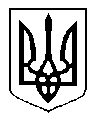 Міністерство освіти і науки УкраїниМіністерство соціальної політики УкраїниСтандартпрофесійної (професійно-технічної) освітиСП(ПТ)О 8322._-2018Професія: Водій автотранспортних засобівКод: 8322Спеціалізація: водіння автотранспортних засобів категорії «В», «ВЕ», «С1», «С1Е», «С», «СЕ», «D1», «D1E», «D», «DE»Видання офіційнеКиїв – 2018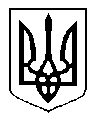 Міністерство освіти і науки УкраїниМіністерство соціальної політики України		ЗАТВЕРДЖЕНО Наказ Міністерства освіти і науки УкраїниВід «___» ________2018 р №______                                                           Стандартпрофесійної (професійно-технічної) освітиСП(ПТ)О 8322.   -2018Професія: Водій автотранспортних засобівКод: 8322Спеціалізація: водіння автотранспортних засобів категорії «В», «ВЕ», «С1», «С1Е», «С», «СЕ», «D1», «D1E», «D», «DE»Видання офіційнеКиїв – 2018Загальні положення	Стандарт професійної (професійно-технічної) освіти для підготовки (підвищення кваліфікації) робітників з професії 8322 «Водій автотранспортних засобів», спеціалізація: водіння автотранспортних засобів категорії “B”, “BE”, “C1”, ‘C1E”, “C”, “CE”, “D1”, “D1E”, “D”, “DE” розроблено відповідно до Конституції України, Законів України «Про освіту», «Про професійно-технічну освіту», «Про професійний розвиток працівників», «Про зайнятість населення», «Про організації роботодавців, їх об'єднання, права і гарантії їх діяльності», Постанови Кабінету Міністрів України від 23 листопада 2011 року № 1341 «Про затвердження Національної рамки кваліфікацій» та інших нормативно-правових документів і є обов'язковим для виконання усіма закладами професійної (професійно-технічної) освіти, підприємствами, установами та організаціями, що здійснюють (або забезпечують) підготовку (підвищення кваліфікації) кваліфікованих робітників, незалежно від їх підпорядкування та форми власності. 	Стандарт професійної (професійно-технічної) освіти (далі – СП(ПТ)О) містить загальні для усіх рівнів кваліфікацій:	титульні сторінки;	загальні положення;	визначення сфери професійної діяльності;	визначення специфічних вимог;	типову програму базового навчального блоку та професійні базові компетентності;	перелік навчальних модулів та професійних профільних (спеціальних) компетентностей;	загальні компетентності.	Стандарт професійної (професійно-технічної) освіти містить по кожному з відповідних рівнів кваліфікацій:	титульну сторінку;	освітньо-кваліфікаційну характеристику випускника, що охоплює сукупність необхідних професійних компетентностей (далі – ОКХ), яка включає:	найменування професії;	визначення кваліфікації;	кваліфікаційну характеристику (завдання та обов'язки, повинен знати, кваліфікаційні вимоги);	приклади робіт;	вимоги до освітнього, освітньо-кваліфікаційного рівнів, кваліфікації осіб, які навчатимуться за професією;	типову програму підготовки кваліфікованих робітників, яка визначає зміст професійних профільних (спеціальних) компетентностей (компетентність/ компетентності – здатність особи до виконання певного виду діяльності, що виражається через знання, розуміння, уміння, цінності, інші особисті якості);	типовий навчальний план підготовки кваліфікованих робітників професійної підготовки включає розподіл навчального навантаження між загально-професійною,  професійно-теоретичною та професійно-практичною підготовкою, резерв часу, консультації, кваліфікаційну атестацію. У типовому навчальному плані визначено загальну кількість годин для оволодіння кваліфікацією відповідного рівня та розподіл годин між навчальними модулями (навчальний модуль – логічно завершена складова СП(ПТ)О, що містить навчальний матеріал, необхідний для досягнення загальних і професійних компетентностей, та належить до певного рівня кваліфікації).	Перелік основних засобів навчання	Оволодіння професійними базовими компетентностями (базові знання й уміння) здійснюється до початку професійного навчання за кожним рівнем кваліфікації. Якщо навчання здійснюється неперервно на декілька кваліфікаційних категорій, то базовий навчальний блок вивчається один раз – перед оволодінням навчальним матеріалом навчальних модулів. Обсяг часу, необхідний для оволодіння кожною базовою компетентністю, визначається закладом професійної (професійно-технічної) освіти за погодженням з роботодавцями.	У закладах професійної (професійно-технічної) освіти тривалість первинної професійної підготовки встановлюється відповідно до рівня кваліфікації, яку набуває здобувач освіти, що визначається робочим навчальним планом.	При організації перепідготовки за професією “Водій автотранспортних засобів” з категорії «В» на категорію «С1» або на «С» термін професійного навчання встановлюється на основі термінів, передбачених для первинної професійної підготовки вищої категорії, при цьому навчальна програма може бути скорочена   за рахунок виключення раніше вивченого матеріалу.	 	Особам, які навчались на відповідні категорії транспортних засобів згідно з  програмами, затвердженими Постановою Кабінету Міністрів України від 02.03.2010 року № 229,  і не отримали диплома кваліфікованого робітника або свідоцтва про присвоєння професії водія, дозволяється пройти в навчальних закладах додаткове теоретичне навчання з вивчення програмного матеріалу з урахуванням годин попереднього навчання з  відповідних категорій  без складання іспиту в Територіальних сервісних центрах МВС України.	Після річного стажу роботи на транспортних засобах однієї із перерахованих категорій «В», «C1», «C» можливе навчання на відповідні категорії   «BE», «C1E», «CE».	Вхідний контроль знань, умінь та навичок здійснюється закладом професійної (професійно-технічної) освіти у порядку, визначеному центральним органом виконавчої влади, що забезпечує формування державної політики у сфері освіти, за погодженням із зацікавленими центральними органами виконавчої влади. 	Освітньо-кваліфікаційні характеристики випускника містять вимоги до знань, умінь і навичок та складені на основі:	Довідника кваліфікаційних характеристик професій працівників (ДКХП, випуск 69 «Автомобільний транспорт». Розділ 1 «Діяльність автотранспортних підприємств, автобусних станцій, вантажних станцій, транспортно-експедиторських підприємств». – К.: ДП «ДержавтотрансДНІпроект», 2006. – 150 с.);	досягнень науки й техніки, упровадження сучасних технологічних процесів, передових методів праці, урахування особливостей галузі;	потреб роботодавців.	Робочі навчальні програми підготовки кваліфікованих робітників визначають зміст та погодинний розподіл розділів та тем предметів, що забезпечують формування професійних (професійних базових, професійних профільних і загальних) компетентностей.	Перелік навчальних предметів, зміст розділів та тем визначається навчальним закладом спільно з підприємствами-замовниками робітничих кадрів.	Робочі навчальні програми та робочі навчальні плани підготовки кваліфікованих робітників розробляються навчальними закладами спільно з підприємствами-замовниками робітничих кадрів.	Вимоги до результатів навчання визначаються за завданнями та обов'язками освітньо-кваліфікаційної характеристики. За результатами оволодіння кожним рівнем кваліфікації  проводиться державна або проміжна (поетапна) кваліфікаційна атестація, що включає перевірку теоретичних знань (шляхом тестування тощо) та практичних умінь (шляхом виконання кваліфікаційної пробної роботи) й визначається двома параметрами: «знає – не знає»; «уміє – не вміє».	Поточне оцінювання проводиться відповідно до чинної нормативно-правової бази.	Заклад професійної (професійно-технічної) освіти, підприємство, установа, організація мають право відповідно до змін у технологіях автомобільного транспорту, організації праці, регіональних умов тощо, самостійно визначати варіативний компонент змісту професійно-технічної освіти у робочих навчальних планах (до 20 відсотків у межах загального часу) та робочих навчальних програмах (до 20 відсотків навчального предмету із професійно-практичної підготовки). Зміни затверджуються згідно діючої нормативної бази.	Типовими і навчальними планами  передбачено тижневе навантаження учнів (слухачів) при денній формі навчання – не більше 36  годин. При вечірній формі навчання навантаження учнів не повинно перевищувати 4 год. на день при 5-денному навчальному тижні.	Тривалість навчальної години з теоретичних занять становить 45 хвилин.	Професійно-практична підготовка (водіння  автотранспортного засобу) становить 60 хвилин, враховуючи час на зміну учнів, підбиття підсумків занять і заповнення документів, і здійснюється на навчальних полігонах  (маневрових майданчиках з твердим покриттям), вулицях, дорогах. 	Навчання водінню здійснюється індивідуально з кожним учнем (слухачем). Протягом дня з одним учнем (слухачем) дозволяється відпрацьовувати вправи на навчальному транспортному засобі не більше двох годин. При наявності комп’ютерних (телевізійних) автотренажерів практичне водіння може бути зменшене  на  20%.    	На закритому майданчику навчання водінню може проводитись з першого дня теоретичного навчання. Норми ПММ вираховуються згідно нормативів з корегуючими  коефіцієнтами на навчальну їзду, на кондиціонер, опалення салону, зимовий період, рух заднім ходом  тощо. При русі в населених пунктах та поза ними здобувач освіти повинен проїжджати не менше 20 км за годину на  мало завантажених вулицях (дорогах). Дозволяється знаходження в автомобілі (автобусі) дублерів під час руху. Після завершення навчання кожний здобувач освіти повинен уміти самостійно виконувати всі роботи, передбачені освітньо-кваліфікаційною характеристикою, технологічними умовами і нормами, встановленими у галузі автомобільного транспорту.	Заклади професійної (професійно-технічної) освіти, органи управління освітою, засновники організовують та здійснюють поточний, тематичний, проміжний і вихідний контроль знань, умінь та навичок здобувачів освіти, їх кваліфікаційну атестацію. Представники роботодавців, їхніх організацій та об'єднань долучаються до тематичного, вихідного контролю знань, умінь та навичок здобувачів освіти та безпосередньо беруть участь у кваліфікаційній атестації.	Під час прийому на перепідготовку або підвищення кваліфікації робітників  закладом професійної (професійно-технічної) освіти здійснюється вхідний контроль знань, умінь та навичок у порядку, визначеному центральним органом виконавчої влади, що забезпечує формування державної політики у сфері освіти, за погодженням із заінтересованими центральними органами виконавчої влади.	Після завершення навчання кожен слухач повинен уміти самостійно виконувати всі роботи, передбачені освітньо-кваліфікаційною характеристикою, технологічними умовами і нормами, встановленими у даній галузі.	Кваліфікаційна пробна робота проводиться за рахунок часу, відведеного на виробничу практику. Перелік кваліфікаційних пробних робіт розробляється  закладами професійної (професійно-технічної) освіти, підприємствами, установами та організаціями відповідно до вимог освітньо-кваліфікаційних характеристик.	Критерії кваліфікаційної атестації випускників розробляються навчальним закладом разом з роботодавцями і базуються на компетентнісному підході відповідно до вимог освітньо-кваліфікаційної характеристики та погоджуються з регіональними органами освіти. 	Кваліфікаційна атестація забезпечується шляхом організації та проведення контролю знань, умінь і навичок здобувачів освіти з навчальних предметів у тому числі шляхом тестування та професійно-практичної підготовки, тобто аналіз та оцінювання результатів навчання, що формують компетентність випускника. 	Присвоєння освітньо-кваліфікаційного рівня «Кваліфікований робітник» відповідного розряду можливе за умови засвоєння учнем, слухачем усіх компетенцій.	Випускнику закладу професійної (професійно-технічної) освіти, який успішно пройшов кваліфікаційну атестацію, присвоюється освітньо-кваліфікаційний рівень «кваліфікований робітник» з набутої професії відповідної категорії і видається диплом державного зразка.	Особі, яка опанувала курс професійно-технічного навчання (ПТН) і успішно пройшла кваліфікаційну атестацію, видається свідоцтво про присвоєння (підвищення) робітничої кваліфікації.	Особам, які достроково випускаються із закладу професійної (професійно-технічної) освіти та яким за результатами проміжної (поетапної) кваліфікаційної атестації присвоюється відповідна робітнича кваліфікація, видається свідоцтво про присвоєння (підвищення) робітничої кваліфікації державного зразка.	Сфера професійної діяльності	Наземний пасажирський та вантажний автомобільний транспорт. 	Специфічні вимоги	Вік після закінчення терміну навчання – не менше 17 років, з віковим обмеженням – використання посвідчення водія з 18 років.Стать: чоловіча, жіноча.Медичні обмеження.	Загальні компетентності           Оперативність в прийнятті правильних рішень у позаштатних ситуаціях та під час роботи.           Здатність відповідально ставитись до професійної діяльності.           Знання професійної лексики та термінології.           Здатність діяти в нестандартних ситуаціях.           Здатність працювати в команді.           Дотримання професійної етики.           Запобігання конфліктних ситуацій.Базовий навчальний блок та професійні  базові компетентностіПрофесійні базові компетентності (базові знання й уміння) визначаються закладом професійної (професійно-технічної) освіти за погодженням з роботодавцями. Якщо навчання здійснюється неперервно на декілька кваліфікаційних категорій, то базовий навчальний блок вивчається один раз – перед оволодінням навчальним матеріалом навчальних модулів. Базовий навчальний блок та зміст професійних базових компетентностей(типова програма базового блоку) 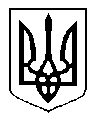 Міністерство освіти і науки УкраїниМіністерство соціальної політики УкраїниСтандарт професійної(професійно-технічної) освіти                                                                                    СП(ПТ)О 8322.  -2018Професія: Водій автотранспортних засобівКод: 8322Спеціалізація: водіння автотранспортних засобів категорії «В»Видання офіційнеКиїв – 2018Освітньо-кваліфікаційна характеристика випускника закладу професійної (професійно-технічної) освіти1. Професія 8322 Водій автотранспортних засобів категорії «В».
2. Спеціалізація: водіння автотранспортних засобів категорії «В».3. Кваліфікаційні вимоги: Повинен знати: Законодавство України про автомобільний транспорт і дорожній рух; правила дорожнього руху; правила перевезення вантажів (у т.ч. небезпечних, негабаритних), порядок і умови перевезення пасажирів і багажу; призначення, розташування, будову, принцип дії агрегатів, складових одиниць, механізмів і систем автотранспортних засобів категорії  «В» та правила їх технічної експлуатації; будову, правила експлуатації і технічного обслуговування причепів; основи керування автотранспортними засобами; можливі причини дорожньо-транспортних пригод та способи їх запобігання; причини виникнення несправностей, способи їх виявлення та усунення; характер впливу кліматичних умов (дощ, туман, ожеледиця та інше) на безпеку руху; порядок проведення технічного обслуговування; правила безпечного ведення робіт, пожежної безпеки та санітарії під час технічного обслуговування автотранспортного засобу та під час роботи на лінії; особливості користування експлуатаційними матеріалами (паливо, оливи, мастила, електроліт, антифриз та інше); правила зберігання автотранспортних засобів на відкритій стоянці і в гаражі; правила надання першої допомоги потерпілим під час дорожньо-транспортних пригод; правові основи і відповідальність за порушення правил дорожнього руху, правил експлуатації транспортного засобу, завдання матеріальної шкоди та шкоди навколишньому середовищу.Повинен уміти:керувати  автомобільними транспортними засобами, які відносяться до категорії «В» за різних дорожніх умов; виконувати вимоги правил дорожнього руху, правил перевезень вантажів, пасажирів та багажу; забезпечувати належний технічний стан автотранспортного засобу; буксирувати автопричіп повною масою до 750 кг; перевіряти технічний стан автотранспортного засобу перед виїздом на лінію та після повернення з рейсу; забезпечувати справність обладнання відповідно до вимог стандартів, що стосуються безпеки дорожнього руху і охорони навколишнього середовища; виконувати роботи з щоденного технічного обслуговування автотранспортного засобу; подавати автотранспортний засіб під навантаження та розвантаження або до місця посадки і висадки пасажирів; контролювати правильність завантаження, розміщення та кріплення вантажів у кузові автотранспортного засобу малої вантажопідйомності, а також порядок розміщення пасажирів в легкових автомобілях; усувати технічні несправності, які виникають під час роботи автотранспортного засобу на лінії і не потребують розбирання механізмів; виконувати регулювальні роботи; заправляти автомобільні транспортні засоби паливом та іншими експлуатаційними матеріалами; оформляти дорожню документацію; надавати першу допомогу потерпілим під час дорожньо-транспортних пригод.         Загальнопрофесійні вимоги:Повинен:
         а) раціонально та ефективно організовувати працю на робочому місці; б) додержуватись норм технологічного процесу; в) не допускати браку в роботі; г) знати і виконувати вимоги нормативних актів про охорону праці та навколишнього середовища, додержуватися норм, методів і прийомів безпечного ведення робіт; д) використовувати в разі необхідності засоби попередження і усунення природних і непередбачених негативних явищ (пожежі, аварії, повені тощо).4. Вимоги до освітньо-кваліфікаційного рівня осіб, які навчатимуться в системі професійної (професійно-технічної) освітиПопередні освітньо-кваліфікаційні рівні на категорію «В»  – повна загальна середня або базова освіта без вимог до стажу роботи.5. Сфера професійного використання випускникаАвтомобільні перевезення6. Специфічні вимогиВік: після закінчення терміну навчання – більше 17 років, з віковим обмеженням використання посвідчення водія з 18 років.Стать: чоловіча, жіноча.Медичні обмеженняТиповий навчальний планпідготовки кваліфікованих робітниківПрофесія 8322 Водій автотранспортних засобів.Спеціалізація: водіння автотранспортних засобів категорії «В», дозволена максимальна маса яких не перевищує 3500кг (7700 фунтів).Загальний фонд навчального часу – 260 годин           Перелік кабінетів, майданчиків для підготовки кваліфікованих робітників за професією «Водій автотранспортних засобів категорії «B»Кабінети:1. Будови й експлуатації автомобіля2. Охорони праці3. Правил дорожнього руху4. Безпеки дорожнього рухуП р и м і т к а. Можливе суміщення кабінетів:Будови, експлуатації автомобіля та охорони праці; Правил дорожнього руху і безпеки дорожнього руху.Маневровий майданчик для вправ з початкового водіння  загальною площею не менше 200 кв.м на один навчальний  автомобіль.  Перелік навчальних модулів та професійних профільних компетентностейТипова програма з підготовки за професією Водій автотранспортних засобів категорії «В»(Зміст професійних профільних компетентностей)Перелік обов'язкових засобів навчанняПрофесія:  8322 Водій автотранспортних засобівСпеціалізація: водіння автотранспортних засобів категорії «В»Примітка:- кількість транспортних засобів вираховується в залежності від кількості учнів по ліцензійному обсягу і терміну навчання. При зменшенні кількості  автомобілів відповідно збільшується термін навчання в днях.- за відсутності необхідної кількості комп’ютерів і програмного забезпечення тимчасово можуть використовуватись: макет двигуна автомобіля з розрізами, окремі вузли, плакати з правил дорожнього руху, плакати з основ безпеки дорожнього руху, плакати з надання невідкладної допомоги при ДТП  тощо.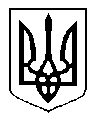 Міністерство освіти і науки УкраїниМіністерство соціальної політики УкраїниСтандарт професійної(професійно-технічної) освіти                                                                        СП(ПТ)О 8322.   -2018Професія: Водій автотранспортних засобівКод: 8322.   Спеціалізація: водіння автотранспортних засобів категорії «ВЕ».Видання офіційнеКиїв – 2018 Освітньо-кваліфікаційна характеристика випускника закладу професійної (професійно-технічної) освіти1. Професія: 8322 Водій автотранспортних засобів.
2. Спеціалізація: водіння автотранспортних засобів категорії «ВЕ».3. Освітньо-кваліфікаційні вимоги:	Повинен знати:Законодавство України про автомобільний транспорт і дорожній рух; правила дорожнього руху; правила перевезення вантажів (у т.ч. небезпечних, великовагових, негабаритних), порядок і умови перевезення пасажирів і багажу; призначення, розташування,  будову, принцип дії агрегатів, складових одиниць, механізмів і систем составів транспортних засобів категорії «ВЕ» та правила їх технічної експлуатації;  особливості керування составами транспортних засобів; можливі причини дорожньо-транспортних пригод та способи їх запобігання; характер впливу кліматичних умов (дощ, туман, ожеледиця та інше) на безпеку руху; несправності, що виникають у процесі експлуатації составів транспортних засобів, способи їх виявлення і усунення; порядок проведення технічного обслуговування; правила безпечного ведення робіт, пожежної безпеки та санітарії під час технічного обслуговування составів транспортних засобів та під час роботи на лінії; особливості користування експлуатаційними матеріалами (паливо, мастила, електроліт та інше); правила зберігання составів транспортних засобів на відкритій стоянці і в гаражі; правила надання першої допомоги потерпілим під час дорожньо-транспортних пригод; правові основи і відповідальність за порушення правил дорожнього руху, правил експлуатації составів транспортних засобів, завдання матеріальної шкоди та шкоди навколишньому середовищу.Повинен уміти:керувати составами транспортних засобів з тягачем категорії «В», з причіпом  дозволеною масою більше 750 кг, за різних дорожніх умов; виконувати вимоги правил дорожнього руху, правил перевезень вантажів,  пасажирів та багажу; забезпечувати належний технічний стан автотранспортного засобу; керувати спеціальним обладнанням, що встановлене на них;  перевіряти технічний стан состава  перед виїздом на лінію та після повернення з рейсу; забезпечувати справність обладнання  составу транспортних засобів відповідно до вимог стандартів, що стосуються безпеки дорожнього руху і охорони навколишнього середовища; подавати состав для навантаження та розвантаження; контролювати правильність завантаження, розміщення та кріплення вантажів (у тому числі – небезпечних, великовагових, негабаритних)  у кузовах состава транспортних засобів; усувати технічні несправності, які виникають під час роботи состава на лінії та не потребують розбирання механізмів; виконувати регулювальні роботи, що не потребують  спеціальних стендів і пристроів; керувати составами транспортних засобів, що обладнані спеціальними звуковими і світловими сигналами, які дають право на перевагу під час пересування на дорогах; заправляти тягач паливом та іншими експлуатаційними матеріалами; оформляти дорожню документацію; надавати першу медичну допомогу потерпілим під час дорожньо-транспортної пригоди.       Загальнопрофесійні вимоги:Повинен:
- раціонально та ефективно організовувати працю на робочому місці;- додержуватись норм технологічного процесу;- не допускати браку в роботі;- знати і виконувати вимоги нормативних актів про охорону праці та навколишнього середовища, додержуватись норм, методів і прийомів безпечного ведення робіт; - використовувати в разі необхідності засоби попередження і усунення природних і непередбачених негативних явищ (пожежі, аварії, повені тощо).4. Вимоги до освітньо-кваліфікаційного рівня осіб, які навчатимуться в системі професійної (професійно-технічної) освіти:Попередні освітньо-кваліфікаційні рівніна категорію «ВЕ» – повна загальна середня або базова освіта. Стаж роботи водієм категорії «В» – один рік.  5. Сфера професійного використання випускникаАвтомобільні перевезення6. Специфічні вимогиВік: після закінчення терміну навчання – не менше 19 років.Стать: чоловіча, жіночаМедичні обмеження.Типовий навчальний планпідготовки кваліфікованих робітниківПрофесія:8322 Водій автотранспортних засобів.Спеціалізація: водіння автотранспортних засобів категорії «ВЕ», дозволена максимальна маса тягача  не перевищує 3500 кг (7700 фунтів), з причепом, дозволена максимальна маса якого  перевищує 750 кг (1650 фунтів).Загальний фонд навчального часу – 109 годин           Перелік кабінетів, майданчиків для підготовки кваліфікованих робітників за професією Водій автотранспортних засобів категорії «ВЕ»Кабінети:1. Будови й експлуатації автомобіля2. Охорони праці3. Правила дорожнього руху4. Безпеки дорожнього рухуП р и м і т к а. Можливе суміщення кабінетів:Будови, експлуатації автомобіля та охорони праці;Правил дорожнього руху і безпеки дорожнього руху.Маневровий майданчик для вправ з початкового водіння загальною площею не менше 240 кв.м на один автомобіль.Перелік навчальних модулів та професійних профільних компетентностейТипова програма з підготовки за професією Водій автотранспортних засобів категорії «ВЕ»(Зміст професійних профільних компетентностей)Перелік обов'язкових засобів навчанняПрофесія: 8322 Водій автотранспортних засобів.Спеціалізація: водіння автотранспортних засобів категорії «ВЕ»Примітка:- кількість транспортних засобів вираховується в залежності від кількості учнів по ліцензійному обсягу і терміну навчання. При зменшенні кількості навчальних автомобілів відповідно збільшується термін навчання в днях.За відсутності необхідної кількості комп’ютерів і програмного забезпечення тимчасово, протягом року  можуть використовуватись: макет двигуна автомобіля з розрізами, окремі вузли, плакати з правил дорожнього руху, плакати з основ безпеки дорожнього руху, плакати з надання невідкладної допомоги при ДТП.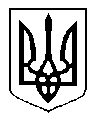 Міністерство освіти і науки УкраїниМіністерство соціальної політики УкраїниСтандарт професійної(професійно-технічної) освіти                                                      СП(ПТ)О 8322.   -2018Професія: Водій автотранспортних засобівКод: 8322Спеціалізація: водіння автотранспортних засобів категорії «С1»Видання офіційнеКиїв – 2018Освітньо-кваліфікаційна характеристика випускника закладу професійної (професійно-технічної) освіти1. Професія: 8322 Водій автотранспортних засобів категорії «С1»
2. Спеціалізація: водіння автотранспортних засобів категорії «С1»3. Кваліфікаційна характеристика:  керування призначеними для перевезення вантажiв автомобiлями, дозволена максимальна маса яких становить вiд 3500 до 7500 кг (вiд 7700 до 16500 фунтiв).	Завдання та обов’язки	Керує автомобiльними транспортними засобами, якi вiдносяться до категорії «C1» за рiзних дорожнiх умов. Виконує вимоги правил дорожнього руху, правил перевезень вантажiв, пасажирiв та багажу. Забезпечує належний технiчний стан автотранспортного засобу. Керує спецiальним обладнанням, яке встановлене на цих автотранспортних засобах. Буксирує автопричiп повною масою до 750 кг. Перевiряє технiчний стан автотранспортного засобу перед виїздом на лiнiю та пiсля повернення з рейсу. Забезпечує справнiсть обладнання автотранспортного засобу вiдповiдно до вимог стандартiв, що стосуються безпеки дорожнього руху i охорони навколишнього середовища. Виконує роботи з щоденного технiчного обслуговування автотранспортного засобу. Подає автотранспортний засiб для навантаження та розвантаження. Контролює правильнiсть завантаження, розмiщення та крiплення вантажiв (у тому числi — небезпечних, великовагових, негабаритних) у кузовi. Усуває технiчнi несправностi, якi виникають пiд час роботи на лiнiї i не потребують розбирання механiзмiв. Виконує регулювальнi роботи. Заправляє автотранспортнi засоби паливом та iншими експлуатацiйними матерiалами. Оформляє дорожню документацiю. Надає першу медичну допомогу потерпiлим пiд час дорожньо-транспортної пригоди.	Повинен знати:законодавство України про автомобiльний транспорт i дорожнiй рух; правила дорожнього руху; правила перевезення вантажiв (у т. ч. небезпечних, великовагових, негабаритних), порядок i умови перевезення пасажирiв i багажу; призначення, розташування, будову, принцип дiї агрегатiв, складових одиниць, механiзмiв i систем автотранспортних засобiв категорiї «C1» та правила їх технiчної експлуатацiї; будову, правила експлуатацiї i технiчного обслуговування причепiв; основи керування автотранспортними засобами; можливi причини дорожньо-транспортних пригод та способи їх запобiгання; характер впливу клiматичних умов (дощ, туман, ожеледиця та iнше) на безпеку руху; несправностi, що виникають в процесi експлуатацiї автотранспортних засобiв, способи їх виявлення i усунення; порядок проведення технiчного обслуговування; правила безпечного ведення робiт, пожежної безпеки та санiтарiї пiд час технiчного обслуговування автотранспортного засобу та пiд час роботи на лiнiї; особливостi користування експлуатацiйними матерiалами (паливо, мастила, електролiт та iнше); правила зберiгання автотранспортних засобiв на вiдкритiй стоянцi i в гаражi; правила надання першої допомоги потерпiлим пiд час дорожньо-транспортних пригод; правовi основи i вiдповiдальнiсть за порушення правил дорожнього руху, правил експлуатацiї автотранспортного засобу, завдання матерiальної шкоди та шкоди навколишньому середовищу.	Квалiфiкацiйнi вимоги 	Повна загальна середня освiта. Професiйно-технiчна освiта (навчальний заклад з пiдготовки водiїв транспортних засобiв). Спецiальна пiдготовка за типовими навчальними планами i програмами пiдготовки водiїв транспортних засобiв категорiї «C1» та квалiфiкацiйна атестацiя. У разi здiйснення перевезень небезпечних вантажiв – спецiальна пiдготовка за типовими навчальними планами i програмами пiдготовки водiїв до перевезення небезпечних вантажiв вiдповiдного класу та стаж роботи не менше 3-х рокiв на транспортному засобi вiдповiдної категорiї.4. Вимоги до освітньо-кваліфікаційного рівня осіб, які навчатимуться в системі професійної (професійно-технічної) освіти:4.1. При вступі на навчанняПовна або базова загальна середня освiта.4.2. Після закінчення навчанняПовна або базова загальна середня освіта, професiйно-технiчна освiта (навчальний заклад з пiдготовки водiїв транспортних засобiв) або спецiальна пiдготовка водiїв транспортних засобiв категорiї «С1», освітньо-кваліфікаційний рівень Водій автотранспортних засобів категорії «С1».Типовий навчальний планпідготовки кваліфікованих робітниківПрофесія: 8322 Водій автотранспортних засобів.Спеціалізація: водіння автотранспортних засобів категорії «С1», дозволена максимальна маса яких перевищує 3500 кг (7700 фунтів). Загальний фонд навчального часу – 369 годин.Перелік кабінетів, майданчиків для підготовки кваліфікованих робітників за професією «Водій автотранспортних засобів категорії «С1»Кабінети:1. Будови й експлуатації автомобіля2. Охорони праці3. Правила дорожнього руху4. Безпеки дорожнього рухуП р и м і т к а. Можливе суміщення кабінетів:«Будова, експлуатація автомобіля та охорона праці» «Правила дорожнього руху і безпека дорожнього руху»Маневровий майданчик для вправ з початкового водіння  загальною площею не менше 240 кв.м на один навчальний  автомобіль.  	Перелік навчальних модулів та професійних профільних компетентностейТипова програма з оволодіння професійними профільними компетентностями за професією «Водій автотранспортних засобів категорії «С1»Перелік основних засобів навчанняПрофесія: 8322 Водій автотранспортних засобівСпеціалізація: водіння автотранспортних засобів категорії «С1» Примітка:- кількість транспортних засобів вираховується в залежності від кількості учнів по ліцензійному обсягу і терміну навчання; при зменшенні кількості учбових автомобілів відповідно збільшується термін навчання в днях;- при відсутності необхідної кількості комп’ютерів і програмного забезпечення тимчасово, протягом одного року з дня затвердження держстандарту, можуть використовуватись: макет двигуна автомобіля з розрізами, окремі вузли, плакати з правил дорожнього руху, плакати з основ безпеки дорожнього руху, плакати з надання невідкладної допомоги при ДТП.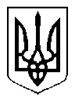 Міністерство освіти і науки УкраїниМіністерство соціальної політики УкраїниСтандарт професійної(професійно-технічної) освіти                                                         СП(ПТ)О 8322.   -2018Професія: Водій автотранспортних засобівКод: 8322Спеціалізація: водіння автотранспортних засобів категорії «С1Е»                                                   Видання офіційнеКиїв - 2018Освітньо-кваліфікаційна характеристика випускника закладу професійної (професійно-технічної) освіти1. Професія: 8322 Водій автотранспортних засобів категорії «С1Е»
2. Спеціалізація: водіння автотранспортних засобів категорії «С1Е»	Завдання та обов’язки: 	Керує автомобiльними транспортними засобами, якi вiдносяться до категорії «C1Е», за рiзних дорожнiх умов. Виконує вимоги правил дорожнього руху, правил перевезень вантажiв, пасажирiв та багажу. Забезпечує належний технiчний стан автотранспортного засобу. Керує спецiальним обладнанням, яке встановлене на цих автотранспортних засобах. Буксирує автопричiп повною масою більше 750 кг. Перевiряє технiчний стан автотранспортного засобу перед виїздом на лiнiю та пiсля повернення з рейсу. Забезпечує справнiсть обладнання автотранспортного засобу вiдповiдно до вимог стандартiв, що стосуються безпеки дорожнього руху i охорони навколишнього середовища. Виконує роботи з щоденного технiчного обслуговування автотранспортного засобу. Подає автотранспортний засiб для навантаження та розвантаження. Контролює правильнiсть завантаження, розмiщення та крiплення вантажiв (у тому числi — небезпечних, великовагових, негабаритних) у кузовi. Усуває технiчнi несправностi, якi виникають пiд час роботи на лiнiї i не потребують розбирання механiзмiв. Виконує регулювальнi роботи. Заправляє автотранспортнi засоби паливом та iншими експлуатацiйними матерiалами. Оформляє дорожню документацiю. Надає першу медичну допомогу потерпiлим пiд час дорожньо-транспортної пригоди.	Повинен знати:     законодавство України про автомобiльний транспорт i дорожнiй рух; правила дорожнього руху; правила перевезення вантажiв (у т. ч. небезпечних, великовагових, негабаритних), порядок i умови перевезення пасажирiв i багажу; призначення, розташування, будову, принцип дiї агрегатiв, складових одиниць, механiзмiв i систем автотранспортних засобiв категорiї «C1Е» та правила їх технiчної експлуатацiї; будову, правила експлуатацiї i технiчного обслуговування причепiв; основи керування автотранспортними засобами; можливi причини дорожньо-транспортних пригод та способи їх запобiгання; характер впливу клiматичних умов (дощ, туман, ожеледиця та iнше) на безпеку руху; несправностi, що виникають в процесi експлуатацiї автотранспортних засобiв, способи їх виявлення i усунення; порядок проведення технiчного обслуговування; правила безпечного ведення робiт, пожежної безпеки та санiтарiї пiд час технiчного обслуговування автотранспортного засобу та пiд час роботи на лiнiї; особливостi користування експлуатацiйними матерiалами (паливо, мастила, електролiт та iнше); правила зберiгання автотранспортних засобiв на вiдкритiй стоянцi i в гаражi; правила надання першої допомоги потерпiлим пiд час дорожньо-транспортних пригод; правовi основи i вiдповiдальнiсть за порушення правил дорожнього руху, правил експлуатацiї автотранспортного засобу, завдання матерiальної шкоди та шкоди навколишньому середовищу.	Квалiфiкацiйнi вимоги. 	Повна загальна середня освiта. Професiйно-технiчна освiта (навчальний заклад з пiдготовки водiїв транспортних засобiв). Спецiальна пiдготовка за типовими навчальними планами i програмами пiдготовки водiїв транспортних засобiв категорiї «C1Е» та квалiфiкацiйна атестацiя. У разi здiйснення перевезень небезпечних вантажiв – спецiальна пiдготовка за типовими навчальними планами i програмами пiдготовки водiїв до перевезення небезпечних вантажiв вiдповiдного класу та стаж роботи  не менше 3-х рокiв на транспортному засобi вiдповiдної категорiї.4. Вимоги до освітньо-кваліфікаційного рівня осіб, які навчатимуться в системі професійної (професійно-технічної) освіти:4.1. При вступі на навчанняПовна або базова загальна середня освiта.4.2. Після закінчення навчанняПовна або базова загальна середня освіта, професiйно-технiчна освiта (навчальний заклад з пiдготовки водiїв транспортних засобiв) або спецiальна пiдготовка водiїв транспортних засобiв категорiї «С1Е», освітньо-кваліфікаційний рівень Водій автотранспортних засобів категорії «С1Е».Типовий навчальний планпідготовки кваліфікованих робітниківПрофесія: 8322 Водій автотранспортних засобівСпеціалізація: водіння автотранспортних засобів категорії «С1Е»Загальний фонд навчального часу – 115 годин           Перелік кабінетів, майданчиків для підготовки кваліфікованих робітників за професією Водій автотранспортних засобів категорії «С1Е»Кабінети:1. Будови й експлуатації автомобіля2. Охорони праці3. Правила дорожнього руху4. Безпеки дорожнього рухуП р и м і т к а. Можливе суміщення кабінетів:Будови, експлуатації автомобіля та охорони праці Правил дорожнього руху і безпеки дорожнього рухуМаневровий майданчик для вправ з початкового водіння  загальною площею не менше 240 кв.м на один учбовий автомобіль.  Перелік навчальних модулів та професійних профільних компетентностейТипова програма з оволодіння професійними профільними компетентностями за професією «Водій автотранспортних засобів категорії «С1Е»Перелік основних засобів навчанняПрофесія: 8322 Водій автотранспортних засобівСпеціалізація: водіння автотранспортних засобів категорії «С1Е» Примітка:- кількість транспортних засобів вираховується в залежності від кількості учнів по ліцензійному обсягу і терміну навчання; при зменшенні кількості учбових автомобілів відповідно збільшується термін навчання в днях;- при відсутності необхідної кількості комп’ютерів і програмного забезпечення тимчасово, протягом одного року з дня затвердження держстандарту, можуть використовуватись: макет двигуна автомобіля з розрізами, окремі вузли, плакати з правил дорожнього руху, плакати з основ безпеки дорожнього руху, плакати з надання невідкладної допомоги при ДТП тощо.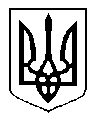 Міністерство освіти і науки УкраїниМіністерство соціальної політики УкраїниСтандарт професійної(професійно-технічної) освіти                                                         СП(ПТ)О 8322.   -2018Професія: Водій автотранспортних засобівКод: 8322Спеціалізація: водіння автотранспортних засобів категорії «С»                                                 Видання офіційнеКиїв - 2018Освітньо-кваліфікаційна характеристика випускника закладу професійної (професійно-технічної) освіти1. Професія: 8322 Водій автотранспортних засобів категорії «С».
2. Спеціалізація: водіння автотранспортних засобів категорії «С».3. Кваліфікаційна характеристика: керування призначеними для перевезення вантажiв автомобiлями, максимальна маса яких перевищує 7500 кг (16500 фунтiв)	Завдання та обов’язки: 	Керує автомобiльними транспортними засобами, якi вiдносяться до категорiї «C» за рiзних дорожнiх умов. Виконує вимоги правил дорожнього руху, правил перевезень вантажiв, пасажирiв та багажу. Забезпечує належний технiчний стан автотранспортного засобу. Керує спецiальним обладнанням, яке встановлене на цих автотранспортних засобах. Буксирує автопричiп повною масою до 750 кг. Перевiряє технiчний стан автотранспортного засобу перед виїздом на лiнiю та пiсля повернення з рейсу. Забезпечує справнiсть обладнання автотранспортного засобу вiдповiдно до вимог стандартiв, що стосуються безпеки дорожнього руху i охорони навколишнього середовища. Виконує роботи з щоденного технiчного обслуговування автотранспортного засобу. Подає автотранспортний засiб для навантаження та розвантаження. Контролює правильнiсть завантаження, розмiщення та крiплення вантажiв (у тому числi — небезпечних, великовагових, негабаритних) у кузовi. Усуває технiчнi несправностi, якi виникають пiд час роботи на лiнiї i не потребують розбирання механiзмiв. Виконує регулювальнi роботи. Заправляє автотранспортнi засоби паливом та iншими експлуатацiйними матерiалами. Оформляє дорожню документацiю. Надає першу медичну допомогу потерпiлим пiд час дорожньо-транспортної пригоди.	Повинен знати:          	законодавство України про автомобiльний транспорт i дорожнiй рух; правила дорожнього руху; правила перевезення вантажiв (у т. ч. небезпечних, великовагових, негабаритних), порядок i умови перевезення пасажирiв i багажу; призначення, розташування, будову, принцип дiї агрегатiв, складових одиниць, механiзмiв i систем автотранспортних засобiв категорiї «C» та правила їх технiчної експлуатацiї; будову, правила експлуатацiї i технiчного обслуговування причепiв; основи керування автотранспортними засобами; можливi причини дорожньо-транспортних пригод та способи їх запобiгання; характер впливу клiматичних умов (дощ, туман, ожеледиця та iнше) на безпеку руху; несправностi, що виникають в процесi експлуатацiї автотранспортних засобiв, способи їх виявлення i усунення; порядок проведення технiчного обслуговування; правила безпечного ведення робiт, пожежної безпеки та санiтарiї пiд час технiчного обслуговування автотранспортного засобу та пiд час роботи на лiнiї; особливостi користування експлуатацiйними матерiалами (паливо, мастила, електролiт та iнше); правила зберiгання автотранспортних засобiв на вiдкритiй стоянцi i в гаражi; правила надання першої допомоги потерпiлим пiд час дорожньо-транспортних пригод; правовi основи i вiдповiдальнiсть за порушення правил дорожнього руху, правил експлуатацiї автотранспортного засобу, завдання матерiальної шкоди та шкоди навколишньому середовищу.	Квалiфiкацiйнi вимоги. 	Повна загальна середня освiта. Професiйно-технiчна освiта (навчальний заклад з пiдготовки водiїв транспортних засобiв). Спецiальна пiдготовка за типовими навчальними планами i програмами пiдготовки водiїв транспортних засобiв категорiї «C» та квалiфiкацiйна атестацiя. У разi здiйснення перевезень небезпечних вантажiв — спецiальна пiдготовка за типовими навчальними планами i програмами пiдготовки водiїв до перевезення небезпечних вантажiв вiдповiдного класу та стаж роботи не менше 3-х рокiв на транспортному засобi вiдповiдної категорiї.4. Вимоги до освітньо-кваліфікаційного рівня осіб, які навчатимуться в системі професійно-технічної освіти 4.1. При вступі на навчанняПовна або базова загальна середня освiта.4.2. Після закінчення навчанняПовна або базова загальна середня освіта, професiйно-технiчна освiта (навчальний заклад з пiдготовки водiїв транспортних засобiв) або спецiальна пiдготовка водiїв транспортних засобiв категорiї «С», освітньо-кваліфікаційний рівень «Водій автотранспортних засобів категорії «С».Типовий навчальний планпідготовки кваліфікованих робітниківПрофесія: 8322 Водій автотранспортних засобівСпеціалізація: водіння автотранспортних засобів категорії «С»Загальний фонд навчального часу – 368  годин           Перелік кабінетів, майданчиків для підготовки кваліфікованих робітників за професією Водій автотранспортних засобів категорії «С»Кабінети:1. Будови й експлуатації автомобіля2. Охорони праці3. Правила дорожнього руху4. Безпеки дорожнього рухуП р и м і т к а. Можливе суміщення кабінетів:Будови, експлуатації автомобіля та охорони праціПравил дорожнього руху і безпеки дорожнього рухуМаневровий майданчик для вправ з початкового водіння загальною площею не менше 240 кв.м на один учбовий автомобіль.  Перелік навчальних модулів та професійних профільних компетентностейТипова програма з оволодіння професійними профільними компетентностями за професією «Водій автотранспортних засобів категорії «С»Перелік основних засобів навчанняПрофесія: 8322 Водій автотранспортних засобівСпеціалізація: водіння  автотранспортних засобів категорії «С» Примітка: кількість транспортних засобів вираховується в залежності від кількості учнів згідно з ліцензійним обсягом і в залежності від терміну навчання.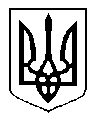 Міністерство освіти і науки УкраїниМіністерство соціальної політики УкраїниСтандарт професійної(професійно-технічної) освіти                                                         СП(ПТ)О 8322.   -2018Професія: Водій автотранспортних засобівКод: 8322Спеціалізація: водіння автотранспортних засобів категорії «СЕ»                                               Видання офіційнеКиїв - 2018Освітньо-кваліфікаційна характеристика випускника закладу професійної (професійно-технічної) освіти1. Професія: 8322 Водій автотранспортних засобів категорії «СЕ».
2. Спеціалізація: водіння автотранспортних засобів категорії «СЕ».3. Кваліфікаційна характеристика:  керування призначеними для перевезення вантажiв автомобiлями, дозволена максимальна маса яких перевищує 7500 кг (16500 фунтiв)	Завдання та обов’язки:	Керує автомобiльними транспортними засобами, якi вiдносяться до категорiї «CЕ»  за рiзних дорожнiх умов. Виконує вимоги правил дорожнього руху, правил перевезень вантажiв, пасажирiв та багажу. Забезпечує належний технiчний стан автотранспортного засобу. Керує спецiальним обладнанням, яке встановлене на цих автотранспортних засобах. Буксирує автопричiп повною масою до 750 кг. Перевiряє технiчний стан автотранспортного засобу перед виїздом на лiнiю та пiсля повернення з рейсу. Забезпечує справнiсть обладнання автотранспортного засобу вiдповiдно до вимог стандартiв, що стосуються безпеки дорожнього руху i охорони навколишнього середовища. Виконує роботи з щоденного технiчного обслуговування автотранспортного засобу. Подає автотранспортний засiб для навантаження та розвантаження. Контролює правильнiсть завантаження, розмiщення та крiплення вантажiв (у тому числi — небезпечних, великовагових, негабаритних) у кузовi. Усуває технiчнi несправностi, якi виникають пiд час роботи на лiнiї i не потребують розбирання механiзмiв. Виконує регулювальнi роботи. Заправляє автотранспортнi засоби паливом та iншими експлуатацiйними матерiалами. Оформляє дорожню документацiю. Надає першу медичну допомогу потерпiлим пiд час дорожньо-транспортної пригоди.	Повинен знати:  	законодавство України про автомобiльний транспорт i дорожнiй рух; правила дорожнього руху; правила перевезення вантажiв (у т. ч. небезпечних, великовагових, негабаритних), порядок i умови перевезення пасажирiв i багажу; призначення, розташування, будову, принцип дiї агрегатiв, складових одиниць, механiзмiв i систем автотранспортних засобiв категорiї «CЕ» та правила їх технiчної експлуатацiї; будову, правила експлуатацiї i технiчного обслуговування причепiв; основи керування автотранспортними засобами; можливi причини дорожньо-транспортних пригод та способи їх запобiгання; характер впливу клiматичних умов (дощ, туман, ожеледиця та iнше) на безпеку руху; несправностi, що виникають в процесi експлуатацiї автотранспортних засобiв, способи їх виявлення i усунення; порядок проведення технiчного обслуговування; правила безпечного ведення робiт, пожежної безпеки та санiтарiї пiд час технiчного обслуговування автотранспортного засобу та пiд час роботи на лiнiї; особливостi користування експлуатацiйними матерiалами (паливо, мастила, електролiт та iнше); правила зберiгання автотранспортних засобiв на вiдкритiй стоянцi i в гаражi; правила надання першої допомоги потерпiлим пiд час дорожньо-транспортних пригод; правовi основи i вiдповiдальнiсть за порушення правил дорожнього руху, правил експлуатацiї автотранспортного засобу, завдання матерiальної шкоди та шкоди навколишньому середовищу.	Квалiфiкацiйнi вимоги. 	Повна загальна середня освiта. Професiйно-технiчна освiта (навчальний заклад з пiдготовки водiїв транспортних засобiв). Спецiальна пiдготовка за типовими навчальними планами i програмами пiдготовки водiїв транспортних засобiв категорiї «CЕ» та квалiфiкацiйна атестацiя. У разi здiйснення перевезень небезпечних вантажiв — спецiальна пiдготовка за типовими навчальними планами i програмами пiдготовки водiїв до перевезення небезпечних вантажiв вiдповiдного класу та стаж роботи не менше 3-х рокiв на транспортному засобi вiдповiдної категорiї.4. Вимоги до освітньо-кваліфікаційного рівня осіб, які навчатимуться в системі професійної (професійно-технічної) освіти: 4.1. При вступі на навчанняПовна або базова загальна середня освiта.4.2. Після закінчення навчанняПовна або базова загальна середня освіта, професiйно-технiчна освiта (навчальний заклад з пiдготовки водiїв транспортних засобiв) або спецiальна пiдготовка водiїв транспортних засобiв категорiї «СЕ», освітньо-кваліфікаційний рівень «Водій автотранспортних засобів категорії «СЕ».Типовий навчальний планпідготовки кваліфікованих робітниківПрофесія: 8322 Водій автотранспортних засобівСпеціалізація: водіння автотранспортних засобів категорії «СЕ»Загальний фонд навчального часу – 109  годин           Перелік кабінетів, майданчиків для підготовки кваліфікованих робітників за професією «Водій автотранспортних засобів категорії «СЕ»Кабінети:1. Будови й експлуатації автомобіля2. Охорони праці3. Правила дорожнього руху4. Безпеки дорожнього рухуП р и м і т к а. Можливе суміщення кабінетів:Будови, експлуатації автомобіля та охорони праціПравил дорожнього руху і безпеки дорожнього рухуМаневровий майданчик для вправ з початкового водіння загальною площею не менше 240 кв.м на один учбовий автомобіль.  Перелік навчальних модулів та професійних профільних компетентностейТипова програма з оволодіння професійними профільними компетентностями за професією «Водій автотранспортних засобів категорії «СЕ»Перелік основних засобів навчанняПрофесія: 8322 Водій автотранспортних засобівСпеціалізація: водіння автотранспортних засобів категорії «СЕ» Примітка: За відсутності необхідних комп’ютерних програм або комп’ютерів тимчасово, протягом одного року з дня затвердження держстандарту, можуть використовуватись розрізні макети, планшети, плакати, мультимедійні  проектори  тощо.   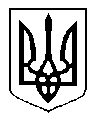 Міністерство освіти і науки УкраїниМіністерство соціальної політики УкраїниСтандарт професійної(професійно-технічної) освіти                                                         СП(ПТ)О 8322.-2018Професія: Водій автотранспортних засобівКод: 8322Спеціалізація: водіння автотранспортних засобів категорії «D1»Видання офіційнеКиїв - 2018Освітньо-кваліфікаційна характеристика випускника закладу професійної (професійно-технічної) освіти1. Професія: 8322 Водій автотранспортних засобів.
2. Спеціалізація: водіння автотранспортних засобів категорії «D1».3.Кваліфікаційна характеристика:  керування призначеними для перевезення пасажирiв автобусами, в яких кiлькiсть мiсць для сидiння, крiм сидiння водiя, не перевищує 16.	Завдання та обов’язки: 	Керує автомобiльними транспортними засобами, якi вiдносяться до категорiї «D1» за рiзних дорожнiх умов. Виконує вимоги правил дорожнього руху, правил перевезень пасажирiв та багажу. Забезпечує належний технiчний стан автотранспортного засобу. Керує спецiальним обладнанням, яке встановлене на цих автотранспортних засобах. Перевiряє технiчний стан автотранспортних засобiв перед виїздом на лiнiю та пiсля повернення з рейсу. Забезпечує справнiсть обладнання автотранспортного засобу вiдповiдно до вимог стандартiв, що стосуються безпеки дорожнього руху i охорони навколишнього середовища. Подає автотранспортнi засоби, призначенi для перевезення пасажирiв, на зупинки. Контролює дiї пасажирiв. Оголошує назви зупинок та порядок оплати пасажирами проїзду за допомогою радiоустановки. У разi вiдсутностi кондуктора громадського транспорту здiйснює продаж квиткiв пасажирам. Усуває технiчнi несправностi, якi виникають пiд час роботи на лiнiї та не потребують розбирання механiзмiв. Виконує регулювальнi роботи. Заправляє автотранспортнi засоби паливом та iншими експлуатацiйними матерiалами. Оформляє дорожню документацію та Європротокол. Надає першу медичну допомогу потерпiлим пiд час дорожньо-транспортної пригоди.	Повинен знати: законодавство України про автомобiльний транспорт i дорожнiй рух; правила дорожнього руху; правила, порядок i умови органiзацiї перевезень пасажирiв та багажу автомобiльним транспортом; призначення, розташування, будову, принцип дiї агрегатiв, складових одиниць, механiзмiв i систем автотранспортних засобiв категорiї «D1» та правила їх технiчної експлуатацiї; будову, правила експлуатацiї i технiчного обслуговування причепiв; основи керування автотранспортними засобами; особливостi керування автотранспортними засобами, що призначенi для перевезення пасажирiв; можливi причини дорожньо-транспортних пригод та способи їх запобiгання; характер впливу клiматичних умов (дощ, туман, ожеледиця та iнше) на безпеку руху; несправностi, що виникають у процесi експлуатацiї автотранспортних засобiв, способи їх виявлення та усунення; порядок проведення технiчного обслуговування; правила безпечного ведення робiт, пожежної безпеки та санiтарiї пiд час технiчного обслуговування автотранспортного засобу та пiд час роботи на лiнiї; особливостi користування експлуатацiйними матерiалами (паливо, мастила, електролiт та iнше); правила зберiгання автотранспортних засобiв на вiдкритiй стоянцi i в гаражi; тарифи на послуги перевезень пасажирiв; перелiк категорiй пасажирiв, якi мають право безоплатного проїзду; правила надання першої допомоги потерпiлим пiд час дорожньо-транспортних пригод; правовi основи i вiдповiдальнiсть за порушення правил дорожнього руху, правил експлуатацiї автотранспортного засобу, завдання матерiальної шкоди та шкоди навколишньому середовищу.	Квалiфiкацiйнi вимоги. 	Повна загальна середня освiта. Професiйно-технiчна освiта (навчальний заклад з пiдготовки водiїв транспортних засобiв). Спецiальна пiдготовка за типовими навчальними планами i програмами пiдготовки водiїв транспортних засобiв категорiї «D1» та квалiфiкацiйна атестацiя. Для водiїв, якi мають посвiдчення категорiй «B» або «C1», чи «B» та «C1», — безперервний трирiчний стаж керування вiдповiдним транспортним засобом та вiдповiдна пiдготовка на право керування транспортними засобами категорiї «D1».4. Вимоги до освітньо-кваліфікаційного рівня осіб, які навчатимуться в системі професійної (професійно-технічної) освіти:4.1. При вступі на навчанняПовна або базова загальна середня освiта,  професiйно-технiчна освiта (навчальний заклад з пiдготовки водiїв транспортних засобiв) або спецiальна пiдготовка водiїв транспортних засобiв  категорiй «B» або «С», або «C1», чи «B», «С» та «C1», безперервний трирiчний стаж керування вiдповiдним транспортним засобом. 4.2. Після закінчення навчанняПовна або базова загальна середня освіта, професiйно-технiчна освiта (навчальний заклад з пiдготовки водiїв транспортних засобiв) або спецiальна пiдготовка водiїв транспортних засобiв категорiї «D1», освітньо-кваліфікаційний рівень «Водій автотранспортних засобів категорії «D1».Типовий навчальний планпідготовки кваліфікованих робітниківПрофесія: 8322 Водій автотранспортних засобів.Спеціалізація: водіння автотранспортних засобів категорії «D1».Загальний фонд навчального часу – 300  годин.           Перелік кабінетів, майданчиків для підготовки кваліфікованих робітників за професією «Водій автотранспортних засобів категорії «D1»Кабінети:1. Будови й експлуатації автомобіля2. Охорони праці3. Правила дорожнього руху4. Безпеки дорожнього рухуП р и м і т к а. Можливе суміщення кабінетів:Будови, експлуатації автомобіля та охорони праціПравил дорожнього руху і безпеки дорожнього рухуМаневровий майданчик для вправ з початкового водіння  загальною площею не менше 260 кв.м на один учбовий автомобіль.  Перелік навчальних модулів та професійних профільних компетентностейТипова програма з оволодіння професійними профільними компетентностями за професією «Водій автотранспортних засобів категорії «D1»Перелік основних засобів навчанняПрофесія: 8322 Водій автотранспортних засобівСпеціалізація: водіння автотранспортних засобів категорії «D1» Примітки: за відсутності комп’ютерних програм або достатньої кількості комп’ютерів можуть тимчасово використовуватися макети агрегатів, стенди і плакати з тем;категорія автотранспортного засобу визначається змістом навчання;площа маневрового майданчика визначається залежно від кількості автотранспортних засобів.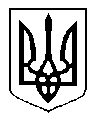 Міністерство освіти і науки УкраїниМіністерство соціальної політики УкраїниСтандарт професійної(професійно-технічної) освіти                                                         СП(ПТ)О 8322.   -2018Професія: Водій автотранспортних засобівКод: 8322Спеціалізація: водіння автотранспортних засобів категорії «D1E»Видання офіційнеКиїв - 2018Освітньо-кваліфікаційна характеристика випускника закладу професійної (професійно-технічної) освіти 1. Професія: 8322 Водій автотранспортних засобів категорії «D1Е».2. Спеціалізація: водіння автотранспортних засобів категорії «D1Е» (керування составами автотранспортних засобів з тягачем, що відноситься до категорії «D1», яким водій має право керувати).3. Кваліфікаційні вимоги:Повинен знати:законодавство України про автомобільний транспорт і дорожній рух; правила дорожнього руху; правила перевезення вантажів (у т.ч. небезпечних, великовагових, негабаритних), порядок і умови перевезення пасажирів і багажу; призначення, розташування,  будову, принцип дії агрегатів, складових одиниць, механізмів і систем составів транспортних засобів категорії «D1E» та правила їх технічної експлуатації;  особливості керування составами транспортних засобів; можливі причини дорожньо-транспортних пригод та способи їх запобігання; характер впливу кліматичних умов (дощ, туман, ожеледиця та інше) на безпеку руху; несправності, що виникають у процесі експлуатації составів транспортних засобів, способи їх виявлення і усунення; порядок проведення технічного обслуговування; правила безпечного ведення робіт, пожежної безпеки та санітарії під час технічного обслуговування составів транспортних засобів та під час роботи на лінії; особливості користування експлуатаційними матеріалами (паливо, мастила, електроліт та інше); правила зберігання составів транспортних засобів на відкритій стоянці і в гаражі; правила надання першої допомоги потерпілим під час дорожньо-транспортних пригод; правові основи і відповідальність за порушення правил дорожнього руху, правил експлуатації составів транспортних засобів, завдання матеріальної шкоди та шкоди навколишньому середовищу.Повинен уміти:керувати  составами  транспортних засобів з тягачем категорії  «D1» за різних дорожніх умов; виконувати вимоги правил дорожнього руху, правил перевезень вантажів,  пасажирів та багажу; забезпечувати належний технічний стан автотранспортного засобу; керувати спеціальним обладнанням, що встановлене на них; буксирувати автопричіп  повною масою більше 750 кг; перевіряти технічний стан состава  перед виїздом на лінію та після повернення з рейсу; забезпечувати справність обладнання состава транспортних засобів відповідно до вимог стандартів, що стосуються безпеки дорожнього руху і охорони навколишнього середовища; подавати состав для навантаження та розвантаження; контролювати правильність завантаження, розміщення та кріплення вантажів (у тому числі – небезпечних, великовагових, негабаритних)  у кузовах состава транспортних засобів; усувати технічні несправності, які виникають під час роботи состава на лінії та не потребують розбирання механізмів; виконувати регулювальні роботи; керувати составами транспортних засобів, що обладнані спеціальними звуковими і світловими сигналами, що дають право на перевагу під час пересування на дорогах; заправляти тягач паливом та іншими експлуатаційними матеріалами; оформляти дорожню документацію; надавати першу медичну допомогу потерпілим під час дорожньо-транспортної пригоди.4. Загальнопрофесійні вимогиПовинен: - раціонально і ефективно організовувати працю на робочому місці;- додержуватися норм технологічного процесу; - не допускати браку у роботі; - знати і виконувати вимоги нормативних актів про охорону праці і навколишнього середовища, додержуватися норм, методів і прийомів безпечного ведення робіт; - використовувати у разі необхідності засоби попередження і усунення природних і непередбачених негативних явищ (пожежі, аварії, повені тощо). 5. Вимоги до освітньо-кваліфікаційного рівня осіб, які навчатимуться в системі професійної (професійно-технічної) освіти:Попередні освітньо-кваліфікаційні рівні: «Водій автотранспортних засобів» категорії  «D1».За умови підвищення кваліфікації на категорію з індексом «D1Е» стаж роботи має бути не менше трьох років водієм однієї із  категорій «В», «С1», «С», «D1», з перервою менше 12 місяців.6. Сфера професійного використання випускника: пасажирські автомобільні перевезення.7. Специфічні вимоги: - вік після закінчення терміну навчання - більше 21 року.- стать: жіноча, чоловіча.- медичні обмеження.Типовий навчальний планпідготовки кваліфікованих робітниківПрофесія: 8322 Водій автотранспортних засобівСпеціалізація: водіння автотранспортних засобів категорії «D1E» Загальний фонд навчального часу 114  годин           Перелік кабінетів, майданчиків для підготовки кваліфікованих робітників за професією «Водій автотранспортних засобів категорії «D1Е», «DЕ»Кабінети:1. Будови й експлуатації автомобіля або автобуса.2. Охорони праці.3. Правила дорожнього руху.4. Безпеки дорожнього руху.П р и м і т к а: Можливе суміщення кабінетів:Будови, експлуатації автомобіля та охорони праці Правил дорожнього руху і безпеки дорожнього руху. Маневровий майданчик для вправ з початкового водіння  загальною площею не менше   240 – 380 кв.м відповідно до категорії  транспортних засобів. 	Перелік навчальних модулів та професійних профільних компетентностейТипова програма з оволодіння професійними профільними компетентностями за професією «Водій автотранспортних засобів категорії «D1E»Перелік основних засобів навчанняПрофесія: 8322 Водій автотранспортних засобів.Спеціалізація: водіння автотранспортних засобів категорії «D1Е» Примітки:-категорія автотранспортного засобу визначається змістом навчання;-площа маневрового майданчика визначається залежно від кількості автотранспортних засобів.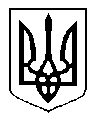 Міністерство освіти і науки УкраїниМіністерство соціальної політики УкраїниСтандарт професійної(професійно-технічної) освіти                                                                              СП(ПТ)О 8322.-2018Професія: Водій автотранспортних засобівКод: 8322Спеціалізація: водіння автотранспортних засобів категорії «D»Видання офіційнеКиїв - 2018Освітньо-кваліфікаційна характеристика випускника закладу професійної (професійно-технічної) освіти 1. Професія: 8322 Водій автотранспортних засобів категорії «D».
2. Спеціалізація: водіння автотранспортних засобів категорії «D».3. Кваліфікаційна характеристика: керування призначеними для перевезення пасажирiв автобусами, в яких кiлькiсть мiсць для сидiння, крiм сидiння водiя, бiльше 16.	Завдання та обов’язки:Керує автомобiльними транспортними засобами, якi вiдносяться до категорiї «D» за рiзних дорожнiх умов. Виконує вимоги правил дорожнього руху, правил перевезень пасажирiв та багажу. Забезпечує належний технiчний стан автотранспортного засобу. Керує спецiальним обладнанням, яке встановлене на цих автотранспортних засобах. Перевiряє технiчний стан автотранспортних засобiв перед виїздом на лiнiю та пiсля повернення з рейсу. Забезпечує справнiсть обладнання автотранспортного засобу вiдповiдно до вимог стандартiв, що стосуються безпеки дорожнього руху i охорони навколишнього середовища. Подає автотранспортнi засоби, призначенi для перевезення пасажирiв, на зупинки. Контролює дiї пасажирiв. Оголошує назви зупинок та порядок оплати пасажирами проїзду за допомогою радiоустановки. У разi вiдсутностi кондуктора громадського транспорту здiйснює продаж квиткiв пасажирам. Усуває технiчнi несправностi, якi виникають пiд час роботи на лiнiї та не потребують розбирання механiзмiв. Виконує регулювальнi роботи. Заправляє автотранспортнi засоби паливом та iншими експлуатацiйними матерiалами. Оформляє дорожню документацiю. Надає першу медичну допомогу потерпiлим пiд час дорожньо-транспортної пригоди. Складає Європротокол.	Повинен знати: законодавство України про автомобiльний транспорт i дорожнiй рух; правила дорожнього руху; правила, порядок i умови органiзацiї перевезень пасажирiв та багажу автомобiльним транспортом; призначення, розташування, будову, принцип дiї агрегатiв, складових одиниць, механiзмiв i систем автотранспортних засобiв категорiї «D» та правила їх технiчної експлуатацiї; будову, правила експлуатацiї i технiчного обслуговування причепiв; основи керування автотранспортними засобами; особливостi керування автотранспортними засобами, що призначенi для перевезення пасажирiв; можливi причини дорожньо-транспортних пригод та способи їх запобiгання; характер впливу клiматичних умов (дощ, туман, ожеледиця та iнше) на безпеку руху; несправностi, що виникають в процесi експлуатацiї автотранспортних засобiв, способи їх виявлення i усунення; порядок проведення технiчного обслуговування; правила безпечного ведення робiт, пожежної безпеки та санiтарiї пiд час технiчного обслуговування автотранспортного засобу та пiд час роботи на лiнiї; особливостi користування експлуатацiйними матерiалами (паливо, мастила, електролiт та iнше); правила зберiгання автотранспортних засобiв на вiдкритiй стоянцi i в гаражi; тарифи на послуги перевезень пасажирiв; перелiк категорiй пасажирiв, якi мають право безоплатного проїзду; правила надання першої допомоги потерпiлим пiд час дорожньо-транспортних пригод; правовi основи i вiдповiдальнiсть за порушення правил дорожнього руху, правил експлуатацiї автотранспортного засобу, завдання матерiальної шкоди та шкоди навколишньому середовищу.	Квалiфiкацiйнi вимоги.	Повна загальна середня освiта. Професiйно-технiчна освiта (навчальний заклад з пiдготовки водiїв транспортних засобiв). Спецiальна пiдготовка за типовими навчальними планами i програмами пiдготовки водiїв транспортних засобiв категорiї «D» та квалiфiкацiйна атестацiя. Для водiїв, якi мають посвiдчення категорiй «B», «C1», «C», «D1» або кiлькох з них, — безперервний трирiчний стаж керування вiдповiдним транспортним засобом та вiдповiдна пiдготовка на право керування транспортними засобами категорiї «D».4. Вимоги до освітньо-кваліфікаційного рівня осіб, які навчатимуться в системі професійно-технічної освіти: 4.1. При вступі на навчанняПовна або базова загальна середня освiта,  професiйно-технiчна освiта (навчальний заклад з пiдготовки водiїв транспортних засобiв) або спецiальна пiдготовка водiїв транспортних засобiв  категорiй «B» або  «С», або «C1», чи «В», «С» та «C1», безперервний трирiчний стаж керування вiдповiдним транспортним засобом. 4.2. Після закінчення навчанняПовна або базова загальна середня освіта, професiйно-технiчна освiта (навчальний заклад з пiдготовки водiїв транспортних засобiв) або спецiальна пiдготовка водiїв транспортних засобiв категорiї «D», освітньо-кваліфікаційний рівень «Водій автотранспортних засобів категорії «D».Типовий навчальний планпідготовки кваліфікованих робітниківПрофесія: 8322 Водій автотранспортних засобівСпеціалізація: водіння автотранспортних засобів категорії «D» Загальний фонд навчального часу – 300 годин           Перелік кабінетів, майданчиків для підготовки кваліфікованих робітників за професією «Водій автотранспортних засобів категорії «D»Кабінети:1. Будови й експлуатації автомобіля2. Охорони праці3. Правила дорожнього руху4. Безпеки дорожнього рухуП р и м і т к а:Можливе суміщення кабінетів:Будови, експлуатації автомобіля та охорони праціПравил дорожнього руху і безпеки дорожнього рухуМаневровий майданчик для вправ з початкового водіння  загальною площею не менше 320 кв.м на один учбовий  автобус.  Перелік навчальних модулів та професійних профільних компетентностейТипова програма з оволодіння професійними профільними компетентностями за професією «Водій автотранспортних засобів категорії «D»Перелік основних засобів навчанняПрофесія: 8322 Водій автотранспортних засобівСпеціалізація: водіння автотранспортних засобів категорії «D»  Примітки:категорія автотранспортного засобу визначається змістом навчання;площа маневрового майданчика визначається залежно від кількості автотранспортних засобів.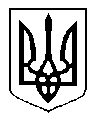 Міністерство освіти і науки УкраїниМіністерство соціальної політики УкраїниСтандарт професійної(професійно-технічної) освіти                                                         СП(ПТ)О 8322.   -2018Професія: Водій автотранспортних засобівКод: 8322Спеціалізація: водіння автотранспортних засобів категорії «DE»Видання офіційнеКиїв - 2018Освітньо-кваліфікаційна характеристика випускника закладу професійної (професійно-технічної) освіти1. Професія: 8322 Водій автотранспортних засобів.2. Спеціалізація: водіння автотранспортних засобів категорії «DЕ» (керування составами автотранспортних засобів з тягачем, що відноситься до категорії «D», яким водій має право керувати).3. Кваліфікаційні вимоги:Повинен знати:законодавство України про автомобільний транспорт і дорожній рух; правила дорожнього руху; порядок і умови перевезення пасажирів і багажу; призначення, розташування,  будову, принцип дії агрегатів, складових одиниць, механізмів і систем составів транспортних засобів категорії «DE» та правила їх технічної експлуатації;  особливості керування составами транспортних засобів; можливі причини дорожньо-транспортних пригод та способи їх запобігання; характер впливу кліматичних умов (дощ, туман, ожеледиця та інше) на безпеку руху; несправності, що виникають в процесі експлуатації составів транспортних засобів, способи їх виявлення і усунення; порядок проведення технічного обслуговування; правила безпечного ведення робіт, пожежної безпеки та санітарії під час технічного обслуговування составів транспортних засобів та під час роботи на лінії; особливості користування експлуатаційними матеріалами (паливо, мастила, електроліт та інше); правила зберігання составів транспортних засобів на відкритій стоянці і в гаражі; правила надання першої допомоги потерпілим під час дорожньо-транспортних пригод; правові основи і відповідальність за порушення правил дорожнього руху, правил експлуатації составів транспортних засобів, завдання матеріальної шкоди та шкоди навколишньому середовищу.Повинен уміти:керувати  составами  транспортних засобів з тягачем категорії «D» за різних дорожніх умов; виконувати вимоги правил дорожнього руху, правил перевезень вантажів,  пасажирів та багажу; забезпечувати належний технічний стан автотранспортного засобу; керувати спеціальним обладнанням, що встановлене на них; буксирувати автопричіп  повною масою більше 750 кг; перевіряти технічний стан состава  перед виїздом на лінію та після повернення з рейсу; забезпечувати справність обладнання состава транспортних засобів відповідно до вимог стандартів, що стосуються безпеки дорожнього руху і охорони навколишнього середовища; подавати состав для навантаження та розвантаження; контролювати правильність завантаження, розміщення та кріплення вантажів (у тому числі – небезпечних, великовагових, негабаритних)  у кузовах состава транспортних засобів; усувати технічні несправності, які виникають під час роботи состава на лінії та не потребують розбирання механізмів; виконувати регулювальні роботи; керувати составами транспортних засобів, що обладнані спеціальними звуковими і світловими сигналами, що дають право на перевагу під час пересування на дорогах; заправляти тягач паливом та іншими експлуатаційними матеріалами; оформляти дорожню документацію; надавати першу медичну допомогу потерпілим під час дорожньо-транспортної пригоди.4. Загальнопрофесійні вимогиПовинен: раціонально і ефективно організовувати працю на робочому місці;додержуватися норм технологічного процесу; не допускати браку у роботі; знати і виконувати вимоги нормативних актів про охорону праці і навколишнього середовища, додержуватися норм, методів і прийомів безпечного ведення робіт; використовувати у разі необхідності засоби попередження і усунення природних і непередбачених негативних явищ (пожежі, аварії, повені тощо). 5. Вимоги до освітньо-кваліфікаційного рівня осіб, які навчатимуться в системі професійної (професійно-технічної) освіти:Попередні освітньо-кваліфікаційні рівні:«Водій автотранспортних засобів» категорії  «D» зі стажем не менше одного року.6. Сфера професійного використання випускника:пасажирські автомобільні перевезення.7. Специфічні вимоги: - вік після закінчення терміну навчання - більше 22 років;- стать: чоловіча,жіноча;- медичні обмеження.Типовий навчальний планпідготовки кваліфікованих робітниківПрофесія: 8322 Водій автотранспортних засобів.Спеціалізація: водіння  автотранспортних засобів категорій «DE».Загальний фонд навчального часу 114 годин           Перелік кабінетів, майданчиків для підготовки кваліфікованих робітників за професією «Водій автотранспортних засобів категорії «D1Е», «DЕ»Кабінети:1. Будови й експлуатації автомобіля або автобуса.2. Охорони праці.3. Правила дорожнього руху.4. Безпеки дорожнього руху.П р и м і т к а. Можливе суміщення кабінетів:Будови, експлуатації автомобіля та охорони праціПравил дорожнього руху і безпеки дорожнього рухуМаневровий майданчик для вправ з початкового водіння загальною площею не менше   240 – 380кв.м відповідно до категорії  транспортних засобів. 	Перелік навчальних модулів та професійних профільних компетентностейТипова програма з оволодіння професійними профільними компетентностями за професією «Водій автотранспортних засобів категорії «DE»Перелік основних засобів навчанняПрофесія: 8322 Водій автотранспортних засобів.Спеціалізація: водіння автотранспортних засобів категорій «DЕ» Примітка:  	категорія автотранспортного засобу визначається змістом навчання;площа маневрового майданчика визначається залежно від кількості автобусів категоріі  «DE».Список літератури 1. Кисликов В. Ф., Лущик В. В. Будова й експлуатація автомобілів. 6-е  видання. - Київ, 2009.2. Строков і ін. Технічне обслуговування та ремонт вантажних і легкових автомобілів та автобусів. Основи будови та експлуатації автопоїздів. У 2-х книгах. – Київ, 2005.3. Смірнова А.С. Природокористування та охорона навколишнього середовища. – К., 2002.4. Гажаман В. І. Електробезпека на виробництві. – Київ, 2012.5. Джигирей В. С. Екологія та охорона навколишнього природного середовища. 5-е видання. – К., 2007.6. Костів Б.І. «Експлуатація автомобільного транспорту». Підручник – Львів, “Світ” 2004- 496 с. 7. Бурцев О.М., Шамрай Д.О. «Двигуни внутрішнього згорання»: Навч. посібник. –Харків: ТОВ “Компанія СМІТ”,2006. – 128с.8. В.М. Коваленко «Діагностика і технологія ремонту автомобілів»9. В.О.Радкевич, В.В. Юрженко, А.Г. Кононенко   «Будова автомобіля»: електронний підручник для ПТНЗ– К. : Інститут професійно-технічної освіти, 2016.10. Закон України «Про дорожній рух» зі змінами. – К., 2017.11. Екологічне законодавство України. – К., 2012. 12. Правила дорожнього руху. – К., 2017.14. Екологічне законодавство України  К., 2015.15. Кодекс України «Про адміністративні порушення». – К., 2016.16. Трахтенберг І. М. Гігієна праці та виробнича санітарія. – К., 201217.Законодавство  України у сфері освіти та професійного навчання. – К., 2013.18. Господарський Кодекс України зі змінами. - Х., 2013.19. Кримінальний Кодекс України зі змінами. - Х., 2013.20. Кодекс законів України Про працю. - К., 2008.21. Конституція України22. Земельний Кодекс України. - Х., 2009.23. Щупаківський Р. В. Кримінальна відповідальність за незаконне заволодіння чужим транспортним засобом. - К., 2007.24. Препелюк В. Г. Адміністративне судочинство. - К., 2007.25. Класифікатор професій ДК  003. 201226.Боровських Ю.І.  Будова автомобілів. - К.,  2012.27. Гусаров і ін. Культура водіння  О-2003228. Винокурова Л. Е.  Основи охорони праці. - К., 2001.29. Постанова Кабінету Міністрів України № 340-1993 зі змінами30. Постанови Кабінету Міністрів України від 20.05.2009 №№ 487; 490; 511 зі змінамиКерівники проектуКучинський М. С. – директор департаменту професійної освіти Міністерства освіти і науки України.Авторський колективПаржницький В. В. – начальник відділу наукового та навчально-методичного забезпечення змісту професійної освіти Інституту модернізації змісту освіти Міністерства освіти і науки України.Багмут О. М. – завідувач сектору наукового та навчально-методичного забезпечення модернізації змісту професійної освіти Інституту модернізації змісту освіти Міністерства освіти і науки України.Артюшенко В.І . – директор Навчально–методичного центру  професійно–технічної освіти у Луганській областіЛевченко О.Я. – директор, викладач спецдисциплін Новоайдарського професійного аграрного ліцею.Пащук Ю.Г. – викладач спецдисциплін Білокуракинського професійного аграрного ліцею.Мальцев С.А. -  викладач спецдисциплін ДПТНЗ «Сватівський професійний аграрний ліцей».Севрюк М.В. – викладач спецдисциплін ВП «Регіональний центр професійної освіти Луганського національного університету імені Тараса Шевченка», Рубіжанське відділення.Лимар О.П. – методист Навчально-методичного центру професійно-технічної освіти у Луганській області.РецензентиУсов В.І. – директор Білокуракинського автотранспортного підприємства.Забудько Е.В. – заступник директора з виробництва приватного сільськогосподарського підприємства Новопсковського району «Рамус».Технічний та літературний редакторМележек М.С. – методист Навчально-методичного центру професійно-технічної освіти Луганської області.	Зауваження та пропозиції щодо змісту стандарту професійної (професійно- технічної) освіти з професії «Водій автотранспортних засобів»,  замовлення на його придбання просимо надсилати за адресою: 03035,  м.  Київ,  вул.  Митрополита  Василя  Липківського,36,  Інститут модернізації  змісту  освіти  Міністерства  освіти  і  науки  України,  відділ професійної освіти і тренінгів. Телефон: (044) 248-91-16.Код компетентностейНайменування компетентностейЗміст професійних базових компетентностейКод компетентностейНайменування компетентностейЗміст професійних базових компетентностейБК.1Розуміння основ  законодавства УкраїниЗнати: основні нормативні акти, що діють на автомобільному транспорті; соціально-економічні і правові наслідки дорожньо-транспортних пригод і порушень Правил дорожнього руху; види відповідальності  за вчинені автотранспортні злочини; порядок придбання, реєстрації, утримання та експлуатації транспортних засобівУміти: застосовувати норми  законодавства, відстоювати власні  праваБК.2Розуміння та дотримання Правил дорожнього рухуЗнати: основи законодавства України «Про дорожній рух», правила дорожнього руху в останній офіційній редакціїУміти:застосовувати вимоги Правил дорожнього руху під час руху  БК.3Дотримання та виконання вимог охорони праці та навколишнього середовищаЗнати: вимоги нормативних актів про охорону праці; правила галузевої безпеки; основи пожежної та електробезпеки; нормативно-правові акти у сфері охорони навколишнього середовища; вимоги безпеки праці при обслуговуванні й експлуатації автотранспорту; основи гігієни праці та виробничої санітарії; санітарно-побутове забезпечення працюючих      Уміти: володіти засобами  і методами індивідуального та колективного захисту від небезпечних та шкідливих виробничих факторів;                                                 звільняти потерпілого від дії електричного струму;                                                                             користуватися первинними  засобами   пожежогасіння;   забезпечувати особисту безпеку в процесі виконання робітБК.4Уміння виконувати  надання медичної допомоги потерпілим Знати: юридичні аспекти в питаннях надання медичної допомоги потерпілим; склад медичної аптечки для спорядження транспортних засобів; правила та засоби надання долікарської допомоги потерпілим при нещасних випадках або у дорожньо-транспортних пригодах; послідовність дій надання допомоги при ДТПУміти: надавати першу долікарську допомогу потерпілим у разі нещасних випадків або при ДТП БК.5Розуміння  та дотримання вимог енерго- та матеріалозбереження, раціональної  роботи обладнання Знати: основи  енерго- та матеріалозбереження; принципи раціональної роботи машин та обладнанняУміти: раціонально використовувати паливо-мастильні матеріали; раціонально і ефективно експлуатувати  автотранспортні засоби  та обладнання БК.6Оволодіння основами  будови  автотранспортних засобівЗнати: загальну будову автотранспортних засобів та причепів, їх класифікацію, склад і призначення основних груп і механізмів; принцип дії та технічне обслуговування двигуна, газобалонних установок, електрообладнання, трансмісії, підвіски, механізмів керування    Уміти: забезпечувати належний технічний стан автотранспортного засобу; усувати технічні несправності, які виникають під час роботи на лінії і не потребують розбирання механізмів; виконувати регулювальні роботи; заправляти  автотранспортний засіб паливом  та іншими експлуатаційними матеріаламиБК.7Розуміння  та дотримання вимог безпеки дорожнього рухуЗнати: основи безпечного керування автотранспортним засобом; вимоги безпеки рухуУміти: керувати автотранспортними засобами за різних дорожніх умов; оцінювати і прогнозувати дорожньо-транспортні ситуації  БК. 8Використання інформаційних технологійЗнати: основи роботи на персональному комп’ютері; вимоги до влаштування робочого місця та правила безпеки роботи на персональному комп’ютеріУміти: працювати на персональному комп’ютері в обсязі, достатньому для виконання професійних обов’язківБК.9Дотримання вимог професійної етики  та культури водінняЗнати: норми і стандарти поведінки людини; основи психофізіології праці водія; індивідуальні якості водія; складові водійської культуриУміти: прогнозувати розвиток дорожньо-транспортної ситуації;  попереджувати і усувати стресовий стан; використовувати прийоми самоконтролю і регулювання психофізіологічного стану;  культурно перевозити пасажирів та замовників транспортних засобівКод компе-тентнос-тейНайменування компетентностейКатегорії Категорії Категорії Категорії Категорії Категорії Категорії Категорії Категорії Категорії Категорії Категорії Категорії Категорії Категорії Категорії Категорії Категорії Код компе-тентнос-тейНайменування компетентностейBBEC1C1EC1ECCCECECECED1D1D1ED1EDDDEБК.1Розуміння основ  законодавства України++++++++++++++++++БК.2Розуміння та дотримання Правил дорожнього руху++++++++++++++БК.3Дотримання та виконання вимог охорони праці та навколиш-нього середовища++++++++++++++++++БК.4Уміння виконувати  надання медичної допомоги потерпілим++++++++++++++++++БК.5Розуміння  та дотримання вимог енерго- та матеріало-збереження, раціональної роботи обладнання++++++++++++++++++БК.6Оволодіння основами  будови  автотранс-портних засобів++++++++++++++++++БК.7Розуміння  та дотримання вимог безпеки дорожнього руху++++++++++++++++++БК. 8Використання інформаційних технологій++++++++++++++++++БК.9Дотримання вимог професійної етики  та культури водіння++++++++++++++++++Всього годинВсього годин100581511515858151151585813913962621391396262№з/пНавчальний предметКількість годинКількість годинКількість годинКількість годинКількість годинКількість годин№з/пНавчальний предметВсьогоЗ них наЛПРБазовий блок  В-1  В-2  В-31.Загальнопрофесійна підготовка22222.Професійно-теоретична підготовка184327882243.Професійно-практична підготовка40404.Консультації65.Державна кваліфікаційна атестація8Загальний обсяг навчального часу (окрім п. 3,4)21432Код навчального модуляКод професійних профільних компетентнос-тейНайменування компетентностей та навчальних модулів    (може бути однакова назва для компетентності та модуля)Водіння автотранспортних засобів категорії «В»Водіння автотранспортних засобів категорії «В»Водіння автотранспортних засобів категорії «В»ВАТЗ –В-1Керування та експлуатація  автотранспортних засобів  категорії  «В»Керування та експлуатація  автотранспортних засобів  категорії  «В»ВАТЗ –В-1В-1.1Дотримання правил дорожнього руху, перевезення пасажирів, вантажів і багажу ВАТЗ –В-1В-1.2Визначення основ керування автотранспортними засобамиВАТЗ –В-1В-1.3Виконання правил експлуатації автотранспортних засобівВАТЗ –В-2Будова та технічне обслуговування  транспортних засобів категорії «В»Будова та технічне обслуговування  транспортних засобів категорії «В»ВАТЗ –В-2В-2.1Визначення призначення та принципу дії агрегатів, механізмів і систем автотранспортних засобів ВАТЗ –В-2В-2.2Дотримання порядку проведення технічного обслуговування автотранспортних засобівВАТЗ –В-2В-2.3Виконання правил зберігання автотранспортних засобів на відкритій стоянці і в гаражіВАТЗ –В-3  Індивідуальне навчання керуванню автомобілями категорії  «В»  Індивідуальне навчання керуванню автомобілями категорії  «В»ВАТЗ –В-3В-3.1Виконання вправ з водіння в умовах маневрового майданчикаВАТЗ –В-3В-3.2Виконання вправ з водіння на дорогах з малою інтенсивністю рухуВАТЗ –В-3В-3.3Виконання вправ з водіння  на дорогах з високою інтенсивністю рухуВАТЗ –В-3В-3.4Виконання вправ з водіння  за особливих умовКодПрофесійні профільні  компетентностіЗміст професійних профільних   компетентностейКерування та експлуатація транспортних засобів  категорії  «В»Керування та експлуатація транспортних засобів  категорії  «В»Керування та експлуатація транспортних засобів  категорії  «В»ВАТЗ–В-1.1Дотримання правил дорожнього руху, перевезення пасажирів, вантажів і багажуЗнати: правила дорожнього руху; правила перевезення вантажів (в т.ч. небезпечних, негабаритних), порядок і умови перевезення пасажирів і багажуУміти:  виконувати вимоги правил дорожнього руху, правил перевезень вантажів, пасажирів та багажу; контролювати  правильність завантаження, розміщення та кріплення вантажів у кузові автотранспортного засобу малої вантажопідйомності, а також порядок розміщення пасажирів у легкових автомобіляхВАТЗ –В-1.2Визначення основ керування автотранспортними засобамиЗнати: можливі причини дорожньо-транспортних пригод та способи їх запобігання;  характер впливу кліматичних умов (дощ, туман, ожеледиця та інше) на безпеку руху; правила надання першої допомоги потерпілим під час дорожньо-транспортних пригод; правові основи і відповідальність за порушення правил дорожнього руху, завдання матеріальної шкоди та шкоди навколишньому середовищу                                                                                    Уміти: керувати  автомобільними транспортними засобами, які відносяться до категорії  «В» за різних дорожніх умов; надавати першу допомогу потерпілим під час дорожньо-транспортних пригодВАТЗ –В-1.3Виконання правил експлуатації автотранспортних засобівЗнати:   правила  технічної експлуатації автотранспортних засобів категорії «В» і причепів;  особливості користування експлуатаційними матеріалами (паливо, оливи, мастила, електроліт, антифриз та інше);  правила  пожежної безпеки та санітарії  під час роботи автотранспортного засобу на лінії; правові основи і відповідальність за порушення правил  експлуатації транспортного засобу                                                                                    Уміти: буксирувати автопричіп повною масою до 750 кг; подавати автотранспортний засіб під навантаження та розвантаження або до місця посадки і висадки пасажирів;  заправляти автомобільні транспортні засоби паливом та іншими експлуатаційними матеріалами;  оформляти дорожню документаціюВАТЗ – В-2.1Визначення призначення та принципу дії агрегатів, механізмів і систем автотранспортних засобівЗнати: призначення, розташування, будову, принцип дії агрегатів, складових одиниць, механізмів і систем автотранспортних засобів категорії «В» та причепів;  причини виникнення несправностей, способи їх виявлення та усуненняУміти: забезпечувати належний технічний стан автотранспортного засобуВАТЗ – В-2.2Дотримання порядку проведення технічного обслуговування автотранспортних засобів Знати:  порядок проведення технічного обслуговування; правила безпечного ведення робіт, пожежної безпеки та санітарії під час технічного обслуговування автотранспортного засобуУміти:  перевіряти технічний стан автотранспортного засобу перед виїздом на лінію та після повернення з рейсу; забезпечувати справність обладнання відповідно до вимог стандартів, що стосуються безпеки дорожнього руху і охорони навколишнього середовища; виконувати роботи з щоденного технічного обслуговування автотранспортного засобу;  усувати технічні несправності, які виникають під час роботи автотранспортного засобу на лінії і не потребують розбирання механізмів; виконувати регулювальні роботиВАТЗ – В-2.3Виконання правил зберігання автотранспортних засобів на відкритій стоянці і в гаражіЗнати:  правила зберігання автотранспортних засобів на відкритій стоянці і в гаражіУміти: раціонально та ефективно організовувати працю на робочому місціВАТЗ – В-3.1Виконання вправ з водіння в умовах маневрового майданчикаЗнати:   правила користування органами керування, контрольно-вимірювальними приладами і сигналізації автомобіляУміти: виконувати запуск двигуна, рушання автомобіля з місця, рух по прямій з переключанням передач у висхідному та низхідному порядку, регулювання швидкості руху, повороти направо і наліво, гальмування, зупинкуВАТЗ – В-3.2Виконання вправ з водіння на дорогах з малою інтенсивністю рухуЗнати:   правила користування органами керування, контрольно-вимірювальними приладами і сигналізації автомобіляУміти:  виконувати проїзд перехресть прямо, з поворотом праворуч, ліворуч;  проїзд залізничних переїздів із шлагбаумом, без шлагбаума; об'їзд, обгін, зустрічний роз'їзд ВАТЗ – В-3.3Виконання вправ з водіння  на дорогах з високою інтенсивністю рухуЗнати:   правила користування органами керування, контрольно-вимірювальними приладами і сигналізації автомобіляУміти:  рухатися у транспортному потоці; виконувати з'їзд на другорядну дорогу;  розвороти на дорогах, рух через мости, шляхопроводи, тунелі, проїзд складних регульованих, нерегульованих перехрестьВАТЗ – В-3.4Виконання вправ з водіння  за особливих умовЗнати:   правила користування органами керування, контрольно-вимірювальними приладами і сигналізації автомобіляУміти:  рухатися по бездоріжжю, на крутих поворотах, підйомах і спусках;  виконувати буксирування автомобіля, зчіплювання автомобілів жорсткою та гнучкою зчіпкою з дотриманням вимог безпеки;  виконувати вправи на легковому автомобілі з автопричепом дозволеною максимальною масою не більше 750 кг№з/пНайменуванняКількістьна клас (учнів)Примітка1Комп’ютери 1 на 4-х учнів2Комп’ютерна програма з будови легкового автомобіля 1 на 4-х учнів3Комп’ютерна програма з правил дорожнього руху 1 на 4-х учнів4Комп’ютерна програма з безпечного водіння 1 на 4-х учнів5Колесо в зборі1 на клас6Насос або компресор1 на клас7Комплект дорожніх знаків (стенди або плакати)1 на клас8Комплект дорожньої розмітки (стенди або плакати)1 на клас9Електрифіковані макети світлофорів  (комплект)1 на клас10Комплект плакатів або комп’ютерна програма з надання невідкладної допомоги при ДТП1 на клас11Плакати або прилади психофізіології водіяне менше 3 на клас12Плакати або макети розпізнавальних знаків1 на клас13Макети транспортних засобів або фото на картоні розміром 5х5 смпо 4 на кожну парту (стіл)14Столи зі стільцями або парти (зверху можуть наноситись схеми перехресть)залежно від кількості учнів15Класна дошка 1 на клас16Стіл зі стільцем для викладача1 на клас17Автотранспортні засоби категорії «В»відповідно до ліцензійного обсягу18Причіп загальною масою до 750 кг1 на навчальний закладМайданчик з твердим покриттям 1 на навчальний заклад№з/пНазва компетентностейКількість годинКількість годинКількість годинКількість годинКількість годинКількість годин№з/пНазва компетентностейВсьогоЗ них на ЛПРБазо-вий блокBE-1BE-2BE-31.Загальнопрофесійна підготовка22  222.Професійно-теоретична підготовка628  362243.Професійно-практична підготовка15154.Консультації25.Державна кваліфікаційна атестація8Загальний обсяг навчального часу (окрім п.п. 3,4)928Код навчального модуляКод професійних профільних компетент-ностейНайменування компетентностей та навчальних модулів    (може бути однакова назва для компетентності та модуля)Водіння автотранспортних засобів категорії «ВЕ»Водіння автотранспортних засобів категорії «ВЕ»Водіння автотранспортних засобів категорії «ВЕ»ВАТЗ –ВЕ-1 Керування та експлуатація  автотранспортних засобів  категорії  «ВЕ»Керування та експлуатація  автотранспортних засобів  категорії  «ВЕ»ВАТЗ –ВЕ-1 ВЕ-1.1Дотримання правил дорожнього руху, перевезення пасажирів, вантажів і багажу ВАТЗ –ВЕ-1 ВЕ-1.2Визначення основ керування автотранспортними засобамиВАТЗ –ВЕ-1 ВЕ-1.3Виконання правил експлуатації автотранспортних засобівВАТЗ –ВЕ-2 Будова та технічне обслуговування  транспортних засобів категорії «В»Будова та технічне обслуговування  транспортних засобів категорії «В»ВАТЗ –ВЕ-2 ВЕ-2.1Визначення призначення та принципу дії агрегатів, механізмів і систем автотранспортних засобів ВАТЗ –ВЕ-2 ВЕ-2.2Дотримання порядку проведення технічного обслуговування автотранспортних засобівВАТЗ –ВЕ-2 ВЕ-2.3Виконання правил зберігання автотранспортних засобів на відкритій стоянці і в гаражіВАТЗ –ВЕ-3  Індивідуальне навчання керуванню автомобілями категорії  «В»  Індивідуальне навчання керуванню автомобілями категорії  «В»ВАТЗ –ВЕ-3ВЕ-3.1Виконання вправ з водіння в умовах маневрового майданчикаВАТЗ –ВЕ-3ВЕ-3.2Виконання вправ з водіння на дорогах з малою інтенсивністю рухуВАТЗ –ВЕ-3ВЕ-3.3Виконання вправ з водіння  на дорогах з високою інтенсивністю рухуВАТЗ –ВЕ-3ВЕ-3.4Виконання вправ з водіння  за особливих умовКодПрофесійні профільні  компетентностіЗміст професійних профільних   компетентностейКерування та експлуатація транспортних засобів  категорії  «ВЕ»Керування та експлуатація транспортних засобів  категорії  «ВЕ»Керування та експлуатація транспортних засобів  категорії  «ВЕ»ВАТЗ –ВЕ-1.1Дотримання правил дорожнього руху, перевезення пасажирів, вантажів і багажуЗнати: правила дорожнього руху; правила перевезення вантажів (у т.ч. небезпечних, великовагових, негабаритних), порядок і умови перевезення пасажирів і багажуУміти:  виконувати вимоги правил дорожнього руху, правил перевезень вантажів, пасажирів та багажу; контролювати  правильність завантаження, розміщення та кріплення вантажів (у т.ч. небезпечних, великовагових, негабаритних) у кузовах состава автотранспортних засобівВАТЗ –ВЕ-1.2Визначення основ керування автотранспортними засобамиЗнати: особливості керування составами транспортних засобів; можливі причини дорожньо-транспортних пригод та способи їх запобігання;  характер впливу кліматичних умов (дощ, туман, ожеледиця та інше) на безпеку руху; правила надання першої допомоги потерпілим під час дорожньо-транспортних пригод; правові основи і відповідальність за порушення правил дорожнього руху, завдання матеріальної шкоди та шкоди навколишньому середовищу                                                                                   Уміти:  керувати  составами транспортних  засобів з тягачем категорії «В», з причепом дозволеною масою більше 750 кг,  за різних дорожніх умов; керувати составами транспортних засобів, що обладнані спеціальними звуковими і світловими сигналами, які дають право на перевагу під час пересування на дорогах; надавати першу медичну допомогу потерпілим під час дорожньо-транспортних пригодВАТЗ –ВЕ-1.3Виконання правил експлуатації автотранспортних засобівЗнати:   правила  технічної експлуатації  составів транспортних засобів категорії «ВЕ»;  особливості користування експлуатаційними матеріалами (паливо, мастила, електроліт  та інше);  правила  пожежної безпеки та санітарії  під час роботи составів транспортних засобів на лінії; правові основи і відповідальність за порушення правил  експлуатації составів транспортних засобівУміти: керувати спеціальним обладнанням, що встановлене на автотранспортних засобах; подавати состав для навантаження та розвантаження;  заправляти тягач паливом та іншими експлуатаційними матеріалами;  оформляти дорожню документаціюВАТЗ – ВЕ-2.1Визначення призначення та принципу дії агрегатів, механізмів і систем составів транспортних засобівЗнати: призначення, розташування, будову, принцип дії агрегатів, складових одиниць, механізмів і систем составів транспортних засобів категорії  «ВЕ»;   несправності, що виникають в процесі експлуатації составів транспортних засобів, способи їх виявлення та усуненняУміти: забезпечувати належний технічний стан автотранспортного засобуВАТЗ – ВЕ-2.2Дотримання порядку проведення технічного обслуговування составів транспортних засобів Знати:  порядок проведення технічного обслуговування; правила безпечного ведення робіт, пожежної безпеки та санітарії під час технічного обслуговування составів транспортних засобівУміти:  перевіряти технічний стан состава перед виїздом на лінію та після повернення з рейсу; забезпечувати справність обладнання состава відповідно до вимог стандартів, що стосуються безпеки дорожнього руху і охорони навколишнього середовища;   усувати технічні несправності, які виникають під час роботи состава на лінії і не потребують розбирання механізмів; виконувати регулювальні роботи, що не потребують спеціальних стендів і пристроївВАТЗ – ВЕ-2.3Виконання правил зберігання составів транспортних засобів на відкритій стоянці і в гаражіЗнати:  правила зберігання составів транспортних засобів на відкритій стоянці і в гаражіУміти: раціонально та ефективно організовувати працю на робочому місціВАТЗ – ВЕ-3.1Виконання вправ з водіння в умовах маневрового майданчикаЗнати: прийоми керування автомобілем з причепом дозволеною масою більше 750 кг; правила спостереження за  контрольно-вимірювальними приладами Уміти: виконувати запуск двигуна, рушання автомобіля з місця, рух по прямій з переключанням передач у висхідному та низхідному порядку, регулювання швидкості руху, повороти направо і наліво, гальмування, зупинкуВАТЗ – ВЕ-3.2Виконання вправ з водіння на дорогах з малою інтенсивністю рухуЗнати: прийоми керування автомобілем з причепом дозволеною масою більше 750 кг, правила спостереження за  контрольно-вимірювальними приладами Уміти:  виконувати проїзд перехресть прямо, з поворотом праворуч, ліворуч;  проїзд залізничних переїздів із шлагбаумом, без шлагбаума; об'їзд, обгін, зустрічний роз'їзд ВАТЗ – ВЕ-3.3Виконання вправ з водіння  на дорогах з високою інтенсивністю рухуЗнати: прийоми керування автомобілем з причепом з дозволеною масою більше 750 кг; правила спостереження за  контрольно-вимірювальними приладамиУміти:  рухатися у транспортному потоці; виконувати з'їзд на другорядну дорогу;  розвороти на дорогах, рух через мости, шляхопроводи, тунелі, проїзд складних регульованих, нерегульованих перехрестьВАТЗ – ВЕ-3.4Виконання вправ з водіння  за особливих умовЗнати: прийоми керування автомобілем з причепом дозволеною масою більше 750 кг; правила спостереження за  контрольно-вимірювальними приладамиУміти:  рухатися по бездоріжжю, на крутих поворотах, підйомах і спусках;  виконувати буксирування автомобіля, зчіплювання автомобілів жорсткою та гнучкою зчіпкою з дотриманням вимог безпеки;  виконувати вправи на легковому автомобілі з автопричепом дозволеною максимальною масою  більше 750 кг№з/пНайменуванняКількістьна клас (учнів)Примітка1Комп’ютери 1 на 4-х учнів2Комп’ютерна програма з будови легкового автомобіля та причепа 1 на 4-х учнів3Комп’ютерна програма з правил дорожнього руху 1 на 4-х учнів4Комп’ютерна програма з безпечного водіння легкового автомобіля з причепом 1 на 4-х учнів5Колесо в зборі1 на клас6Насос або компресор1 на клас7Комплект дорожніх знаків (стенди або плакати)1 на клас8Комплект дорожньої розмітки (стенди або плакати)1 на клас9Електрифіковані  макети світлофорів (комплект)1 на клас10Комплект плакатів або комп’ютерна програма з надання невідкладної допомоги при ДТП1 на клас11Плакати або прилади з психофізіології водіяне менше 3 на клас12Плакати або макети розпізнавальних знаків1 на клас13Макети транспортних засобів або фото на картоні розміром 5х5 смпо 4 на кожну парту (стіл)14Столи зі стільцями або парти (зверху можуть наноситись схеми перехресть)залежно від кількості учнів15Класна дошка 1 на клас16Стіл зі стільцем для викладача1 на клас17Автотранспортні засоби категорії «В»відповідно до ліцензійного обсягу18Причіп загальною масою більше 750 кг1 на навчальний заклад19Майданчик з твердим покриттям1 на навчальний заклад№з/пНавчальний предметКількість годинКількість годинКількість годинКількість годинКількість годинКількість годин№з/пНавчальний предметВсьогоЗ них наЛПРБазо-вий блокC1-1C1-2 C1-3  1.Загальнопрофесійна підготовка22  222.Професійно-теоретична підготовка26832 12982573.Професійно-практична підготовка60  604.Консультації105.Державна кваліфікаційна атестація9Загальний обсяг навчального часу (окрім п. 3,4)29932Код навчального модуляКод професійних профільних компетентнос-тейНайменування компетентностей та навчальних модулів    (може бути однакова назва для компетентності та модуля)Водіння автотранспортних засобів категорії «С1»Водіння автотранспортних засобів категорії «С1»Водіння автотранспортних засобів категорії «С1»ВАТЗ- С1-1 Керування та експлуатація  автотранспортних засобів  категорії  «С1»Керування та експлуатація  автотранспортних засобів  категорії  «С1»ВАТЗ- С1-1 С1-1.1Дотримання правил дорожнього руху, перевезення пасажирів, вантажів і багажу ВАТЗ- С1-1 С1-1.2Визначення основ керування автотранспортними засобамиВАТЗ- С1-1 С1-1.3Виконання правил експлуатації автотранспортних засобівВАТЗ-С1-2Будова та технічне обслуговування  транспортних засобів категорії «С1»Будова та технічне обслуговування  транспортних засобів категорії «С1»ВАТЗ-С1-2С1-2.1Визначення призначення та принципу дії агрегатів, механізмів і систем автотранспортних засобів ВАТЗ-С1-2С1-2.2Дотримання порядку проведення технічного обслуговування автотранспортних засобівВАТЗ-С1-2С1-2.3Виконання правил зберігання автотранспортних засобів на відкритій стоянці і в гаражіВАТЗ- С1-3  Індивідуальне навчання керуванню автомобілями категорії  «С1»  Індивідуальне навчання керуванню автомобілями категорії  «С1»ВАТЗ- С1-3С1-3.1Виконання вправ з водіння в умовах маневрового майданчикаВАТЗ- С1-3С1-3.2Виконання вправ з водіння на дорогах з малою інтенсивністю рухуВАТЗ- С1-3С1-3.3Виконання вправ з водіння  на дорогах з високою інтенсивністю рухуВАТЗ- С1-3С1-3.4Виконання вправ з водіння  за особливих умовКод компе-тент-ностіКод компе-тент-ностіПрофесійні профільні компетент-ностіЗміст професійних профільних компетентностейЕсплуатація транспортних засобів  категорії  «С1»Есплуатація транспортних засобів  категорії  «С1»Есплуатація транспортних засобів  категорії  «С1»Есплуатація транспортних засобів  категорії  «С1»ВАТЗ-  С1-1.1Перевезення вантажів Перевезення вантажів Знати: порядок і умови перевезення вантажів; оформлення документів  на перевезення вантажів; ЄвропротоколУміти: керувати транспортними засобами категорії «С1» за різних дорожніх умов; виконувати вимоги правил дорожнього руху, правил перевезення вантажів; порядок складання ЄвропротоколуВАТЗ-С1-1.2Перевезення пасажирів і багажуПеревезення пасажирів і багажуЗнати: правила перевезення пасажирів і багажуУміти: розміщувати  пасажирів і багаж перед початком руху, керувати транспортними засобами категорії «С1» за різних дорожніх умов, виконувати вимоги правил дорожнього руху і правил перевезення пасажирів і багажу, надавати домедичну допомогу потерпілим     ВАТЗ-С1-1.3Буксируваня причепа повною масою до 750 кгБуксируваня причепа повною масою до 750 кгЗнати: правила експлуатаціїі і технічного обслуговування причепів; порядок проведення технічного обслуговування причепів Умiти: буксирувати причепи  вантажними  автомобілями;    дотримуватись вимог охорони праці та збереження  навколишнього  середовища; безпечно водити та надавати домедичну  допомогу потерпілим при дорожньо-транспортних пригодах  (далі –ДТП )Технічне обслуговування та ремонт вантажних автомобілів категорії «С1»Технічне обслуговування та ремонт вантажних автомобілів категорії «С1»Технічне обслуговування та ремонт вантажних автомобілів категорії «С1»Технічне обслуговування та ремонт вантажних автомобілів категорії «С1»ВАТЗ- С1-2.1Виконання операцій технічного обслуговуванняВиконання операцій технічного обслуговуванняЗнати: основні положення і елементи в системі технічного обслуговування вантажних автомобілів категорії  «С1»;  засоби технічного обслуговування; щозмінне технічне обслуговування, його роль у системі технічного обслуговування вантажних автомобілів; роль періодичного технічного обслуговування в системі технічного обслуговування; періодичність проведення  ТО-1, ТО-2; порядок проведення технічного обслуговування №1 та №2; безпечні методи праціУміти: визначати несправності простими діагностичними методами; виконувати щозмінне технічне обслуговування та періодичне технічне обслуговування  вантажних автомобілів; виконувати періодичне технічне обслуговування №1, №2;   виконувати сезонне технічне обслуговування з дотриманням технологічних вимог та безпечних методів праціВАТЗ-С1-2.2Розбирання транспортних засобів на вузли і агрегати та їх миттяРозбирання транспортних засобів на вузли і агрегати та їх миттяЗнати: порядок приймання вантажних автомобілів категорії  «С1» на ремонт, загальні вказівки щодо розбирання автомобілів; миття вузлів, деталей; інструменти, обладнання та пристосування, що використовуються під час розбирання; способи та порядок демонтажу двигуна, кабіни та інших вузлів і агрегатів;  послідовність розбирання та складання простих з’єднань і вузлів; технологічний процес розбирання двигуна, вузлів та деталей трансмісії, ходової частини, механізмів керування, гальм; контроль якості роботи; безпечні методи праціУміти: очищати і мити вантажні автомобілі категорії «С», готувати їх до ремонту і технічного обслуговування; користуватися інструментами та пристосуваннями для розбирання; проводити демонтаж двигунів, вузлів та агрегатів трансмісії, ходової частини, механізмів керування, гальм та розбирати їх на агрегати, вузли та деталі з дотриманням технологічних вимог та безпечних методів праці ВАТЗ- С1-2.3Проведення нескладного ремонту вантажних автомобілів категорії «С1»Проведення нескладного ремонту вантажних автомобілів категорії «С1»Знати: види спpацювання та вiдновлення деталей вантажних автомобілів  категорії « С1»; визначення технiчного стану основних механiзмiв; вимоги до pобочих оpганiв; хаpактеpнi дефекти pобочих та допомiжних органів;  способи та технологiю pемонту; інстpументи та пpистосування, що застосовують пiд час pемонту; способи пеpевipки якостi ремонту; вимоги безпеки праці пiд час виконання pемонтних pобiтУміти: готувати робоче місце; читати   нескладні   машинобудівні креслення,  схеми, користуватись інструкціями з експлуатації машин; визначати несправності вантажних автомобілів категорії  «С1» простими діагностичними методами, усувати їх; виконувати  роботи середньої складності з технічного обслуговування, а саме: ремонтувати типові з’єднання та деталі, приклепувати накладки до веденого диска зчеплення; проводити заміну гальмівних накладок; замінювати хрестовини і вали; складати карданні передачі; випрямляти рами холодним способом; правити борти і диски коліс; замінювати шпильки, втулки і гайки коліс; проводити заміну деталей збірних одиниць; проводити демонтаж і монтаж коліс; вулканізувати камери з дотриманням технологічних вимог та безпечних методів праціВАТЗ-С1-2.4Виконання технічного обслуговування та ремонту двигунаВиконання технічного обслуговування та ремонту двигунаЗнати: характерні несправності двигуна; технологічну послідовність розбирання механізмів та систем двигуна, алгоритм складання двигуна з вузлів; особливості ремонту блока і головки блока циліндрів; особливості ремонту розподільчого механізму; притирання клапанів вручну; способи ремонту, пристосування та інструмент для ремонту; особливості ремонту систем мащення, живлення та охолодження двигунів; характерні дефекти вузлів і деталей системи охолодження, мащення і живлення; технологію розбирання вузлів системи охолодження, мащення і живлення; обладнання, інструменти для ремонту радіатора;  заміну пошкоджених трубок; припаювання трубок  до опорних пластин; збирання радіатора і контрольне випробовування;  особливості ремонту системи живлення – паливний бак, фільтри палива, повітроочисники, паливопідкачувальний насос; випробовування форсунок на якість розпилювання в дизельних двигунах; особливості контролю якості ремонту; технічне обслуговування двигунаУміти: проводити технічне обслуговування та ремонт блока і головки блока циліндрів; ремонтувати розподільчий механізм; проводити технічне обслуговування і ремонтувати систему мащення; проводити технічне обслуговування і ремонт  системи охолодження; проводити технічне обслуговування і ремонтувати систему живлення з дотриманням технологічних вимог та безпечних методів праціВАТЗ-С1-2.5Виконання технічного обслуговування та ремонту трансмісії Виконання технічного обслуговування та ремонту трансмісії Знати: характерні несправності трансмісії; технологію розбирання та визначення видів спрацювань трансмісії; порядок ремонту муфти зчеплення; розбирання муфти зчеплення, виявлення дефектів; наклеювання і наклепування накладок; підбір і заміну пружин, підшипників; збирання  і регулювання муфти зчеплення;  перевірку якості ремонту; ремонт коробок передач; розбирання, миття і вибраковування деталей, шестерень, втулок, валів, підготовка корпуса коробки передач для налагодження збірних або клеєних швів, накладних латок; збирання коробки передач; збирання механізму переключення передач; перевірку якості роботи; ремонт заднього моста ;  вибраковку деталей; ремонт диференціала; ремонт місць посадки підшипників на валах, корпусі диференціала; збирання заднього моста регулювання і перевірку якості ремонту; технічне обслуговування трансмісіїУміти: розбирати муфти зчеплення, виявляти дефекти; наклеювати і наклепувати накладки; підбирати і замінювати пружини, підшипники; збирати  і регулювати муфти зчеплення; перевіряти якість ремонту; ремонтувати коробки передач вантажних автомобілів категорії «С1»; розбирати, мити і вибраковувати деталі, шестерні, втулки, вали; готувати корпус коробки передач для налагодження збірних або клеєних швів, накладних латок; збирати коробки передач; збирати механізм переключення передач; ремонтувати задній міст вантажних автомобілів; вибраковувати деталі; ремонтувати диференціал; збирати задній міст; перевіряти якість ремонту і  дотримуватись технологічних вимог та безпечних методів праціВАТЗ -С1-2.6Виконання технічного обслуговування та ремонту ходової частини і органів керуванняВиконання технічного обслуговування та ремонту ходової частини і органів керуванняЗнати: характерні несправності ходової частини вантажних автомобілів категорії «С1» та органів їх керування;  технологію розбирання і дефектування механізмів та деталей ходової частини та органів керування; способи ремонту валу сошки, рульових тяг і важелів, педалей керування, шарнірних з’єднань;  дефектування  коліс та дисків, покришок та камер; контроль якості робітУміти: розбирати механізми та деталі ходової частини та органів керування автомобілів категорії « С1»; проводити ремонт валу сошки, рульових тяг і важелів, педалей керування, шарнірних з’єднань; ремонтувати гальмівні стрічки, замінювати гумові манжети та діафрагми; ремонтувати і заміняти ресори; проводити місцевий ремонт покришок та камер; збирати колеса; контролювати якість виконання робітВАТЗ -С1-2.7Виконання технічного обслуговування та ремонту електричного обладнання вантажного автомобіля категорії «С1»Виконання технічного обслуговування та ремонту електричного обладнання вантажного автомобіля категорії «С1»Знати: технологію розбирання агрегатів та приладів  електричного обладнання вантажного автомобіля; пристосування та інструменти для ремонту; технічне обслуговування  електричного обладнання Уміти: розбирати прилади запалювання і освітлення; брати участь у ремонті електрообладнання; готувати акумуляторні батареї до зарядки; проводити технічне обслуговування агрегатів і приладів електрообладнання з дотриманням технологічних вимог та безпечних методів праціВАТЗ- С1-2.8Підготовка  вантажних автомобілів категорії «С1» до зберіганняПідготовка  вантажних автомобілів категорії «С1» до зберіганняЗнати: види та способи збеpiгання вантажних автомобілів категорії  «С1»; особливості пiдготовки автомобілів до збеpiгання; обладнання для пiдготовки вантажних автомобілів категорії  «С1» до зберiгання;   матерiали для консервацiї i герметизацiї; порядок виконання операцiй; технiчне обслуговування  вантажних автомобілів у пеpiод збеpiгання; змiст та послiдовнiсть виконання pобiт щодо знiмання їх iз зберігання; опеpацiї пiслясезонного технiчного обслуговування; засоби технічного обслуговування під час зберiгання машин; вiдповiдальнiсть за недбайливе викоpистання та збеpiгання  автомобілів категорії «С1»;  правила про безпеку праціУміти: готувати робоче місце; перевіряти технічний стан вантажних автомобілів категорії «С1», доставляти до місця зберігання; готувати вантажні автомобілі до  зберігання; знімати вузли окремого зберігання; дофарбовувати; виконувати pоботи із знiмання  автомобілів  категорії «С1» iз збеpiгання з дотриманням технологічних вимог та безпечних методів праціІндивідуальне навчання керуванню вантажними автомобілями категорії «С1»Індивідуальне навчання керуванню вантажними автомобілями категорії «С1»Індивідуальне навчання керуванню вантажними автомобілями категорії «С1»Індивідуальне навчання керуванню вантажними автомобілями категорії «С1»ВАТЗ-С1-3.1Індивідуальне навчання керуванню  автомобілями      категорії  «С1» на закритому  майданчикуІндивідуальне навчання керуванню  автомобілями      категорії  «С1» на закритому  майданчикуЗнати: пpизначення важелiв i педалей  вантажних автомобілів категорії  «С1» та пpийоми коpистування ними; значення показань контpольних пpиладiвУміти: запускати двигун (у т. ч. при низьких температурах); рушати автомобілем з місця до досягнення плавності руху; здійснювати в’їзд в умовнi воpота пеpеднiм, заднiм ходом до досягнення точностi pуху; водити автомобіль за зазначеними вiхами i маpкеpними лiнiямиВАТЗ-С1-3.2Індивідуальне  навчання керуванню автомобілями категорії «С1» на мало діючих  дорогах  і вулицях населених пунктівІндивідуальне  навчання керуванню автомобілями категорії «С1» на мало діючих  дорогах  і вулицях населених пунктівЗнати: пpизначення важелiв i педалей  вантажних автомобілів категорії «С1» та пpийоми коpистування ними; значення показань контpольних пpиладiв, знання провил дорожнього рухуУміти: запускати двигун (у т. ч. при низьких температурах); рушати автомобілем з місця до досягнення плавності руху; керувати автомобілем категорії «С1» на твеpдiй кам’янистiй та неpiвнiй, слизькiй і pозбитiй доpогах, пiдйомах, спусках, із зупинки та pушання з мiсця пiд час спускання з гоpи та пiдйому на гоpу, дотpимуючись пpи цьому пpавил доpожнього pуху; під'їжджати заднiм ходом до заданого місця;  керувати автомобілем у нiчний час; надавати домедичну допомогу особам, потерпілим при ДТПВАТЗ-С1-3.3Індивідуальне навчання  керуванню автомобілями  категорії  «С1» на дорогах з високою інтенсивністю  рухуІндивідуальне навчання  керуванню автомобілями  категорії  «С1» на дорогах з високою інтенсивністю  рухуЗнати: пpизначення важелiв i педалей  вантажних автомобілів категорії «С1» та пpийоми коpистування ними; значення показань контpольних пpиладiвУміти: запускати двигун (у т. ч. при низьких температурах); рушати автомобілем з місця до досягнення плавності руху; керувати автомобілем на твеpдiй кам’янистiй та неpiвнiй, слизькiй і pозбитiй доpогах, пiдйомах, спусках, із зупинки та pушання з мiсця пiд час спускання з гоpи та пiдйому на гоpу, дотpимуючись пpи цьому пpавил доpожнього pуху; під'їжджати заднiм ходом до заданого місця; керувати автомобілем у нiчний час; надавати допомогу потерпілим при ДТПВАТЗ-С1-3.4Індивідуальне навчання керуванню автомобілями  категорії «С1» з причепамиІндивідуальне навчання керуванню автомобілями  категорії «С1» з причепамиЗнати: пpизначення важелiв i педалей  вантажних автомобілів категорії «С1» та пpийоми коpистування ними; значення показань контpольних пpиладiв; знати будову причепів для вантажних автомобілів категорії  «С1»Уміти: запускати двигун (у т. ч. при низьких температурах); рушати автомобілем з місця до досягнення плавності руху;  під'їжджати заднiм ходом до причепу; здійснювати в’їзд з причепом в умовнi воpота  заднiм ходом до досягнення точностi pуху №з/пНайменуванняКількістьна клас (учнів)При-мітка1Комп’ютери                                  1 на 4-х учнів2Комп’ютерна програма з будови вантажного автомобіля категорії  «С1»         1 на 4-х учнів3Комп’ютерна програма з правил дорожнього руху                                               1 на 4-х учнів4Комп’ютерна програма з безпечного водіння     1 на 4-х учнів5Колесо в зборі1 на клас6Насос  або компресор1 на клас7Комплект дорожніх знаків (стенди або плакати)1 на клас8Комплект дорожньої розмітки (стенди або плакати)1 на клас9Електрифікований макет світлофору1 на клас10Комплект плакатів або комп’ютерна програма з надання домедичної  допомоги при ДТП1 на клас11Плакати або прилади  по психофізіології водіяне менше 3 на клас12Плакати або макети розпізнавальних знаків1 на клас13Макети транспортних засобів або фото на картоні розміром 5х5 смпо 4 на кожну парту (стіл)14Столи зі стільцями або парти (зверху можуть наноситись схеми перехресть)залежно від кількості учнів15Класна дошка 1 на клас16Стіл зі стільцем для викладача1 на клас17Автотранспортні засоби категорії «С1» відповідно до ліцензійного обсягу18Причіп загальною дозволеною масою не більше 750 кг1 на навчальний заклад19Майданчик з твердим покриттям 1 на навчальний заклад№з/пНавчальний предметКількість годинКількість годинКількість годинКількість годинКількість годинКількість годин№з/пНавчальний предметВсьогоЗ них наЛПРБазо-вий блокC1E-1 C1	E-2 C1E-3 1.Загальнопрофесійна підготовка22222.Професійно-теоретична підготовка6812361883.Професійно-практична підготовка15154.Консультації25.Державна кваліфікаційна атестація8Загальний обсяг навчального часу (окрім п. 3, 4)9812Код навчального модуляКод професійних профільних компетентнос- тейНайменування компетентностей та навчальних модулів    (може бути однакова назва для компетентності та модуля)Водіння автотранспортних засобів категорії «С1Е»Водіння автотранспортних засобів категорії «С1Е»Водіння автотранспортних засобів категорії «С1Е»ВАТЗ- С1Е-1 Керування та експлуатація  автотранспортних засобів  категорії  «С1Е»Керування та експлуатація  автотранспортних засобів  категорії  «С1Е»ВАТЗ- С1Е-1 С1Е-1.1Дотримання правил дорожнього руху, перевезення пасажирів, вантажів і багажу ВАТЗ- С1Е-1 С1Е-1.2Визначення основ керування автотранспортними засобамиВАТЗ- С1Е-1 С1Е-1.3Виконання правил експлуатації автотранспортних засобівВАТЗ-С1Е-2Будова та технічне обслуговування  транспортних засобів категорії «С1Е»Будова та технічне обслуговування  транспортних засобів категорії «С1Е»ВАТЗ-С1Е-2С1Е-2.1Визначення призначення та принципу дії агрегатів, механізмів і систем автотранспортних засобів ВАТЗ-С1Е-2С1Е-2.2Дотримання порядку проведення технічного обслуговування автотранспортних засобівВАТЗ-С1Е-2С1Е-2.3Виконання правил зберігання автотранспортних засобів на відкритій стоянці і в гаражіВАТЗ- С1Е-3  Індивідуальне навчання керуванню автомобілями категорії  «С1Е»  Індивідуальне навчання керуванню автомобілями категорії  «С1Е»ВАТЗ- С1Е-3С1Е-3.1 Виконання вправ з водіння в умовах маневрового майданчикаВАТЗ- С1Е-3С1Е-3.2 Виконання вправ з водіння на дорогах з малою інтенсивністю рухуВАТЗ- С1Е-3С1Е-3.3 Виконання вправ з водіння  на дорогах з високою інтенсивністю    РухуВАТЗ- С1Е-3С1Е-3.4 Виконання вправ з водіння  за особливих умовКод компе-тент-ностіКод компе-тент-ностіПрофесійні профільні компетентно-стіЗміст професійних профільних компетентностейЕсплуатація транспортних засобів  категорії «С1Е»Есплуатація транспортних засобів  категорії «С1Е»Есплуатація транспортних засобів  категорії «С1Е»Есплуатація транспортних засобів  категорії «С1Е»ВАТЗ - С1Е-1.1Перевезення вантажів Перевезення вантажів Знати: порядок і умови перевезення вантажів; оформлення документів  на перевезення вантадів; ЄвропротоколУміти: керувати транспортними засобами категорії «С1Е» за різних дорожніх умов; виконувати вимоги правил дорожнього руху, правил перевезення вантажів; порядок складання ЄвропротоколуВАТЗ-С1Е-1.2Перевезення пасажирів і багажуПеревезення пасажирів і багажуЗнати: Правила перевезення пасажирів і багажуУміти: розміщувати  пасажирів і багаж перед початком руху; керувати транспортними засобами категорії «С1Е» за різних дорожніх умов; виконувати вимоги правил дорожнього руху і правил перевезення пасажирів і багажу; надавати домедичну допомогу потерпілим     ВАТЗ-С1Е-1.3Буксируваня причепа повною масою більше 750 кгБуксируваня причепа повною масою більше 750 кгЗнати: правила експлуатації і технічного обслуговування причепів, порядок проведення технічного обслуговування причепів Умiти: буксирувати причепи  вантажними  автомобілями;    дотримуватись вимог охорони праці та збереження  оточуючого середовища; безпечно водити та надавати домедичну  допомогу потерпілим при дорожньо-транспортних пригодах  (далі –ДТП )Технічне обслуговування та ремонт вантажних автомобілів категорії «С1Е»Технічне обслуговування та ремонт вантажних автомобілів категорії «С1Е»Технічне обслуговування та ремонт вантажних автомобілів категорії «С1Е»Технічне обслуговування та ремонт вантажних автомобілів категорії «С1Е»ВАТЗ -С1Е- 2.1Виконання операцій технічного обслуговуванняВиконання операцій технічного обслуговуванняЗнати: основні положення і елементи в системі технічного обслуговування вантажних автомобілів категорії  «С1Е»; засоби технічного обслуговування; щозмінне технічне обслуговування, його роль у системі технічного обслуговування вантажних автомобілів; роль періодичного технічного обслуговування в системі технічного обслуговування; періодичність проведення  ТО-1, ТО-2, порядок проведення технічного обслуговування №1 та № 2;  безпечні методи праціУміти: визначати несправності простими діагностичними методами; виконувати щозмінне технічне обслуговування та періодичне технічне обслуговування  вантажних автомобілів; виконувати періодичне технічне обслуговування №1, №2;   виконувати сезонне технічне обслуговування з дотриманням технологічних вимог та безпечних методів праціВАТЗ -С1Е -2.2Розбирання транспортного засобу на вузли і агрегати та їх миттяРозбирання транспортного засобу на вузли і агрегати та їх миттяЗнати: порядок приймання вантажних автомобілів категорії  «С1Е» на ремонт, загальні вказівки щодо розбирання автомобілів; миття вузлів, деталей; інструменти, обладнання та пристосування, що використовуються під час розбирання; способи та порядок демонтажу двигуна, кабіни та інших вузлів і агрегатів;  послідовність розбирання та складання простих з’єднань і вузлів; технологічний процес розбирання двигуна, вузлів та деталей трансмісії, ходової частини, механізмів керування, гальм; контроль якості роботи; безпечні методи праціУміти: очищати і мити вантажні автомобілі категорії «С1Е», готувати їх до ремонту і технічного обслуговування; користуватися інструментами та пристосуваннями для розбирання; проводити демонтаж двигунів, вузлів та агрегатів трансмісії, ходової частини, механізмів керування, гальм та розбирати їх на агрегати, вузли та деталі з дотриманням технологічних вимог та безпечних методів праціВАТЗ-С1Е-2.3Проведення нескладного ремонту вантажних автомобілів категорії «С1Е»Проведення нескладного ремонту вантажних автомобілів категорії «С1Е»Знати: види спpацьовування та вiдновлення  деталей вантажних автомобілів  категорії «С1Е»; визначення технiчного стану основних механiзмiв; вимоги до pобочих оpганiв; хаpактеpнi дефекти pобочих та допомiжних органів;  способи та технологiю pемонту; інстpументи та пpистосування, що застосовують пiд час pемонту; способи пеpевipки якостi ремонту; вимоги безпеки праці пiд час виконання pемонтних pобiтУміти: готувати робоче місце; читати нескладні машинобудівні креслення,  схеми, користуватись інструкціями з експлуатації машин; визначати несправності вантажних автомобілів категорії  «С1Е»простими діагностичними методами, усувати їх; виконувати  роботи середньої складності з технічного обслуговування, а саме: ремонтувати типові з’єднання та деталі, приклепувати накладки до веденого диска зчеплення; проводити заміну гальмівних накладок; замінювати хрестовини і вали; складати карданні передачі; випрямляти рами холодним способом; правити борти і диски коліс; замінювати шпильки, втулки і гайки коліс; проводити заміну деталей збірних одиниць; проводити демонтаж і монтаж коліс; вулканізувати камери з дотриманням технологічних вимог та безпечних методів праціВАТЗ-С1Е-2.4Виконання технічного обслуговування та ремонту двигунаВиконання технічного обслуговування та ремонту двигунаЗнати: характерні несправності двигуна; технологічну послідовність розбирання механізмів та систем двигуна, алгоритм складання двигуна з вузлів; особливості ремонту блока і головки блока циліндрів; особливості ремонту розподільчого механізму; притирання клапанів вручну; способи ремонту, пристосування та інструмент для ремонту; особливості ремонту систем мащення, живлення та охолодження двигунів; характерні дефекти вузлів і деталей системи охолодження, мащення і живлення; технологію розбирання вузлів системи охолодження, мащення і живлення; обладнання, інструменти для ремонту радіатора; заміну пошкоджених трубок; припаювання трубок  до опорних пластин; збирання радіатора і контрольне випробовування;  особливості ремонту системи живлення – паливний бак, фільтри палива, повітроочисники, паливопідкачувальний насос; випробовування форсунок на якість розпилювання в дизельних двигунах; особливості контролю якості ремонту; технічне обслуговування двигунаУміти: проводити технічне обслуговування та ремонт блока і головки блока циліндрів; ремонтувати розподільчий механізм; проводити технічне обслуговування і ремонтувати систему мащення; проводити технічне обслуговування і ремонт  системи охолодження; проводити технічне обслуговування і ремонтувати систему живлення з дотриманням технологічних вимог та безпечних методів праціВАТЗ-С1Е-2.5Виконання технічного обслуговування та ремонту трансмісії Виконання технічного обслуговування та ремонту трансмісії Знати: характерні несправності трансмісії; технологію розбирання та визначення видів спрацювань трансмісії; порядок ремонту муфти зчеплення; розбирання муфти зчеплення, виявлення дефектів; наклеювання і наклепування накладок; підбір і заміну пружин, підшипників; збирання  і регулювання муфти зчеплення; перевірку якості ремонту; ремонт коробок передач; розбирання, миття і вибраковування деталей, шестерень, втулок, валів, підготовка корпуса коробки передач для налагодження збірних або клеєних швів, накладних латок; збирання коробки передач; збирання механізму переключення передач; перевірку якості роботи; ремонт заднього моста; вибраковку деталей; ремонт диференціала; ремонт місць посадки підшипників на валах, корпусі диференціала; збирання заднього моста регулювання і перевірку якості ремонту; технічне обслуговування трансмісіїУміти: розбирати муфти зчеплення, виявляти дефекти; наклеювати і наклепувати накладки; підбирати і замінювати пружини, підшипники; збирати  і регулювати муфти зчеплення; перевіряти якість ремонту; ремонтувати коробки передач вантажних автомобілів категорії «С1Е»; розбирати, мити і вибраковувати деталі, шестерні, втулки, вали; готувати корпус коробки передач для налагодження збірних або клеєних швів, накладних латок; збирати коробки передач; збирати механізм переключення передач; ремонтувати задній міст вантажних автомобілів; вибраковувати деталі; ремонтувати диференціал; збирати задній міст; перевіряти якість ремонту і  дотримуватись технологічних вимог та безпечних методів праціВАТЗ-С1Е-2.5Виконання технічного обслуговування та ремонту трансмісії Виконання технічного обслуговування та ремонту трансмісії Знати: характерні несправності трансмісії; технологію розбирання та визначення видів спрацювань трансмісії; порядок ремонту муфти зчеплення; розбирання муфти зчеплення, виявлення дефектів; наклеювання і наклепування накладок; підбір і заміну пружин, підшипників; збирання  і регулювання муфти зчеплення;  перевірку якості ремонту; ремонт коробок передач; розбирання, миття і вибраковування деталей, шестерень, втулок, валів, підготовка корпуса коробки передач для налагодження збірних або клеєних швів, накладних латок; збирання коробки передач; збирання механізму переключення передач; перевірку якості роботи; ремонт заднього моста;  вибраковку деталей; ремонт диференціала; ремонт місць посадки підшипників на валах, корпусі диференціала; збирання заднього моста регулювання і перевірку якості ремонту; технічне обслуговування трансмісіїУміти: розбирати муфти зчеплення, виявляти дефекти; наклеювати і наклепувати накладки; підбирати і замінювати пружини, підшипники; збирати  і регулювати муфти зчеплення; перевіряти якість ремонту; ремонтувати коробки передач вантажних автомобілів категорії «С1Е»; розбирати, мити і вибраковувати деталі, шестерні, втулки, вали; готувати корпус коробки передач для налагодження збірних або клеєних швів, накладних латок; збирати коробки передач; збирати механізм переключення передач; ремонтувати задній міст вантажних автомобілів; вибраковувати деталі; ремонтувати диференціал; збирати задній міст; перевіряти якість ремонту і  дотримуватись технологічних вимог та безпечних методів праціВАТЗ- С1Е-2.6Виконання технічного обслуговування та ремонту ходової частини і органів керуванняВиконання технічного обслуговування та ремонту ходової частини і органів керуванняЗнати: характерні несправності ходової частини вантажних автомобілів категорії «С1Е» та органів їх керування;  технологію розбирання і дефектування механізмів та деталей ходової частини та органів керування; способи ремонту валу сошки, рульових тяг і важелів, педалей керування, шарнірних з’єднань;  дефектування  коліс та дисків, покришок та камер; контроль якості робітУміти: розбирати механізми та деталі ходової частини та органів керування автомобілів категорії «С1Е»; проводити ремонт валу сошки, рульових тяг і важелів, педалей керування, шарнірних з’єднань; ремонтувати гальмівні стрічки, замінювати гумові манжети та діафрагми; ремонтувати і заміняти ресори; проводити місцевий ремонт покришок та камер; збирати колеса; контролювати якість виконання робітВАТЗ- С1Е-2.7Виконання технічного обслуговування та ремонту електричного обладнання вантажного автомобіля категорії «С1Е»Виконання технічного обслуговування та ремонту електричного обладнання вантажного автомобіля категорії «С1Е»Знати: технологію розбирання агрегатів та приладів  електричного обладнання вантажного автомобіля; пристосування та інструменти для ремонту; технічне обслуговування  електричного обладнання Уміти: розбирати прилади запалювання і освітлення; брати участь у ремонті електрообладнання; готувати акумуляторні батареї до зарядки; проводити технічне обслуговування агрегатів і приладів електрообладнання з дотриманням технологічних вимог та безпечних методів праціВАТЗ- С1Е-2.8Підготовка  вантажних автомобілів категорії «С1Е» до зберіганняПідготовка  вантажних автомобілів категорії «С1Е» до зберіганняЗнати: види та способи збеpiгання вантажних автомобілів категорії  «С1Е»; особливості пiдготовки автомобілів до збеpiгання; обладнання для пiдготовки вантажних автомобілів категорії  «С1Е» до зберiгання; матерiали для консервацiї i герметизацiї; порядок виконання операцiй; технiчне обслуговування  вантажних автомобілів у пеpiод збеpiгання; змiст та послiдовнiсть виконання pобiт щодо знiмання їх iз зберігання; опеpацiї пiслясезонного технiчного обслуговування; засоби технічного обслуговування під час зберiгання машин; вiдповiдальнiсть за недбайливе викоpистання та збеpiгання  автомобілів категорії «С1Е»;  правила про безпеку праціУміти: готувати робоче місце; перевіряти технічний стан вантажних автомобілів категорії «С1Е», доставляти до місця зберігання; готувати вантажні автомобілі до  зберігання; знімати вузли окремого зберігання; дофарбовувати; виконувати pоботи із знiмання  автомобілів  категорії «С1Е» iз збеpiгання з дотриманням технологічних вимог та безпечних методів праціІндивідуальне навчання керуванню вантажними автомобілями категорії «С1»Індивідуальне навчання керуванню вантажними автомобілями категорії «С1»Індивідуальне навчання керуванню вантажними автомобілями категорії «С1»Індивідуальне навчання керуванню вантажними автомобілями категорії «С1»ВАТЗ-С1Е-3.1Індивідуальне навчання керуванню  автомобілями      категорії  «С1Е» на закритому  майданчикуІндивідуальне навчання керуванню  автомобілями      категорії  «С1Е» на закритому  майданчикуЗнати: пpизначення важелiв i педалей  вантажних автомобілів категорії  «С1Е» та пpийоми коpистування ними; значення показань контpольних пpиладiвУміти: запускати двигун (у т. ч. при низьких температурах); рушати автомобілем з місця до досягнення плавності руху; здійснювати в’їзд в умовнi воpота пеpеднiм, заднiм ходом до досягнення точностi pуху; водити автомобіль за зазначеними вiхами i маpкеpними лiнiямиВАТЗ-С1Е-3.2Індивідуальне  навчання керуванню автомобілями категорії «С1Е» на мало діючих  дорогах  і вулицях населених пунктівІндивідуальне  навчання керуванню автомобілями категорії «С1Е» на мало діючих  дорогах  і вулицях населених пунктівЗнати: пpизначення важелiв i педалей  вантажних автомобілів категорії «С1Е» та пpийоми коpистування ними; значення показань контpольних пpиладiв, провила дорожнього рухуУміти: запускати двигун (у т. ч. при низьких температурах); рушати автомобілем з місця до досягнення плавності руху; керувати автомобілем категорії «С1Е» на твеpдiй кам’янистiй та неpiвнiй, слизькiй і pозбитiй доpогах, пiдйомах, спусках, із зупинки та pушання з мiсця пiд час спускання з гоpи та пiдйому на гоpу, дотpимуючись пpи цьому пpавил доpожнього pуху; під'їжджати заднiм ходом до заданого місця;  керувати автомобілем у нiчний час; надавати домедичну допомогу особам потерпілим при ДТПВАТЗ-С1Е-3.3 Індивідуальне навчання  керуванню автомобілями  категорії  «С1Е» на дорогах з високою інтенсивністю  руху Індивідуальне навчання  керуванню автомобілями  категорії  «С1Е» на дорогах з високою інтенсивністю  рухуЗнати: пpизначення важелiв i педалей  вантажних автомобілів категорії «С1Е», та пpийоми коpистування ними; значення показань контpольних пpиладiвУміти: запускати двигун (у т. ч. при низьких температурах); рушати автомобілем з місця до досягнення плавності руху; керувати автомобілем на твеpдiй кам’янистiй та неpiвнiй, слизькiй і pозбитiй доpогах, пiдйомах, спусках, із зупинки та pушання з мiсця пiд час спускання з гоpи та пiдйому на гоpу, дотpимуючись пpи цьому пpавил доpожнього pуху; під'їжджати заднiм ходом до заданого місця; керувати автомобілем у нiчний час; надавати допомогу потерпілим при ДТПВАТЗ-С1Е-3.4Індивідуальне навчання керуванню автомобілями  категорії «С1Е» з причепамиІндивідуальне навчання керуванню автомобілями  категорії «С1Е» з причепамиЗнати: пpизначення важелiв i педалей  вантажних автомобілів категорії «С1Е» та пpийоми коpистування ними; значення показань контpольних пpиладiв; будову причепів для вантажних автомобілів категорії  «С1Е»Уміти: запускати двигун (у т. ч. при низьких температурах); рушати автомобілем з місця до досягнення плавності руху;  під'їжджати заднiм ходом до причепу; здійснювати в’їзд з причепом в умовнi воpота  заднiм ходом до досягнення точностi pуху №з/пНайменуванняКількістьна клас (учнів)При-мітка1Комп’ютери                                  1 на 4-х учнів2Комп’ютерна програма з будови вантажного автомобіля категорії  «С1Е»         1 на 4-х учнів3Комп’ютерна програма з правил дорожнього руху                                               1 на 4-х учнів4Комп’ютерна програма з безпечного водіння     1 на 4-х учнів5Колесо в зборі1 на клас6Насос або компресор1 на клас7Комплект дорожніх знаків (стенди або плакати)1 на клас8Комплект дорожньої розмітки (стенди або плакати)1 на клас9Електрифікований макет світлофору1 на клас10Комплект плакатів або комп’ютерна програма з надання домедичної  допомоги при ДТП1 на клас11Плакати або прилади з психофізіології водіяне менше 3 на клас12Плакати або макети розпізнавальних знаків1 на клас13Макети транспортних засобів або фото на картоні розміром 5х5 смпо 4 на кожну парту (стіл)14Столи зі стільцями або парти (зверху можуть наноситись схеми перехресть)залежно від кількості учнів15Класна дошка 1 на клас16Стіл зі стільцем для викладача1 на клас17Автотранспортні засоби категорії «С1Е» відповідно до ліцензійного обсягу18Причіп загальною дозволеною масою більше 750 кг1 на навчальний заклад19Майданчик з твердим покриттям 1 на навчальний заклад№з/пНавчальний предметКількість годинКількість годинКількість годинКількість годинКількість годинКількість годин№з/пНавчальний предметВсьогоЗ них наЛПРБазо-вий блокC-1 C-2 C-3 1.Загальнопрофесійна підготовка22222.Професійно-теоретична підготовка2683212982573.Професійно-практична підготовка60604.Консультації105.Державна кваліфікаційна атестація8Загальний обсяг навчального часу (окрім п. 3, 4)298 32Код навчального модуляКод професійних профільних компетент-нос тейНайменування компетентностей та навчальних модулів    (може бути однакова назва для компетентності та модуля)Водіння автотранспортних засобів категорії «С»Водіння автотранспортних засобів категорії «С»Водіння автотранспортних засобів категорії «С»ВАТЗ- С-1 Керування та експлуатація  автотранспортних засобів  категорії  «С»Керування та експлуатація  автотранспортних засобів  категорії  «С»ВАТЗ- С-1 С-1.1Дотримання правил дорожнього руху, перевезення пасажирів, вантажів і багажу ВАТЗ- С-1 С-1.2Визначення основ керування автотранспортними засобамиВАТЗ- С-1 С-1.3Виконання правил експлуатації автотранспортних засобівВАТЗ-С-2Будова та технічне обслуговування  транспортних засобів категорії «С»Будова та технічне обслуговування  транспортних засобів категорії «С»ВАТЗ-С-2С-2.1Визначення призначення та принципу дії агрегатів, механізмів і систем автотранспортних засобів ВАТЗ-С-2С-2.2Дотримання порядку проведення технічного обслуговування автотранспортних засобівВАТЗ-С-2С-2.3Виконання правил зберігання автотранспортних засобів на відкритій стоянці і в гаражіВАТЗ- С-3  Індивідуальне навчання керуванню автомобілями категорії  «С»  Індивідуальне навчання керуванню автомобілями категорії  «С»ВАТЗ- С-3С-3.1 Виконання вправ з водіння в умовах маневрового майданчикаВАТЗ- С-3С-3.2 Виконання вправ з водіння на дорогах з малою інтенсивністю рухуВАТЗ- С-3С-3.3 Виконання вправ з водіння  на дорогах з високою інтенсивністю рухуВАТЗ- С-3С-3.4 Виконання вправ з водіння  за особливих умовКод компе-тент-ностіКод компе-тент-ностіПрофесійні профільні компетент-ностіЗміст професійних профільних компетентностейЗміст професійних профільних компетентностейЕсплуатація транспортних засобів  категорії  «С»Есплуатація транспортних засобів  категорії  «С»Есплуатація транспортних засобів  категорії  «С»Есплуатація транспортних засобів  категорії  «С»Есплуатація транспортних засобів  категорії  «С»ВАТЗ- С-1.1Перевезення вантажів Перевезення вантажів Перевезення вантажів Знати: порядок і умови перевезення вантажів; оформлення документів  на перевезення вантажів; ЄвропротоколУміти: керувати транспортними засобами категорії «С» за різних дорожніх умов; виконувати вимоги правил дорожнього руху, правил перевезення вантажів ВАТЗ-С-1.2Перевезення пасажирів і багажуПеревезення пасажирів і багажуПеревезення пасажирів і багажуЗнати:  правила перевезення пасажирів і багажуУміти: розміщувати  пасажирів і багаж перед початком руху; керувати транспортними засобами категорії «С» за різних дорожніх умов; виконувати вимоги правил дорожнього руху і правил перевезення пасажирів і багажу; надавати домедичну допомогу потерпілим     ВАТЗ-С-1.3Буксируваня причепа повною масою не більше 750 кгБуксируваня причепа повною масою не більше 750 кгБуксируваня причепа повною масою не більше 750 кгЗнати: правила експлуатаціїі і технічного обслуговування причепів; порядок проведення технічного обслуговування причепів Умiти: буксирувати причепи легковими автомобілями;    дотримуватись вимог охорони праці та збереження  оточуючого середовища; безпечно водити та надавати домедичну  допомогу потерпілим при дорожньо-транспортних пригодах ( далі –ДТП)	Технічне обслуговування та ремонт вантажних автомобілів категорії «С»	Технічне обслуговування та ремонт вантажних автомобілів категорії «С»	Технічне обслуговування та ремонт вантажних автомобілів категорії «С»	Технічне обслуговування та ремонт вантажних автомобілів категорії «С»	Технічне обслуговування та ремонт вантажних автомобілів категорії «С»ВАТЗ -  С-2.1Виконання операцій технічного обслуговуванняВиконання операцій технічного обслуговуванняВиконання операцій технічного обслуговуванняЗнати: основні положення і елементи в системі технічного обслуговування вантажних автомобілів категорії «С»; засоби  для технічного обслуговування; щозмінне технічне обслуговування, його роль у системі технічного обслуговування вантажних автомобілів; роль періодичного технічного обслуговування в системі технічного обслуговування; періодичність проведення  ТО-1, ТО-2, порядок проведення технічного обслуговування №1 та №2; зміст операцій сезонного технічного обслуговування під час переходу до весняно-літнього та осінньо-зимового періоду експлуатації; безпечні методи праціУміти: визначати несправності простими діагностичними методами; виконувати щозмінне технічне обслуговування та періодичне технічне обслуговування  вантажних автомобілів; виконувати періодичне технічне обслуговування №1, №2;   виконувати сезонне технічне обслуговування з дотриманням технологічних вимог та безпечних методів праціАТЗ – С-2.2Розбирання транспортного засобу. на вузли і агрегати та їх миттяРозбирання транспортного засобу. на вузли і агрегати та їх миттяРозбирання транспортного засобу. на вузли і агрегати та їх миттяЗнати: порядок приймання вантажних автомобілів категорії «С» на ремонт, загальні вказівки щодо розбирання їх; миття вузлів і  деталей; інструменти, обладнання та пристосування, що використовуються під час розбирання; способи та порядок демонтажу двигуна, кабіни та інших вузлів і агрегатів;  послідовність розбирання та складання простих з’єднань і вузлів; технологічний процес розбирання двигуна, вузлів та деталей трансмісії, ходової частини, механізмів керування, гальм; контроль якості роботи; безпечні методи праціУміти: очищати і мити вантажні автомобілі категорії «С», готувати їх до ремонту і технічного обслуговування; користуватися інструментами та пристосуваннями для розбирання; проводити демонтаж двигунів, вузлів та агрегатів трансмісії, ходової частини, механізмів керування, гальм та розбирати їх на агрегати, вузли та деталі з дотриманням технологічних вимог та безпечних методів праціВАТЗ –С-2.3Проведення нескладного ремонту вантажних автомобілівПроведення нескладного ремонту вантажних автомобілівПроведення нескладного ремонту вантажних автомобілівЗнати: види спpацювання та вiдновлення  деталей  вантажних  автомобілів категорії «С»; визначення технiчного стану основних механiзмiв; вимоги до pобочих оpганiв; хаpактеpнi дефекти pобочих та допомiжних органів;  способи та технологiю pемонту; інстpументи та пpистосування, що застосовують пiд час pемонту; способи пеpевipки якостi ремонту; вимоги безпеки праці пiд час виконання pемонтних pобiтУміти: готувати робоче місце; читати нескладні машинобудівні креслення,  схеми, користуватись інструкціями з експлуатації вантажних автомобілів категорії «С»; визначати несправності вантажних автомобілів категорії «С» простими діагностичними методами, усувати їх; виконувати  роботи середньої складності з технічного обслуговування, а саме: ремонтувати типові з’єднання та деталі, приклепувати накладки до веденого диска зчеплення; проводити заміну гальмівних накладок; замінювати хрестовини і вали; складати карданні передачі; випрямляти рами холодним способом; правити борти і диски коліс; замінювати шпильки, втулки і гайки коліс; проводити заміну деталей збірних одиниць; проводити демонтаж і монтаж коліс; вулканізувати камери з дотриманням технологічних вимог та безпечних методів праціВАТЗ-С-2.4Виконання технічного обслуговування та ремонту двигуна вантажного автомобіля категорі ї «С»Виконання технічного обслуговування та ремонту двигуна вантажного автомобіля категорі ї «С»Виконання технічного обслуговування та ремонту двигуна вантажного автомобіля категорі ї «С»Знати: характерні несправності двигуна; технологічну послідовність розбирання механізмів та систем двигуна, алгоритм складання двигуна з вузлів; особливості ремонту блока і головки блока циліндрів; особливості ремонту розподільчого механізму; притирання клапанів вручну; способи ремонту, пристосування та інструмент для ремонту; особливості ремонту систем мащення, живлення та охолодження двигунів; характерні дефекти вузлів і деталей системи охолодження, мащення і живлення; технологію розбирання вузлів системи охолодження, мащення і живлення; обладнання, інструменти для ремонту радіатора;  заміну пошкоджених трубок; припаювання трубок  до опорних пластин; збирання радіатора і контрольне випробовування;  особливості ремонту системи живлення – паливний бак, фільтри палива, повітроочисники, паливопідкачувальний насос; випробовування форсунок  на якість розпилювання в дизельних двигунах; особливості контролю якості ремонту;технічне обслуговування двигунаУміти:проводити технічне обслуговування та ремонт блока і головки блока циліндрів; ремонтувати розподільчий механізм; проводити технічне обслуговування і ремонтувати систему мащення; проводити технічне обслуговування і ремонт  системи охолодження; проводити технічне обслуговування і ремонтувати систему живлення з дотриманням технологічних вимог та безпечних методів праціВАТЗ-   С-2.5Виконання технічного обслуговування та ремонту трансмісії  вантажних автомобілівкатегорії «С»Виконання технічного обслуговування та ремонту трансмісії  вантажних автомобілівкатегорії «С»Виконання технічного обслуговування та ремонту трансмісії  вантажних автомобілівкатегорії «С»Знати: характерні несправності трансмісії вантажних автомобілів категорії  «С»; технологію розбирання та визначення видів спрацювань трансмісії; порядок ремонту муфти зчеплення; розбирання муфти зчеплення, виявлення дефектів; наклеювання і наклепування накладок; підбір і заміну пружин, підшипників; збирання  і регулювання муфти зчеплення;  перевірку якості ремонту; ремонт коробок передач; розбирання, миття і вибраковування деталей, шестерень, втулок, валів, підготовка корпуса коробки передач для налагодження збірних або клеєних швів, накладних латок; збирання коробки передач; збирання механізму переключення передач; перевірку якості роботи; ремонт заднього моста;  вибраковку деталей; ремонт диференціала; ремонт місць посадки підшипників на валах, корпусі диференціала; збирання заднього моста; регулювання і перевірку якості ремонту; технічне обслуговування трансмісіїУміти: розбирати муфти зчеплення, виявляти дефекти; наклеювати і наклепувати накладки; підбирати і замінювати пружини; збирати  і регулювати муфти зчеплення; перевіряти якість ремонту; ремонтувати коробки передач вантажних  автомобілів; розбирати, мити і вибраковувати деталі, шестерні, втулки, вали; готувати корпус коробки передач для налагодження збірних або клеєних швів, накладних латок; збирати коробки передач; збирати механізм переключення передач; ремонтувати задній міст вантажних автомобілів; вибраковувати деталі; ремонтувати диференціал; збирати задній міст; перевіряти якість ремонту і  дотримуватись технологічних вимог та безпечних методів праціВАТЗ-С-2.6Виконання технічного обслуговування та ремонту ходової частини і органів керування автомобіля категорії «С»Виконання технічного обслуговування та ремонту ходової частини і органів керування автомобіля категорії «С»Виконання технічного обслуговування та ремонту ходової частини і органів керування автомобіля категорії «С»Знати: характерні несправності ходової частини вантажних автомобілів категорії «С» та органів їх керування;  технологію розбирання та дефектування механізмів та деталей ходової частини та органів керування; способи ремонту валу сошки, рульових тяг і важелів, педалей керування, шарнірних з’єднань;  дефектування дисків, покришок та камер; контроль якості робітУміти: розбирати механізми та деталі ходової частини та органів керування  вантажних автомобілів категорії «С»; проводити ремонт валу сошки, рульових тяг, педалей керування, шарнірних з’єднань; ремонтувати гальмівні стрічки, замінювати гумові манжети та діафрагми; ремонтувати ресори; проводити місцевий ремонт покришок та камер; збирати колеса; контролювати якість виконання робітВАТЗ- С-2.7Виконання технічного обслуговування та ремонту електричного обладнання вантажногоавтомобіля категорії «С»Виконання технічного обслуговування та ремонту електричного обладнання вантажногоавтомобіля категорії «С»Виконання технічного обслуговування та ремонту електричного обладнання вантажногоавтомобіля категорії «С»Знати: технологію розбирання агрегатів та приладів  електричного обладнання вантажних автомобілів категорії «С»; пристосування та інструменти для ремонту; технічне обслуговування  електричного обладнання Уміти: розбирати прилади запалювання і освітлення; ремонтувати електрообладнання; готувати акумуляторні батареї до зарядки; проводити технічне обслуговування агрегатів і приладів електрообладнання з дотриманням технологічних вимог та безпечних методів праціВАТЗ-   С-2.8Підготовка  автомобілів категорії «С» до зберіганняПідготовка  автомобілів категорії «С» до зберіганняПідготовка  автомобілів категорії «С» до зберіганняЗнати: види та способи збеpiгання  вантажних  автомобілів категорії «С»; особливості пiдготовки вантажних автомобілів до збеpiгання; обладнання для пiдготовки вантажних  автомобілів до зберiгання; матерiали для консервацiї i герметизацiї; порядок виконання операцiй; технiчне обслуговування вантажних  автомобілів у пеpiод збеpiгання; змiст та послiдовнiсть виконання pобiт щодо знiмання їх iз зберігання; опеpацiї пiслясезонного технiчного обслуговування; засоби технічного обслуговування під час зберiгання вантажних автомобілів; вiдповiдальнiсть за недбайливе викоpистання та збеpiгання  автомобілів категорії «С»; безпеку праціУміти: готувати робоче місце; перевіряти технічний стан вантажних автомобілів, доставляти до місця зберігання; готувати легкові автомобілі до  зберігання; знімати вузли окремого зберігання; дофарбовувати; виконувати pоботи із знiмання  автомобілів  категорії «С»  iз збеpiгання з дотриманням технологічних вимог та безпечних методів праціІндивідуальне навчання керуванню вантажними автомобілями категорії «С»Індивідуальне навчання керуванню вантажними автомобілями категорії «С»Індивідуальне навчання керуванню вантажними автомобілями категорії «С»Індивідуальне навчання керуванню вантажними автомобілями категорії «С»Індивідуальне навчання керуванню вантажними автомобілями категорії «С»ВАТЗ-С-3.1Індивідуальне навчання керуванню  автомобілями      категорії «С» на закритому  майданчикуІндивідуальне навчання керуванню  автомобілями      категорії «С» на закритому  майданчикуІндивідуальне навчання керуванню  автомобілями      категорії «С» на закритому  майданчикуЗнати: пpизначення важелiв i педалей  вантажних автомобілів категорії «С» та пpийоми коpистування ними; значення показань контpольних пpиладiвУміти: запускати двигун (у т. ч. при низьких температурах); рушати автомобілем з місця до досягнення плавності руху; здійснювати в’їзд в умовнi воpота пеpеднiм, заднiм ходом до досягнення точностi pуху; водити автомобіль за зазначеними вiхами i маpкеpними лiнiямиВАТЗ-С-3.2Індивідуальне  навчання керуванню автомобілями категорії «С» на мало діючих  дорогах  і вулицях населених пунктівІндивідуальне  навчання керуванню автомобілями категорії «С» на мало діючих  дорогах  і вулицях населених пунктівІндивідуальне  навчання керуванню автомобілями категорії «С» на мало діючих  дорогах  і вулицях населених пунктівЗнати: пpизначення важелiв i педалей  вантажних автомобілів категорії «С» та пpийоми коpистування ними; значення показань контpольних пpиладiвУміти: запускати двигун (у т. ч. при низьких температурах); рушати автомобілем з місця до досягнення плавності руху; керувати автомобілем на твеpдiй кам’янистiй та неpiвнiй, слизькiй і pозбитiй доpогах, пiдйомах, спусках, із зупинки та pушання з мiсця пiд час спускання з гоpи та пiдйому на гоpу, дотpимуючись пpи цьому пpавил доpожнього pуху; під'їжджати заднiм ходом до заданого місця;  керувати автомобілем у нiчний час; надавати допомогу потерпілим при ДТПВАТЗ-С-3.3Індивідуальне навчання  керуванню автомобілями  категорії  «С» на дорогах з високою інтенсивністю  рухуІндивідуальне навчання  керуванню автомобілями  категорії  «С» на дорогах з високою інтенсивністю  рухуІндивідуальне навчання  керуванню автомобілями  категорії  «С» на дорогах з високою інтенсивністю  рухуЗнати: пpизначення важелiв i педалей  вантажних автомобілів категорії «С» та пpийоми коpистування ними; значення показань контpольних пpиладiвУміти: запускати двигун (у т.ч. при низьких температурах); рушати автомобілем з місця до досягнення плавності руху; керувати автомобілем на твеpдiй кам’янистiй та неpiвнiй, слизькiй і pозбитiй доpогах, пiдйомах, спусках, із зупинки та pушання з мiсця пiд час спускання з гоpи та пiдйому на гоpу, дотpимуючись пpи цьому пpавил доpожнього pуху;  під'їжджати заднiм ходом до заданого місця; керувати автомобілем у нiчний час; надавати допомогу потерпілим при ДТПВАТЗ-С-3.4Індивідуальне навчання керуванню автомобілями  категорії «С» з причепамиІндивідуальне навчання керуванню автомобілями  категорії «С» з причепамиІндивідуальне навчання керуванню автомобілями  категорії «С» з причепамиЗнати: пpизначення важелiв i педалей  вантажних автомобілів категорії «С» та пpийоми коpистування ними; значення показань контpольних пpиладiв; знати будову причепів для  автомобілівУміти: запускати двигун (у т.ч. при низьких температурах); рушати автомобілем з місця до досягнення плавності руху;  під'їжджати заднiм ходом до причепу; здійснювати в’їзд з причепом в умовнi воpота  заднiм ходом до досягнення точностi pуху №з/пНайменуванняКількістьна клас (учнів)При-мітка1Комп’ютери                             1 на 4-х учнів2Комп’ютерна програма з будови вантажного автомобіля                              1 на 4-х учнів3Комп’ютерна програма з правил дорожнього руху                                        1 на 4-х учнів4Комп’ютерна програма з безпечного водіння    1 на 4-х учнів5Колесо в зборі1 на клас6Насос або компресор1 на клас7Комплект дорожніх знаків (стенди або плакати)1 на клас8Комплект дорожньої розмітки (стенди або плакати)1 на клас9Електрифікований макет світлофору1 на клас10Комплект плакатів або комп’ютерна програма з надання домедичної допомоги при ДТП1 на клас11Плакати або прилади психофізіології водіяне менше 3 на клас12Плакати або макети розпізнавальних знаків1 на клас13Макети транспортних засобів або фото на картоні розміром 5х5 смпо 4 на кожну парту (стіл)14Столи зі стільцями або парти (зверху можуть наноситись схеми перехресть)залежно від  кількості учнів15Класна дошка 1 на клас16Стіл зі стільцем для викладача1 на клас17Автотранспортні засоби категорії «С» відповідно до ліцензійного обсягу18Причіп загальною дозволеною масою не більше 750 кг1 на навчальний заклад19Майданчик з твердим покриттям 1 на навчальний заклад№з/пНавчальний предметКількість годинКількість годинКількість годинКількість годинКількість годинКількість годин№з/пНавчальний предметВсьогоЗ них наЛПРБазовий блокCE-1 CE-2 CE-3 1.Загальнопрофесійна підготовка22222.Професійно-теоретична підготовка628361883.Професійно-практична підготовка15 154.Консультації25.Державна кваліфікаційна атестація8Загальний обсяг навчального часу (окрім п. 3)928Код навчального модуляКод професійних профільних компетент-ностейНайменування компетентностей та навчальних модулів    (може бути однакова назва для компетентності та модуля)Водіння автотранспортних засобів категорії «СЕ»Водіння автотранспортних засобів категорії «СЕ»Водіння автотранспортних засобів категорії «СЕ»ВАТЗ- СЕ-1 Керування та експлуатація  автотранспортних засобів  категорії  «СЕ»Керування та експлуатація  автотранспортних засобів  категорії  «СЕ»ВАТЗ- СЕ-1 СЕ-1.1Дотримання правил дорожнього руху, перевезення пасажирів, вантажів і багажу ВАТЗ- СЕ-1 СЕ-1.2Визначення основ керування автотранспортними засобамиВАТЗ- СЕ-1 СЕ-1.3Виконання правил експлуатації автотранспортних засобівВАТЗ-СЕ-2Будова та технічне обслуговування  транспортних засобів категорії «СЕ»Будова та технічне обслуговування  транспортних засобів категорії «СЕ»ВАТЗ-СЕ-2СЕ-2.1Визначення призначення та принципу дії агрегатів, механізмів і систем автотранспортних засобів ВАТЗ-СЕ-2СЕ-2.2Дотримання порядку проведення технічного обслуговування автотранспортних засобівВАТЗ-СЕ-2СЕ-2.3Виконання правил зберігання автотранспортних засобів на відкритій стоянці і в гаражіВАТЗ- СЕ-3  Індивідуальне навчання керуванню автомобілями категорії  «СЕ»  Індивідуальне навчання керуванню автомобілями категорії  «СЕ»ВАТЗ- СЕ-3СЕ-3.1Виконання вправ з водіння в умовах маневрового майданчикаВАТЗ- СЕ-3СЕ-3.2Виконання вправ з водіння на дорогах з малою інтенсивністю рухуВАТЗ- СЕ-3СЕ-3.3Виконання вправ з водіння  на дорогах з високою інтенсивністю рухуВАТЗ- СЕ-3СЕ-3.4Виконання вправ з водіння  за особливих умовКод компе-тент-ностіКод компе-тент-ностіПрофесійні профільні компетент-ностіЗміст професійних профільних компетентностейЗміст професійних профільних компетентностейЕсплуатація транспортних засобів  категорії  «СЕ»Есплуатація транспортних засобів  категорії  «СЕ»Есплуатація транспортних засобів  категорії  «СЕ»Есплуатація транспортних засобів  категорії  «СЕ»Есплуатація транспортних засобів  категорії  «СЕ»ВАТЗ-  СЕ-1.1Перевезення вантажів Перевезення вантажів Перевезення вантажів Знати: порядок і умови перевезення вантажів; оформлення документів  на перевезення вантажів; ЄвропротоколУміти: керувати транспортними засобами категорії « СЕ» за різних дорожніх умов; виконувати вимоги правил дорожнього руху, правил перевезення вантажів ВАТЗ-СЕ-1.2Перевезення пасажирів і багажуПеревезення пасажирів і багажуПеревезення пасажирів і багажуЗнати:  правила перевезення пасажирів і багажуУміти:  розміщувати  пасажирів і багаж перед початком руху; керувати транспортними засобами категорії «СЕ» за різних дорожніх умов; виконувати вимоги правил дорожнього руху і правил перевезення пасажирів і багажу; надавати домедичну допомогу потерпілим     ВАТЗ-СЕ-1.3Буксируваня причепа повною масою більше 750 кгБуксируваня причепа повною масою більше 750 кгБуксируваня причепа повною масою більше 750 кгЗнати: правила експлуатаціїі і технічного обслуговування причепів; порядок проведення технічного обслуговування причепів Умiти: буксирувати причепи легковими автомобілями;   дотримуватись вимог охорони праці та збереження  оточуючого середовища; навички безпечного водіння та надавати домедичну  допомогу потерпілим при дорожньо-транспортних пригодах ( далі –ДТП )Технічне обслуговування та ремонт вантажних автомобілів категорії «СЕ»Технічне обслуговування та ремонт вантажних автомобілів категорії «СЕ»Технічне обслуговування та ремонт вантажних автомобілів категорії «СЕ»Технічне обслуговування та ремонт вантажних автомобілів категорії «СЕ»Технічне обслуговування та ремонт вантажних автомобілів категорії «СЕ»ВАТЗ-   СЕ- 2.1Виконання операцій технічного обслуговуванняВиконання операцій технічного обслуговуванняВиконання операцій технічного обслуговуванняЗнати: основні положення і елементи в системі технічного обслуговування вантажних автомобілів категорії «СЕ»; засоби  для технічного обслуговування; щозмінне технічне обслуговування, його роль у системі технічного обслуговування вантажних автомобілів; роль періодичного технічного обслуговування в системі технічного обслуговування; періодичність проведення  ТО-1, ТО-2, порядок проведення технічного обслуговування №1 та №2; зміст операцій сезонного технічного обслуговування під час переходу до весняно-літнього та осінньо-зимового періоду експлуатації; безпечні методи праціУміти: визначати несправності простими діагностичними методами; виконувати щозмінне технічне обслуговування та періодичне технічне обслуговування  вантажних автомобілів; виконувати періодичне технічне обслуговування №1, №2; виконувати сезонне технічне обслуговування з дотриманням технологічних вимог та безпечних методів праціВАТЗ – СЕ-2.2Розбирання транспортного засобу на вузли і агрегати та їх миттяРозбирання транспортного засобу на вузли і агрегати та їх миттяРозбирання транспортного засобу на вузли і агрегати та їх миттяЗнати: порядок приймання вантажних автомобілів категорії «СЕ» на ремонт, загальні вказівки щодо розбирання їх; миття вузлів і  деталей; інструменти, обладнання та пристосування, що використовуються під час розбирання; способи та порядок демонтажу двигуна, кабіни та інших вузлів і агрегатів;  послідовність розбирання та складання простих з’єднань і вузлів; технологічний процес розбирання двигуна, вузлів та деталей трансмісії, ходової частини, механізмів керування, гальм; контроль якості роботи; безпечні методи праціУміти: очищати і мити вантажні автомобілі категорії «СЕ», готувати їх до ремонту і технічного обслуговування; користуватися інструментами та пристосуваннями для розбирання; проводити демонтаж двигунів, вузлів та агрегатів трансмісії, ходової частини, механізмів керування, гальм та розбирати їх на агрегати, вузли та деталі з дотриманням технологічних вимог та безпечних методів праці ВАТЗ-СЕ -2.3Проведення нескладного ремонту вантажних автомобілівПроведення нескладного ремонту вантажних автомобілівПроведення нескладного ремонту вантажних автомобілівЗнати: види спpацьовування та вiдновлення  деталей  вантажних  автомобілів категорії «СЕ»; визначення технiчного стану основних механiзмiв; вимоги до pобочих оpганiв; хаpактеpнi дефекти pобочих та допомiжних органів;  способи та технологiю pемонту; інстpументи та пpистосування, що застосовують пiд час pемонту; способи пеpевipки якостi ремонту; вимоги безпеки праці пiд час виконання pемонтних pобiтУміти: готувати робоче місце; читати нескладні машинобудівні креслення,  схеми, користуватись інструкціями з експлуатації вантажних автомобілів категорії «СЕ»; визначати несправності вантажних автомобілів категорії «СЕ»простими діагностичними методами, усувати їх; виконувати  роботи середньої складності з технічного обслуговування, а саме: ремонтувати типові з’єднання та деталі, приклепувати накладки до веденого диска зчеплення; проводити заміну гальмівних накладок; замінювати хрестовини і вали; складати карданні передачі; випрямляти рами холодним способом; правити борти і диски коліс; замінювати шпильки, втулки і гайки коліс; проводити заміну деталей збірних одиниць; проводити демонтаж і монтаж коліс; вулканізувати камери з дотриманням технологічних вимог та безпечних методів праціВАТЗ-СЕ- 2.4Виконання технічного обслуговування та ремонту двигуна вантажного автомобіля категорі ї «СЕ»Виконання технічного обслуговування та ремонту двигуна вантажного автомобіля категорі ї «СЕ»Виконання технічного обслуговування та ремонту двигуна вантажного автомобіля категорі ї «СЕ»Знати: характерні несправності двигуна; технологічну послідовність розбирання механізмів та систем двигуна, алгоритм складання двигуна з вузлів; особливості ремонту блока і головки блока циліндрів; особливості ремонту розподільчого механізму; притирання клапанів вручну; способи ремонту, пристосування та інструмент для ремонту; особливості ремонту систем мащення, живлення та охолодження двигунів; характерні дефекти вузлів і деталей системи охолодження, мащення і живлення; технологію розбирання вузлів системи охолодження, мащення і живлення; обладнання, інструменти для ремонту радіатора;  заміну пошкоджених трубок; припаювання трубок  до опорних пластин; збирання радіатора і контрольне випробовування; особливості ремонту системи живлення – паливний бак, фільтри палива, повітроочисники, паливопідкачувальний насос; випробовування форсунок  на якість розпилювання в дизельних двигунах; особливості контролю якості ремонту; технічне обслуговування двигунаУміти: проводити технічне обслуговування та ремонт блока і головки блока циліндрів; ремонтувати розподільчий механізм; проводити технічне обслуговування і ремонтувати систему мащення; проводити технічне обслуговування і ремонт  системи охолодження; проводити технічне обслуговування і ремонтувати систему живлення з дотриманням технологічних вимог та безпечних методів праціВАТЗ -  СЕ -2.5Виконання технічного обслуговування та ремонту трансмісії  вантажних автомобілівкатегорії «СЕ»Виконання технічного обслуговування та ремонту трансмісії  вантажних автомобілівкатегорії «СЕ»Виконання технічного обслуговування та ремонту трансмісії  вантажних автомобілівкатегорії «СЕ»Знати: характерні несправності трансмісії вантажних автомобілів категорії  «СЕ»; технологію розбирання та визначення видів спрацювань трансмісії; порядок ремонту муфти зчеплення; розбирання муфти зчеплення, виявлення дефектів; наклеювання і наклепування накладок; підбір і заміну пружин, підшипників; збирання  і регулювання муфти зчеплення;  перевірку якості ремонту; ремонт коробок передач; розбирання, миття і вибраковування деталей, шестерень, втулок, валів, підготовка корпуса коробки передач для налагодження збірних або клеєних швів, накладних латок; збирання коробки передач; збирання механізму переключення передач; перевірку якості роботи; ремонт заднього моста;  вибраковку деталей; ремонт диференціала; ремонт місць посадки підшипників на валах, корпусі диференціала; збирання заднього моста; регулювання і перевірку якості ремонту; технічне обслуговування трансмісіїУміти: розбирати муфти зчеплення, виявляти дефекти; наклеювати і наклепувати накладки; підбирати і замінювати пружини; збирати  і регулювати муфти зчеплення; перевіряти якість ремонту; ремонтувати коробки передач вантажних  автомобілів; розбирати, мити і вибраковувати деталі, шестерні, втулки, вали; готувати корпус коробки передач для налагодження збірних або клеєних швів, накладних латок; збирати коробки передач; збирати механізм переключення передач; ремонтувати задній міст вантажних автомобілів; вибраковувати деталі; ремонтувати диференціал; збирати задній міст; перевіряти якість ремонту і  дотримуватись технологічних вимог та безпечних методів праціВАТЗ -СЕ -2.6Виконання технічного обслуговування та ремонту ходової частини і органів керування автомобіля категорії «СЕ»Виконання технічного обслуговування та ремонту ходової частини і органів керування автомобіля категорії «СЕ»Виконання технічного обслуговування та ремонту ходової частини і органів керування автомобіля категорії «СЕ»Знати: характерні несправності ходової частини вантажних автомобілів категорії «СЕ» та органів їх керування;  технологію розбирання та дефектування механізмів та деталей ходової частини та органів керування; способи ремонту валу сошки, рульових тяг і важелів, педалей керування, шарнірних з’єднань;  дефектування дисків, покришок та камер; контроль якості робітУміти: розбирати механізми та деталі ходової частини та органів керування  вантажних автомобілів категорії «СЕ»; проводити ремонт валу сошки, рульових тяг, педалей керування, шарнірних з’єднань; ремонтувати гальмівні стрічки, замінювати гумові манжети та діафрагми; ремонтувати ресори; проводити місцевий ремонт покришок та камер; збирати колеса; контролювати якість виконання робітВАТЗ –СЕ- 2.7Виконання технічного обслуговування та ремонту електричного обладнання вантажногоавтомобіля категорії «СЕ»Виконання технічного обслуговування та ремонту електричного обладнання вантажногоавтомобіля категорії «СЕ»Виконання технічного обслуговування та ремонту електричного обладнання вантажногоавтомобіля категорії «СЕ»Знати: технологію розбирання агрегатів та приладів  електричного обладнання вантажних автомобілів категорії «СЕ»; пристосування та інструменти для ремонту; технічне обслуговування  електричного обладнання Уміти: розбирати прилади запалювання і освітлення;  ремонтувати електрообладнання; готувати акумуляторні батареї до зарядки; проводити технічне обслуговування агрегатів і приладів електрообладнання з дотриманням технологічних вимог та безпечних методів праціВАТЗ-   СЕ- 2.8Підготовка  автомобілів категорії «СЕ» до зберіганняПідготовка  автомобілів категорії «СЕ» до зберіганняПідготовка  автомобілів категорії «СЕ» до зберіганняЗнати: види та способи збеpiгання  вантажних  автомобілів категорії «СЕ»; особливості пiдготовки вантажних автомобілів до збеpiгання; обладнання для пiдготовки вантажних  автомобілів до зберiгання; матерiали для консервацiї i герметизацiї; порядок виконання операцiй; технiчне обслуговування вантажних  автомобілів у пеpiод збеpiгання; змiст та послiдовнiсть виконання pобiт щодо знiмання їх iз зберігання; опеpацiї пiслясезонного технiчного обслуговування; засоби технічного обслуговування під час зберiгання вантажних автомобілів; вiдповiдальнiсть за недбайливе викоpистання та збеpiгання  автомобілів категорії «СЕ»; безпеку праціУміти: готувати робоче місце; перевіряти технічний стан вантажних автомобілів, доставляти до місця зберігання;  готувати легкові автомобілі до  зберігання; знімати вузли окремого зберігання; дофарбовувати; виконувати pоботи із знiмання  автомобілів  категорії «СЕ»  iз збеpiгання з дотриманням технологічних вимог та безпечних методів праціІндивідуальне навчання керуванню вантажними автомобілями категорії «СЕ»Індивідуальне навчання керуванню вантажними автомобілями категорії «СЕ»Індивідуальне навчання керуванню вантажними автомобілями категорії «СЕ»Індивідуальне навчання керуванню вантажними автомобілями категорії «СЕ»Індивідуальне навчання керуванню вантажними автомобілями категорії «СЕ»ВАТЗ-СЕ- 3.1Індивідуальне навчання керуванню  автомобілями      категорії «СЕ» на закритому  майданчикуІндивідуальне навчання керуванню  автомобілями      категорії «СЕ» на закритому  майданчикуІндивідуальне навчання керуванню  автомобілями      категорії «СЕ» на закритому  майданчикуЗнати: пpизначення важелiв i педалей  вантажних автомобілів категорії «СЕ» та пpийоми коpистування ними; значення показань контpольних пpиладiвУміти: запускати двигун (у т.ч. при низьких температурах); рушати автомобілем з місця до досягнення плавності руху; здійснювати в’їзд в умовнi воpота пеpеднiм, заднiм ходом до досягнення точностi pуху; водити автомобіль за зазначеними вiхами i маpкеpними лiнiямиВАТЗ-СЕ- 3.2Індивідуальне  навчання керуванню автомобілями категорії «СЕ» на мало діючих  дорогах  і вулицях населених пунктівІндивідуальне  навчання керуванню автомобілями категорії «СЕ» на мало діючих  дорогах  і вулицях населених пунктівІндивідуальне  навчання керуванню автомобілями категорії «СЕ» на мало діючих  дорогах  і вулицях населених пунктівЗнати: пpизначення важелiв i педалей  вантажних автомобілів категорії «СЕ» та пpийоми коpистування ними; значення показань контpольних пpиладiвУміти: запускати двигун (у т.ч. при низьких температурах); рушати автомобілем з місця до досягнення плавності руху; керувати автомобілем на твеpдiй кам’янистiй та неpiвнiй, слизькiй і pозбитiй доpогах, пiдйомах, спусках, із зупинки та pушання з мiсця пiд час спускання з гоpи та пiдйому на гоpу, дотpимуючись пpи цьому пpавил доpожнього pуху; під'їжджати заднiм ходом до заданого місця;  керувати автомобілем у нiчний час; надавати допомогу потерпілим при ДТПВАТЗ-СЕ -3.3Індивідуальне навчання  керуванню автомобілями  категорії  «СЕ» на дорогах з високою інтенсивністю  рухуІндивідуальне навчання  керуванню автомобілями  категорії  «СЕ» на дорогах з високою інтенсивністю  рухуІндивідуальне навчання  керуванню автомобілями  категорії  «СЕ» на дорогах з високою інтенсивністю  рухуЗнати: пpизначення важелiв i педалей  вантажних автомобілів категорії «СЕ» та пpийоми коpистування ними; значення показань контpольних пpиладiвУміти: запускати двигун (у т.ч. при низьких температурах); рушати автомобілем з місця до досягнення плавності руху; керувати автомобілем на твеpдiй кам’янистiй та неpiвнiй, слизькiй і pозбитiй доpогах, пiдйомах, спусках, із зупинки та pушання з мiсця пiд час спускання з гоpи та пiдйому на гоpу, дотpимуючись пpи цьому пpавил доpожнього pуху; під'їжджати заднiм ходом до заданого місця; керувати автомобілем у нiчний час; надавати допомогу потерпілим при ДТПВАТЗ-СЕ- 3.4Індивідуальне навчання керуванню автомобілями  категорії «СЕ» з причепамиІндивідуальне навчання керуванню автомобілями  категорії «СЕ» з причепамиІндивідуальне навчання керуванню автомобілями  категорії «СЕ» з причепамиЗнати: пpизначення важелiв i педалей  вантажних автомобілів категорії «СЕ» та пpийоми коpистування ними; значення показань контpольних пpиладiв; знати будову причепів для  автомобілівУміти: запускати двигун (у т.ч. при низьких температурах); рушати автомобілем з місця до досягнення плавності руху;  під'їжджати заднiм ходом до причепу; здійснювати в’їзд з причепом в умовнi воpота  заднiм ходом до досягнення точностi pуху №з/пНайменуванняКількістьна клас (учнів)При-мітка1Комп’ютери                             1 на 4-х учнів2Комп’ютерна програма з будови вантажного автомобіля                              1 на 4-х учнів3Комп’ютерна програма з правил дорожнього руху                                        1 на 4-х учнів4Комп’ютерна програма з безпечного водіння    1 на 4-х учнів5Колесо в зборі1 на клас6Насос або компресор1 на клас7Комплект дорожніх знаків (стенди або плакати)1 на клас8Комплект дорожньої розмітки (стенди або плакати)1 на клас9Електрифікований макет світлофору1 на клас10Комплект плакатів або комп’ютерна програма з надання домедичної допомоги при ДТП1 на клас11Плакати або прилади психофізіології водіяне менше 3 на клас12Плакати або макети розпізнавальних знаків1 на клас13Макети транспортних засобів або фото на картоні розміром 5х5 смпо 4 на кожну парту (стіл)14Столи зі стільцями або парти (зверху можуть наноситись схеми перехресть)залежно від кількості учнів15Класна дошка 1 на клас16Стіл зі стільцем для викладача1 на клас17Автотранспортні засоби категорії «СЕ» відповідно до ліцензійного обсягу18Причіп загальною дозволеною масою більше 750 кг1 на навчальний заклад19Майданчик з твердим покриттям 1 на навчальний заклад№з/пНазва компетентностейКількість годинКількість годинКількість годинКількість годинКількість годинКількість годин№з/пНазва компетентностейВсьогоЗ них на ЛПРБазо-вий блокD-1D-2D-31.Загальнопрофесійна підготовка22222.Професійно-теоретична підготовка2323411782333.Професійно-практична підготовка30304.Консультації85.Державна кваліфікаційна атестація8Загальний обсяг навчального часу (окрім п.п. 3,4)26234Код навчального модуляКод професійних профільних компетентнос-тейНайменування компетентностей та навчальних модулів    (може бути однакова назва для компетентності та модуля)Водіння автотранспортних засобів категорії «D1»Водіння автотранспортних засобів категорії «D1»Водіння автотранспортних засобів категорії «D1»ВАТЗ-D1-1 Керування та експлуатація  автотранспортних засобів  категорії  «D1»Керування та експлуатація  автотранспортних засобів  категорії  «D1»ВАТЗ-D1-1 D1-1.1Дотримання правил дорожнього руху, перевезення пасажирів і багажу ВАТЗ-D1-1 D1-1.2Визначення основ керування автотранспортними засобамиВАТЗ-D1-1 D1-1.3Виконання правил експлуатації автотранспортних засобівВАТЗ-D1-2 Будова та технічне обслуговування  транспортних засобів категорії «D1»Будова та технічне обслуговування  транспортних засобів категорії «D1»ВАТЗ-D1-2 D1-2.1Визначення призначення та принципу дії агрегатів, механізмів і систем автотранспортних засобів ВАТЗ-D1-2 D1-2.2Дотримання порядку проведення технічного обслуговування автотранспортних засобівВАТЗ-D1-2 D1-2.3Виконання правил зберігання автотранспортних засобів на відкритій стоянці і в гаражіВАТЗ-D1-3  Індивідуальне навчання керуванню автомобілями категорії  «D1»  Індивідуальне навчання керуванню автомобілями категорії  «D1»ВАТЗ-D1-3D1-3.1Виконання вправ з водіння в умовах маневрового майданчикаВАТЗ-D1-3D1-3.2Виконання вправ з водіння на дорогах з малою інтенсивністю рухуВАТЗ-D1-3D1-3.3Виконання вправ з водіння  на дорогах з високою інтенсивністю рухуВАТЗ-D1-3D1-3.4Виконання вправ з водіння  за особливих умовКод компе-тент-ностіНайменування компетент-ностіЗміст компетентностей згідно з ДКХПЗміст компетентностей згідно з ДКХПЕсплуатація транспортних засобів  категорії «D1»Есплуатація транспортних засобів  категорії «D1»Есплуатація транспортних засобів  категорії «D1»Есплуатація транспортних засобів  категорії «D1»Есплуатація транспортних засобів  категорії «D1»ВАТЗ-D1-1.1Перевезення пасажирів і багажуПеревезення пасажирів і багажуЗнати: правила перевезення пасажирів і багажу; складання ЄвропротоколуУміти: розміщувати  пасажирів і багаж перед початком руху; керувати транспортними засобами категорії «D1» за різних дорожніх умов; виконувати вимоги правил дорожнього руху і правил перевезення пасажирів і багажу; надавати домедичну допомогу потерпілим при ДТПВАТЗ-D1-1.2Визначення основ керування автотранспо-ними засобамиВизначення основ керування автотранспо-ними засобамиЗнати: правила перевезення пасажирів і багажу Уміти: керувати транспортними засобами категорії «D» за різних дорожніх умов; безпечно водити та надавати домедичну  допомогу потерпілим при дорожньо-транспортних пригодах ВАТЗ-D1-1.3Виконання правил експлуатації автотранспо-них засобівВиконання правил експлуатації автотранспо-них засобівЗнати: правила експлуатаціїі і технічного обслуговування причепів,порядок проведення технічного обслуговування причепів Умiти: буксирувати причепи повною масою до 750 кг  транспортними засобами категорії «D»,  дотримуватись вимог охорони праці та збереження  оточуючого середовищаТехнічне обслуговування і ремонт автобусів категорії «D1»Технічне обслуговування і ремонт автобусів категорії «D1»Технічне обслуговування і ремонт автобусів категорії «D1»Технічне обслуговування і ремонт автобусів категорії «D1»Технічне обслуговування і ремонт автобусів категорії «D1»ВАТЗ-D1-2.1  Виконання операцій технічного обслуговування автобусів категорії «D1»Знати: основні положення і елементи в системі технічного обслуговування автобусів категорії «D1», засоби технічного обслуговування; щозмінне технічне обслуговування, його роль у системі технічного обслуговуваня автобусів категорії «D1»; роль періодичного технічного обслуговування в системі технічного обслуговування; періодичність проведення  ТО-1, ТО-2, порядок проведення технічного обслуговування №1 та №2; зміст операцій сезонного технічного обслуговування під час переходу до весняно-літнього та осінньо-зимового періоду експлуатації; безпечні методи праціУміти: визначати несправності простими діагностичними методами; виконувати щозмінне технічне обслуговування та періодичне технічне обслуговування  автобусів категорії «D1»; виконувати періодичне технічне обслуговування №1, №2;   виконувати сезонне технічне обслуговування з дотриманням технологічних вимог та безпечних методів праціЗнати: основні положення і елементи в системі технічного обслуговування автобусів категорії «D1», засоби технічного обслуговування; щозмінне технічне обслуговування, його роль у системі технічного обслуговуваня автобусів категорії «D1»; роль періодичного технічного обслуговування в системі технічного обслуговування; періодичність проведення  ТО-1, ТО-2, порядок проведення технічного обслуговування №1 та №2; зміст операцій сезонного технічного обслуговування під час переходу до весняно-літнього та осінньо-зимового періоду експлуатації; безпечні методи праціУміти: визначати несправності простими діагностичними методами; виконувати щозмінне технічне обслуговування та періодичне технічне обслуговування  автобусів категорії «D1»; виконувати періодичне технічне обслуговування №1, №2;   виконувати сезонне технічне обслуговування з дотриманням технологічних вимог та безпечних методів праціВАТЗ-D1-2.2Розбирання транспортного засобу на вузли і агрегати та їх миттяЗнати: порядок приймання автобусів категорії «D1»  на ремонт, загальні вказівки щодо розбирання автобусів; миття вузлів, деталей; інструменти, обладнання та пристосування, що використовуються під час розбирання; способи та порядок демонтажу двигуна, та інших вузлів і агрегатів;  послідовність розбирання та складання простих з’єднань і вузлів; технологічний процес розбирання двигуна, вузлів та деталей трансмісії, ходової частини, механізмів керування, гальм; контроль якості роботи; безпечні методи праціУміти: очищати і мити автобуси категорії «D1», готувати їх до ремонту і технічного обслуговування; користуватися інструментами та пристосуваннями для розбирання; проводити демонтаж двигунів, вузлів та агрегатів трансмісії, ходової частини, механізмів керування, гальм та розбирати їх на агрегати, вузли та деталі з дотриманням технологічних вимог та безпечних методів праціЗнати: порядок приймання автобусів категорії «D1»  на ремонт, загальні вказівки щодо розбирання автобусів; миття вузлів, деталей; інструменти, обладнання та пристосування, що використовуються під час розбирання; способи та порядок демонтажу двигуна, та інших вузлів і агрегатів;  послідовність розбирання та складання простих з’єднань і вузлів; технологічний процес розбирання двигуна, вузлів та деталей трансмісії, ходової частини, механізмів керування, гальм; контроль якості роботи; безпечні методи праціУміти: очищати і мити автобуси категорії «D1», готувати їх до ремонту і технічного обслуговування; користуватися інструментами та пристосуваннями для розбирання; проводити демонтаж двигунів, вузлів та агрегатів трансмісії, ходової частини, механізмів керування, гальм та розбирати їх на агрегати, вузли та деталі з дотриманням технологічних вимог та безпечних методів праціВАТЗ-D1-2.3Проведення нескладного ремонту автобусів категорії «D1»Знати: види спpацювання та вiдновлення  деталей автобусів категорії; визначення технiчного стану основних механiзмiв; вимоги до pобочих оpганiв; хаpактеpнi дефекти pобочих та допомiжних органів; способи та технологiю pемонту; інстpументи та пpистосування, що застосовують пiд час pемонту; способи пеpевipки якостi ремонту; вимоги безпеки праці пiд час виконання pемонтних pобiтУміти: готувати робоче місце; читати нескладні машинобудівні креслення,  схеми; користуватись інструкціями з експлуатації машин; визначати несправності автобусів категорії «D1» простими діагностичними методами, усувати їх; виконувати  роботи середньої складності з технічного обслуговування, а саме: ремонтувати типові з’єднання та деталі, приклепувати накладки до веденого диска зчеплення; проводити заміну гальмівних накладок; замінювати хрестовини і вали; складати карданні передачі; випрямляти рами холодним способом; правити  диски коліс; замінювати шпильки, втулки і гайки коліс; проводити заміну деталей збірних одиниць; проводити демонтаж і монтаж коліс; вулканізувати камери з дотриманням технологічних вимог та безпечних методів праціЗнати: види спpацювання та вiдновлення  деталей автобусів категорії; визначення технiчного стану основних механiзмiв; вимоги до pобочих оpганiв; хаpактеpнi дефекти pобочих та допомiжних органів; способи та технологiю pемонту; інстpументи та пpистосування, що застосовують пiд час pемонту; способи пеpевipки якостi ремонту; вимоги безпеки праці пiд час виконання pемонтних pобiтУміти: готувати робоче місце; читати нескладні машинобудівні креслення,  схеми; користуватись інструкціями з експлуатації машин; визначати несправності автобусів категорії «D1» простими діагностичними методами, усувати їх; виконувати  роботи середньої складності з технічного обслуговування, а саме: ремонтувати типові з’єднання та деталі, приклепувати накладки до веденого диска зчеплення; проводити заміну гальмівних накладок; замінювати хрестовини і вали; складати карданні передачі; випрямляти рами холодним способом; правити  диски коліс; замінювати шпильки, втулки і гайки коліс; проводити заміну деталей збірних одиниць; проводити демонтаж і монтаж коліс; вулканізувати камери з дотриманням технологічних вимог та безпечних методів праціІндивідуальне навчання керуванню автобусами категорії «D1»Індивідуальне навчання керуванню автобусами категорії «D1»Індивідуальне навчання керуванню автобусами категорії «D1»Індивідуальне навчання керуванню автобусами категорії «D1»ВАТЗ-D1-3.1Індивідуальне навчання керуванню  автобусами    категорії  «D1» на закритому  майданчикуЗнати: пpизначення важелiв i педалей  автобусів категорії «D1» та пpийоми коpистування ними; значення показань контpольних пpиладiвУміти: запускати двигун (у т.ч. при низьких температурах); рушати автобусом з місця до досягнення плавності руху; здійснювати в’їзд в умовнi воpота пеpеднiм та заднiм ходом до досягнення точностi pуху; водити автобус за зазначеними вiхами i маpкеpними лiнiямиЗнати: пpизначення важелiв i педалей  автобусів категорії «D1» та пpийоми коpистування ними; значення показань контpольних пpиладiвУміти: запускати двигун (у т.ч. при низьких температурах); рушати автобусом з місця до досягнення плавності руху; здійснювати в’їзд в умовнi воpота пеpеднiм та заднiм ходом до досягнення точностi pуху; водити автобус за зазначеними вiхами i маpкеpними лiнiямиВАТЗ-D1-3.2Індивідуальне  навчання керуванню автобусами категорії  «D1» на мало діючих  дорогах  і вулицях населених пунктівЗнати: пpизначення важелiв i педалей  автобусів категорії «D1» та пpийоми коpистування ними; значення показань контpольних пpиладiвУміти: запускати двигун (у т.ч. при низьких температурах); рушати автобусом з місця до досягнення плавності руху; керувати автобусом на твеpдiй кам’янистiй та неpiвнiй, слизькiй і pозбитiй доpогах, пiдйомах, спусках, із зупинки та pушання з мiсця пiд час спускання з гоpи та пiдйому на гоpу, дотpимуючись пpи цьому пpавил доpожнього pуху; під'їжджати заднiм ходом до місця посадки пасажирів;  керувати автобусом у нiчний час;  надавати домедичну допомогу потерпілим при ДТПЗнати: пpизначення важелiв i педалей  автобусів категорії «D1» та пpийоми коpистування ними; значення показань контpольних пpиладiвУміти: запускати двигун (у т.ч. при низьких температурах); рушати автобусом з місця до досягнення плавності руху; керувати автобусом на твеpдiй кам’янистiй та неpiвнiй, слизькiй і pозбитiй доpогах, пiдйомах, спусках, із зупинки та pушання з мiсця пiд час спускання з гоpи та пiдйому на гоpу, дотpимуючись пpи цьому пpавил доpожнього pуху; під'їжджати заднiм ходом до місця посадки пасажирів;  керувати автобусом у нiчний час;  надавати домедичну допомогу потерпілим при ДТПВАТЗ-D1-3.3Індивідуальне навчання  керуванню автобусами  категорії «D1» на дорогах з високою інтенсивністю  рухуЗнати: пpизначення важелiв i педалей  автобусів категорії «D1» та пpийоми коpистування ними; значення показань контpольних пpиладiвУміти: запускати двигун (у т.ч. при низьких температурах); рушати автобусом з місця до досягнення плавності руху; керувати автобусом на твеpдiй кам’янистiй та неpiвнiй, слизькiй і pозбитiй доpогах, пiдйомах, спусках, із зупинки та pушання з мiсця пiд час спускання з гоpи та пiдйому на гоpу, дотpимуючись пpи цьому пpавил доpожнього pуху; під'їжджати заднiм ходом до заданого місця; керувати автобусом у нiчний час; надавати допомогу потерпілим при ДТПЗнати: пpизначення важелiв i педалей  автобусів категорії «D1» та пpийоми коpистування ними; значення показань контpольних пpиладiвУміти: запускати двигун (у т.ч. при низьких температурах); рушати автобусом з місця до досягнення плавності руху; керувати автобусом на твеpдiй кам’янистiй та неpiвнiй, слизькiй і pозбитiй доpогах, пiдйомах, спусках, із зупинки та pушання з мiсця пiд час спускання з гоpи та пiдйому на гоpу, дотpимуючись пpи цьому пpавил доpожнього pуху; під'їжджати заднiм ходом до заданого місця; керувати автобусом у нiчний час; надавати допомогу потерпілим при ДТПВАТЗ-D1-3.4Індивідуальне навчання керуванню автобусами категорії  «D1»   з причепами  повною масою до 750 кгЗнати: пpизначення важелiв i педалей автобусів категорії «D1» та пpийоми коpистування ними; значення показань контpольних пpиладiв; знати будову причепів повною масою до 750 кгУміти: запускати двигун (у т.ч. при низьких температурах); рушати автомобілем з місця до досягнення плавності руху;  під'їжджати заднiм ходом до причепу або місця посадки пасажирів; здійснювати в’їзд з причепом в умовнi воpота  заднiм ходом до досягнення точностi pуху Знати: пpизначення важелiв i педалей автобусів категорії «D1» та пpийоми коpистування ними; значення показань контpольних пpиладiв; знати будову причепів повною масою до 750 кгУміти: запускати двигун (у т.ч. при низьких температурах); рушати автомобілем з місця до досягнення плавності руху;  під'їжджати заднiм ходом до причепу або місця посадки пасажирів; здійснювати в’їзд з причепом в умовнi воpота  заднiм ходом до досягнення точностi pуху №з/пНайменуванняКількістьна клас (учнів)При-мітка1Комп’ютери                            1 на 4-х учнів2Комп’ютерна програма з будови автобуса категорії «D1»                        1 на 4-х учнів3Комп’ютерна програма з правил дорожнього руху                                         1 на 4-х учнів4Комп’ютерна програма з безпечного водіння     1 на 4-х учнів5Колесо в зборі1 на клас6Насос або компресор1 на клас7Комплект дорожніх знаків (стенди або плакати)1 на клас8Комплект дорожньої розмітки (стенди або плакати)1 на клас9Електрифікований макет світлофору1 на клас10Комплект плакатів або комп’ютерна програма з надання невідкладної допомоги при ДТП1 на клас11Плакати або прилади для вивчення психофізіології водіяне менше 3 на клас12Плакати або макети розпізнавальних знаків1 на клас13Макети транспортних засобів або фото на картоні розміром 5х5 смпо 4 на кожну парту (стіл)14Столи зі стільцями або парти (зверху можуть  наноситись схеми перехресть)залежно від кількості учнів15Класна дошка 1 на клас16Стіл зі стільцем для викладача1 на клас17Автотранспортні засоби категорії «D1» відповідно до ліцензійного обсягу18Майданчик з твердим покриттям 1 на навчальний заклад№з/пНазва компетентностейКількість годинКількість годинКількість годинКількість годинКількість годинКількість годин№з/пНазва компетентностейВсьогоЗ них на ЛПРБазовий блокD1E-1D1E-2D1E-31.Загальнопрофесійна підготовка22222.Професійно-теоретична підготовка661640206Професійно-практична підготовка15154.Консультації35.Державна кваліфікаційна атестація8Загальний обсяг навчального часу (окрім п.п. 3,4)9616Код навчального модуляКод професійних профільних компетентнос-тейНайменування компетентностей та навчальних модулів    (може бути однакова назва для компетентності та модуля)Водіння автотранспортних засобів категорії «D1Е»Водіння автотранспортних засобів категорії «D1Е»Водіння автотранспортних засобів категорії «D1Е»ВАТЗ –D1Е-1 Керування та експлуатація  автотранспортних засобів  категорії  «D1E» Керування та експлуатація  автотранспортних засобів  категорії  «D1E» ВАТЗ –D1Е-1 D1Е-1.1Дотримання правил дорожнього руху, перевезення пасажирів, вантажів і багажу ВАТЗ –D1Е-1 D1Е-1.2Визначення основ керування автотранспортними засобамиВАТЗ –D1Е-1 D1Е-1.3Виконання правил експлуатації автотранспортних засобівВАТЗ – D1Е-2Будова та технічне обслуговування  транспортних засобів категорії «D1Е»Будова та технічне обслуговування  транспортних засобів категорії «D1Е»ВАТЗ – D1Е-2D1Е-2.1Визначення призначення та принципу дії агрегатів, механізмів і систем автотранспортних засобів ВАТЗ – D1Е-2D1Е-2.2Дотримання порядку проведення технічного обслуговування автотранспортних засобівВАТЗ – D1Е-2D1Е-2.3Виконання правил зберігання автотранспортних засобів на відкритій стоянці і в гаражіВАТЗ – D1Е-3  Індивідуальне навчання керуванню автомобілями категорії  «DЕ»  Індивідуальне навчання керуванню автомобілями категорії  «DЕ»ВАТЗ – D1Е-3D1Е-3.1Виконання вправ з водіння в умовах маневрового майданчикаВАТЗ – D1Е-3D1Е-3.2Виконання вправ з водіння на дорогах з малою інтенсивністю рухуВАТЗ – D1Е-3D1Е-3.3Виконання вправ з водіння  на дорогах з високою інтенсивністю рухуВАТЗ – D1Е-3D1Е-3.4Виконання вправ з водіння  за особливих умовКод компе-тент-ностіНайменування компетент-ностіНайменування компетент-ностіЗміст компетентностей згідно з ДКХПЕсплуатація транспортних засобів  категорії  «D1Е»Есплуатація транспортних засобів  категорії  «D1Е»Есплуатація транспортних засобів  категорії  «D1Е»Есплуатація транспортних засобів  категорії  «D1Е»ВАТЗ - D1Е-1.1Перевезення вантажів Знати: порядок і умови перевезення вантажів; оформлення документів  на перевезення вантажів; складання ЄвропротоколуУміти: керувати составами транспортних засобів  за різних дорожніх умов; виконувати вимоги правил дорожнього руху, правил перевезення вантажів Знати: порядок і умови перевезення вантажів; оформлення документів  на перевезення вантажів; складання ЄвропротоколуУміти: керувати составами транспортних засобів  за різних дорожніх умов; виконувати вимоги правил дорожнього руху, правил перевезення вантажів ВАТЗ -D1Е-1.2Перевезення пасажирів і багажуЗнати: правила перевезення пасажирів і багажуУміти: розміщувати  пасажирів і багаж перед початком руху; керувати  составами транспортних засобів   за різних дорожніх умов; виконувати вимоги правил дорожнього руху і правил перевезення пасажирів і багажу; надавати домедичну допомогу потерпілим  особам  при ДТП    Знати: правила перевезення пасажирів і багажуУміти: розміщувати  пасажирів і багаж перед початком руху; керувати  составами транспортних засобів   за різних дорожніх умов; виконувати вимоги правил дорожнього руху і правил перевезення пасажирів і багажу; надавати домедичну допомогу потерпілим  особам  при ДТП    ВАТЗ -D1Е- 1.3Буксируваня причепа повною   масою   більше 750 кгЗнати: правила експлуатаціїі і технічного обслуговування причепів; порядок проведення технічного обслуговування причепів Умiти:  буксирувати причепи автомобілями і автобусами; дотримуватись вимог охорони праці та збереження  оточуючого середовища; безпечно водити та надавати домедичну  допомогу потерпілим при дорожньо-транспортних пригодах (далі –ДТП)Знати: правила експлуатаціїі і технічного обслуговування причепів; порядок проведення технічного обслуговування причепів Умiти:  буксирувати причепи автомобілями і автобусами; дотримуватись вимог охорони праці та збереження  оточуючого середовища; безпечно водити та надавати домедичну  допомогу потерпілим при дорожньо-транспортних пригодах (далі –ДТП)Технічне обслуговування та ремонт тягачів різних категорій і причепівТехнічне обслуговування та ремонт тягачів різних категорій і причепівТехнічне обслуговування та ремонт тягачів різних категорій і причепівТехнічне обслуговування та ремонт тягачів різних категорій і причепівВАТЗ -  D1Е-2.1Виконання операцій технічного обслуговування тягачів і причепівЗнати: основні положення і елементи в системі технічного обслуговування  автомобілів (автобусів) і причепів; засоби технічного обслуговування; щозмінне технічне обслуговування, його роль у системі технічного обслуговування легкових автомобілів; роль періодичного технічного обслуговування в системі технічного обслуговування; періодичність проведення  ТО-1, ТО-2; порядок проведення технічного обслуговування №1 та №2; зміст операцій сезонного технічного обслуговування під час переходу до весняно-літнього та осінньо-зимового періоду експлуатації; безпечні методи праціУміти: визначати несправності простими діагностичними методами; виконувати щозмінне технічне обслуговування та періодичне технічне обслуговування  тягачів відповідних категорій і причепів; виконувати періодичне технічне обслуговування №1, №2;  виконувати сезонне технічне обслуговування з дотриманням технологічних вимог та безпечних методів праціЗнати: основні положення і елементи в системі технічного обслуговування  автомобілів (автобусів) і причепів; засоби технічного обслуговування; щозмінне технічне обслуговування, його роль у системі технічного обслуговування легкових автомобілів; роль періодичного технічного обслуговування в системі технічного обслуговування; періодичність проведення  ТО-1, ТО-2; порядок проведення технічного обслуговування №1 та №2; зміст операцій сезонного технічного обслуговування під час переходу до весняно-літнього та осінньо-зимового періоду експлуатації; безпечні методи праціУміти: визначати несправності простими діагностичними методами; виконувати щозмінне технічне обслуговування та періодичне технічне обслуговування  тягачів відповідних категорій і причепів; виконувати періодичне технічне обслуговування №1, №2;  виконувати сезонне технічне обслуговування з дотриманням технологічних вимог та безпечних методів праціВАТЗ- D1Е- 2.2Розбирання причепів на вузли і агрегати та їх миттяЗнати: порядок приймання тягачів і причепів на ремонт, загальні вказівки щодо розбирання  тягачів і причепів; миття вузлів, деталей; інструменти, обладнання та пристосування, що використовуються під час розбирання; способи та порядок демонтажу двигуна, кабіни та інших вузлів і агрегатів;  послідовність розбирання та складання простих з’єднань і вузлів; технологічний процес розбирання двигуна, вузлів та деталей трансмісії, ходової частини, механізмів керування, гальм; контроль якості роботи; безпечні методи праціУміти: очищати і мити тягачі і причепи, готувати їх до ремонту і технічного обслуговування; користуватися інструментами та пристосуваннями для розбирання; проводити демонтаж двигунів, вузлів та агрегатів трансмісії, ходової частини, механізмів керування, гальм та розбирати їх на агрегати, вузли та деталі з дотриманням технологічних вимог та безпечних методів праціЗнати: порядок приймання тягачів і причепів на ремонт, загальні вказівки щодо розбирання  тягачів і причепів; миття вузлів, деталей; інструменти, обладнання та пристосування, що використовуються під час розбирання; способи та порядок демонтажу двигуна, кабіни та інших вузлів і агрегатів;  послідовність розбирання та складання простих з’єднань і вузлів; технологічний процес розбирання двигуна, вузлів та деталей трансмісії, ходової частини, механізмів керування, гальм; контроль якості роботи; безпечні методи праціУміти: очищати і мити тягачі і причепи, готувати їх до ремонту і технічного обслуговування; користуватися інструментами та пристосуваннями для розбирання; проводити демонтаж двигунів, вузлів та агрегатів трансмісії, ходової частини, механізмів керування, гальм та розбирати їх на агрегати, вузли та деталі з дотриманням технологічних вимог та безпечних методів праціВАТЗ -D1Е- 2.3Проведення нескладного ремонту тягачів і причепівЗнати: види спpацювання та вiдновлення деталей причепів; визначення технiчного стану основних механiзмiв;вимоги до pобочих оpганiв; хаpактеpнi дефекти pобочих та допомiжних органів;  способи та технологiю pемонту; інстpументи та пpистосування, що застосовують пiд час pемонту; способи пеpевipки якостi ремонту; вимоги безпеки праці пiд час виконання pемонтних pобiтУміти: готувати робоче місце; читати нескладні машинобудівні креслення,  схеми, користуватись інструкціями з експлуатації машин; визначати несправності  причепів простими діагностичними методами, усувати їх; виконувати  роботи середньої складності з технічного обслуговування, а саме: ремонтувати типові з’єднання та деталі, приклепувати накладки до веденого диска зчеплення; проводити заміну гальмівних накладок; замінювати хрестовини і вали; складати карданні передачі; випрямляти рами холодним способом; правити борти і диски коліс; замінювати шпильки, втулки і гайки коліс; проводити заміну деталей збірних одиниць; проводити демонтаж і монтаж коліс; вулканізувати камери з дотриманням технологічних вимог та безпечних методів праціЗнати: види спpацювання та вiдновлення деталей причепів; визначення технiчного стану основних механiзмiв;вимоги до pобочих оpганiв; хаpактеpнi дефекти pобочих та допомiжних органів;  способи та технологiю pемонту; інстpументи та пpистосування, що застосовують пiд час pемонту; способи пеpевipки якостi ремонту; вимоги безпеки праці пiд час виконання pемонтних pобiтУміти: готувати робоче місце; читати нескладні машинобудівні креслення,  схеми, користуватись інструкціями з експлуатації машин; визначати несправності  причепів простими діагностичними методами, усувати їх; виконувати  роботи середньої складності з технічного обслуговування, а саме: ремонтувати типові з’єднання та деталі, приклепувати накладки до веденого диска зчеплення; проводити заміну гальмівних накладок; замінювати хрестовини і вали; складати карданні передачі; випрямляти рами холодним способом; правити борти і диски коліс; замінювати шпильки, втулки і гайки коліс; проводити заміну деталей збірних одиниць; проводити демонтаж і монтаж коліс; вулканізувати камери з дотриманням технологічних вимог та безпечних методів праціВАТЗ- D1Е- 2.4Виконання технічного обслуговування та ремонту двигуна тягачаЗнати: характерні несправності двигуна; технологічну послідовність розбирання механізмів та систем двигуна, алгоритм складання двигуна з вузлів; особливості ремонту блока і головки блока циліндрів;  особливості ремонту розподільчого механізму; притирання клапанів вручну; способи ремонту, пристосування та інструмент для ремонту; особливості ремонту систем мащення, живлення та охолодження двигунів; характерні дефекти вузлів і деталей системи охолодження, мащення і живлення; технологію розбирання вузлів системи охолодження, мащення і живлення; обладнання, інструменти для ремонту радіатора;  заміну пошкоджених трубок; припаювання трубок  до опорних пластин; збирання радіатора і контрольне випробовування;  особливості ремонту системи живлення – паливний бак, фільтри палива, повітроочисники, паливопідкачувальний насос; випробовування форсунок на якість розпилювання в дизельних двигунах; особливості контролю якості ремонту; технічне обслуговування двигунаУміти: проводити технічне обслуговування та ремонт блока і головки блока циліндрів; ремонтувати розподільчий механізм; проводити технічне обслуговування і ремонтувати систему мащення; проводити технічне обслуговування і ремонт  системи охолодження; проводити технічне обслуговування і ремонтувати систему живлення з дотриманням технологічних вимог та безпечних методів праціЗнати: характерні несправності двигуна; технологічну послідовність розбирання механізмів та систем двигуна, алгоритм складання двигуна з вузлів; особливості ремонту блока і головки блока циліндрів;  особливості ремонту розподільчого механізму; притирання клапанів вручну; способи ремонту, пристосування та інструмент для ремонту; особливості ремонту систем мащення, живлення та охолодження двигунів; характерні дефекти вузлів і деталей системи охолодження, мащення і живлення; технологію розбирання вузлів системи охолодження, мащення і живлення; обладнання, інструменти для ремонту радіатора;  заміну пошкоджених трубок; припаювання трубок  до опорних пластин; збирання радіатора і контрольне випробовування;  особливості ремонту системи живлення – паливний бак, фільтри палива, повітроочисники, паливопідкачувальний насос; випробовування форсунок на якість розпилювання в дизельних двигунах; особливості контролю якості ремонту; технічне обслуговування двигунаУміти: проводити технічне обслуговування та ремонт блока і головки блока циліндрів; ремонтувати розподільчий механізм; проводити технічне обслуговування і ремонтувати систему мащення; проводити технічне обслуговування і ремонт  системи охолодження; проводити технічне обслуговування і ремонтувати систему живлення з дотриманням технологічних вимог та безпечних методів праціВАТЗ-   D1Е- 2.5Виконання технічного обслуговування та ремонту трансмісії тягача і причепаЗнати: характерні несправності трансмісії тягача; технологію розбирання та визначення видів спрацювань трансмісії; порядок ремонту муфти зчеплення; розбирання муфти зчеплення, виявлення дефектів; наклеювання і наклепування накладок; підбір і заміну пружин, підшипників; збирання  і регулювання муфти зчеплення;  перевірку якості ремонту; ремонт коробок передач; розбирання, миття і вибраковування деталей, шестерень, втулок, валів, підготовка корпуса коробки передач для налагодження збірних або клеєних швів, накладних латок; збирання коробки передач; збирання механізму переключення передач; перевірку якості роботи; ремонт заднього моста; вибраковку деталей; ремонт диференціала; ремонт місць посадки підшипників на валах, корпусі диференціала; збирання заднього моста регулювання і перевірку якості ремонту; технічне обслуговування трансмісіїУміти: розбирати муфти зчеплення, виявляти дефекти; наклеювати і наклепувати накладки;  підбирати і замінювати пружини, підшипники; збирати  і регулювати муфти зчеплення; перевіряти якість ремонту; ремонтувати коробки передач легкових автомобілів; розбирати, мити і вибраковувати деталі, шестерні, втулки, вали; готувати корпус коробки передач для налагодження збірних або клеєних швів, накладних латок; збирати коробки передач; збирати механізм переключення передач; ремонтувати задній міст тягача; вибраковувати деталі; ремонтувати диференціал; збирати задній міст; перевіряти якість ремонту і  дотримуватись технологічних вимог та безпечних методів праціЗнати: характерні несправності трансмісії тягача; технологію розбирання та визначення видів спрацювань трансмісії; порядок ремонту муфти зчеплення; розбирання муфти зчеплення, виявлення дефектів; наклеювання і наклепування накладок; підбір і заміну пружин, підшипників; збирання  і регулювання муфти зчеплення;  перевірку якості ремонту; ремонт коробок передач; розбирання, миття і вибраковування деталей, шестерень, втулок, валів, підготовка корпуса коробки передач для налагодження збірних або клеєних швів, накладних латок; збирання коробки передач; збирання механізму переключення передач; перевірку якості роботи; ремонт заднього моста; вибраковку деталей; ремонт диференціала; ремонт місць посадки підшипників на валах, корпусі диференціала; збирання заднього моста регулювання і перевірку якості ремонту; технічне обслуговування трансмісіїУміти: розбирати муфти зчеплення, виявляти дефекти; наклеювати і наклепувати накладки;  підбирати і замінювати пружини, підшипники; збирати  і регулювати муфти зчеплення; перевіряти якість ремонту; ремонтувати коробки передач легкових автомобілів; розбирати, мити і вибраковувати деталі, шестерні, втулки, вали; готувати корпус коробки передач для налагодження збірних або клеєних швів, накладних латок; збирати коробки передач; збирати механізм переключення передач; ремонтувати задній міст тягача; вибраковувати деталі; ремонтувати диференціал; збирати задній міст; перевіряти якість ремонту і  дотримуватись технологічних вимог та безпечних методів праціВАТЗ- D1Е- 2.6Виконання технічного обслуговування та ремонту ходової частини і органів керуванняЗнати: характерні несправності ходової частини гусеничних та колісних тракторів та органів їх керування;  технологію розбирання та дефектування механізмів та деталей ходової частини та органів керування; способи ремонту валу сошки, рульових тяг і важелів, педалей керування, шарнірних з’єднань;  дефектування  покришок та камер; контроль  якості робітУміти: розбирати механізми та деталі ходової частини та органів керування тягачів; проводити ремонт валу сошки, рульових тяг і важелів, педалей керування, шарнірних з’єднань; ремонтувати гальмівні стрічки, замінювати гумові     манжети та діафрагми; ремонтувати ресори; проводити місцевий ремонт покришок та камер; збирати колеса; контролювати якість виконання робітЗнати: характерні несправності ходової частини гусеничних та колісних тракторів та органів їх керування;  технологію розбирання та дефектування механізмів та деталей ходової частини та органів керування; способи ремонту валу сошки, рульових тяг і важелів, педалей керування, шарнірних з’єднань;  дефектування  покришок та камер; контроль  якості робітУміти: розбирати механізми та деталі ходової частини та органів керування тягачів; проводити ремонт валу сошки, рульових тяг і важелів, педалей керування, шарнірних з’єднань; ремонтувати гальмівні стрічки, замінювати гумові     манжети та діафрагми; ремонтувати ресори; проводити місцевий ремонт покришок та камер; збирати колеса; контролювати якість виконання робітВАТЗ- D1Е- 2.7Виконання технічного обслуговування та ремонту електричного обладнання тягачівЗнати: технологію розбирання агрегатів та приладів  електричного обладнання;  пристосування та інструменти для ремонту; технічне обслуговування  електричного обладнання Уміти:  розбирати прилади запалювання і освітлення; брати участь у ремонті електрообладнання; готувати акумуляторні батареї до зарядки; проводити технічне обслуговування агрегатів і приладів електрообладнання з дотриманням технологічних вимог та безпечних методів праціЗнати: технологію розбирання агрегатів та приладів  електричного обладнання;  пристосування та інструменти для ремонту; технічне обслуговування  електричного обладнання Уміти:  розбирати прилади запалювання і освітлення; брати участь у ремонті електрообладнання; готувати акумуляторні батареї до зарядки; проводити технічне обслуговування агрегатів і приладів електрообладнання з дотриманням технологічних вимог та безпечних методів праціВАТЗ - D1Е -2.8Підготовка  тягачів і причепів до зберіганняЗнати: види та способи збеpiгання  тягачів і причепів; особливості пiдготовки тягачів і причепів до збеpiгання; обладнання для пiдготовки  тягачів і причепів до зберiгання;   матерiали для консервацiї i герметизацiї; порядок виконання операцiй; технiчне обслуговування тягачів і причепів у пеpiод збеpiгання; змiст та послiдовнiсть виконання pобiт щодо знiмання їх iз зберігання; опеpацiї пiслясезонного технiчного обслуговування; засоби технічного обслуговування під час зберiгання тягачів і причепів; вiдповiдальнiсть за недбайливе викоpистання та збеpiгання  тягачів і причепів, за безпеку праціУміти: готувати робоче місце; перевіряти технічний стан тягачів і причепів, доставляти до місця зберігання; готувати  тягачі і причепи до  зберігання; знімати вузли окремого зберігання; дофарбовувати; виконувати pоботи із знiмання  тягачів і причепів iз збеpiгання з дотриманням технологічних вимог та безпечних методів праціЗнати: види та способи збеpiгання  тягачів і причепів; особливості пiдготовки тягачів і причепів до збеpiгання; обладнання для пiдготовки  тягачів і причепів до зберiгання;   матерiали для консервацiї i герметизацiї; порядок виконання операцiй; технiчне обслуговування тягачів і причепів у пеpiод збеpiгання; змiст та послiдовнiсть виконання pобiт щодо знiмання їх iз зберігання; опеpацiї пiслясезонного технiчного обслуговування; засоби технічного обслуговування під час зберiгання тягачів і причепів; вiдповiдальнiсть за недбайливе викоpистання та збеpiгання  тягачів і причепів, за безпеку праціУміти: готувати робоче місце; перевіряти технічний стан тягачів і причепів, доставляти до місця зберігання; готувати  тягачі і причепи до  зберігання; знімати вузли окремого зберігання; дофарбовувати; виконувати pоботи із знiмання  тягачів і причепів iз збеpiгання з дотриманням технологічних вимог та безпечних методів праціІндивідуальне навчання керуванню транспортними составами  категорії «D1Е»Індивідуальне навчання керуванню транспортними составами  категорії «D1Е»Індивідуальне навчання керуванню транспортними составами  категорії «D1Е»Індивідуальне навчання керуванню транспортними составами  категорії «D1Е»ВАТЗ- D1Е -3.1Індивідуальне навчання керуванню  транспортними составами на закритому  майданчикуЗнати: пpизначення важелiв i педалей тягачів та пpийоми коpистування ними; значення показань контpольних пpиладiвУміти: запускати двигун (у т.ч. при низьких температурах); рушати составом транспортних засобів з місця до досягнення плавності руху; здійснювати в’їзд в умовнi воpота пеpеднiм, заднiм ходом до досягнення точностi pуху; водити автомобіль за зазначеними вiхами i маpкеpними лiнiямиЗнати: пpизначення важелiв i педалей тягачів та пpийоми коpистування ними; значення показань контpольних пpиладiвУміти: запускати двигун (у т.ч. при низьких температурах); рушати составом транспортних засобів з місця до досягнення плавності руху; здійснювати в’їзд в умовнi воpота пеpеднiм, заднiм ходом до досягнення точностi pуху; водити автомобіль за зазначеними вiхами i маpкеpними лiнiямиВАТЗ -D1Е -3.2Індивідуальне  навчання керуванню  транспортними составами на мало діючих  дорогах  і вулицях населених пунктівЗнати: пpизначення важелiв i педалей  тягачів та пpийоми коpистування ними; значення показань контpольних пpиладiвУміти: запускати двигун (у т.ч. при низьких температурах); рушати автомобілем з місця до досягнення плавності руху; керувати автомобілем на твеpдiй кам’янистiй та неpiвнiй, слизькiй і pозбитiй доpогах, пiдйомах, спусках, із зупинки та pушання з мiсця пiд час спускання з гоpи та пiдйому на гоpу, дотpимуючись пpи цьому пpавил доpожнього pуху; під'їжджати заднiм ходом до місця;  керувати автомобілем у нiчний часЗнати: пpизначення важелiв i педалей  тягачів та пpийоми коpистування ними; значення показань контpольних пpиладiвУміти: запускати двигун (у т.ч. при низьких температурах); рушати автомобілем з місця до досягнення плавності руху; керувати автомобілем на твеpдiй кам’янистiй та неpiвнiй, слизькiй і pозбитiй доpогах, пiдйомах, спусках, із зупинки та pушання з мiсця пiд час спускання з гоpи та пiдйому на гоpу, дотpимуючись пpи цьому пpавил доpожнього pуху; під'їжджати заднiм ходом до місця;  керувати автомобілем у нiчний часВАТЗ- D1Е -3.3Індивідуальне навчання  керуванню составами транспортних засобів на дорогах з високою інтенсивністю  рухуЗнати: пpизначення важелiв i педалей  тягачів та пpийоми коpистування ними; значення показань контpольних пpиладiвУміти: запускати двигун (у т.ч. при низьких температурах); рушати автомобілем з місця до досягнення плавності руху; керувати автомобілем на твеpдiй кам’янистiй та неpiвнiй, слизькiй і pозбитiй доpогах, пiдйомах, спусках, із зупинки та pушання з мiсця пiд час спускання з гоpи та пiдйому на гоpу, дотpимуючись пpи цьому пpавил доpожнього pуху; під'їжджати заднiм ходом до заданого місця; керувати автомобілем у нiчний час; надавати допомогу потерпілим при ДТПЗнати: пpизначення важелiв i педалей  тягачів та пpийоми коpистування ними; значення показань контpольних пpиладiвУміти: запускати двигун (у т.ч. при низьких температурах); рушати автомобілем з місця до досягнення плавності руху; керувати автомобілем на твеpдiй кам’янистiй та неpiвнiй, слизькiй і pозбитiй доpогах, пiдйомах, спусках, із зупинки та pушання з мiсця пiд час спускання з гоpи та пiдйому на гоpу, дотpимуючись пpи цьому пpавил доpожнього pуху; під'їжджати заднiм ходом до заданого місця; керувати автомобілем у нiчний час; надавати допомогу потерпілим при ДТПВАТЗ- D1Е -3.4Індивідуальне навчання керуванню  составами транспортних засобівЗнати: пpизначення важелiв i педалей  тягачів та пpийоми коpистування ними; значення показань контpольних пpиладiв; знати будову причепівУміти: запускати двигун (у т.ч. при низьких температурах); рушати составом транспортних засобів з місця до досягнення плавності руху;  під'їжджати заднiм ходом до причепу; здійснювати в’їзд з причепом в умовнi воpота  заднiм ходом до досягнення точностi pуху Знати: пpизначення важелiв i педалей  тягачів та пpийоми коpистування ними; значення показань контpольних пpиладiв; знати будову причепівУміти: запускати двигун (у т.ч. при низьких температурах); рушати составом транспортних засобів з місця до досягнення плавності руху;  під'їжджати заднiм ходом до причепу; здійснювати в’їзд з причепом в умовнi воpота  заднiм ходом до досягнення точностi pуху №з/пНайменуванняКількістьна клас (учнів)При-мітка1Комп’ютери                                  1 на 4-х учнів2Комп’ютерна програма з будови вантажного автомобіля                                    1 на 4-х учнів3Комп’ютерна програма з правил дорожнього руху                                               1 на 4-х учнів4Комп’ютерна програма з безпечного водіння 1 на 4-х учнів5Колесо в зборі1 на клас6Насос або компресор1 на клас7Комплект дорожніх знаків (стенди або плакати)1 на клас8Комплект дорожньої розмітки (стенди або плакати)1 на клас9Електрифікований макет світлофору1 на клас10Комплект плакатів або комп’ютерна програма з надання невідкладної допомоги при ДТП1 на клас11Плакати або прилади психофізіології водіяне менше 3 на клас12Плакати або макети розпізнавальних знаків1 на клас13Макети транспортних засобів або фото на картоні розміром 5х5 смпо 4 на кожну парту (стіл)14Столи зі стільцями або парти (зверху можуть наноситись схеми перехресть)залежно від кількості учнів15Класна дошка 1 на клас16Стіл зі стільцем для викладача1 на клас17Состави транспортних засобів відповідних категорій відповідно до ліцензійного обсягу18Причіп загальною дозволеною масою  більше 750 кг1 на навчальний заклад19Майданчик з твердим покриттям 1 на навчальний заклад№з/пНазва компетентностейКількість годинКількість годинКількість годинКількість годинКількість годинКількість годин№з/пНазва компетентностейВсьогоЗ них на ЛПРБазо-вий блокD-1D-2D-31.Загальнопрофесійна підготовка22222.Професійно-теоретична підготовка2323411782333.Професійно-практична підготовка30304.Консультації85.Державна кваліфікаційна атестація8Загальний обсяг навчального часу (окрім п.п. 3,4)26234Код навчального модуляКод професійних профільних компетентнос-тейНайменування компетентностей та навчальних модулів    (може бути однакова назва для компетентності та модуля)Водіння автотранспортних засобів категорії «D»Водіння автотранспортних засобів категорії «D»Водіння автотранспортних засобів категорії «D»ВАТЗ –D-1 Керування та експлуатація  автотранспортних засобів  категорії  «D»Керування та експлуатація  автотранспортних засобів  категорії  «D»ВАТЗ –D-1 D-1.1Дотримання правил дорожнього руху, перевезення пасажирів і багажу ВАТЗ –D-1 D-1.2Визначення основ керування автотранспортними засобамиВАТЗ –D-1 D-1.3Виконання правил експлуатації автотранспортних засобівВАТЗ – D-2Будова та технічне обслуговування  транспортних засобів категорії «D»Будова та технічне обслуговування  транспортних засобів категорії «D»ВАТЗ – D-2D-2.1Визначення призначення та принципу дії агрегатів, механізмів і систем автотранспортних засобівВАТЗ – D-2D-2.2Дотримання порядку проведення технічного обслуговування автотранспортних засобівВАТЗ – D-2D-2.3Виконання правил зберігання автотранспортних засобів на відкритій стоянці і в гаражіВАТЗ – D-3  Індивідуальне навчання керуванню автомобілями категорії  «D»  Індивідуальне навчання керуванню автомобілями категорії  «D»ВАТЗ – D-3D-3.1Виконання вправ з водіння в умовах маневрового майданчикаВАТЗ – D-3D-3.2Виконання вправ з водіння на дорогах з малою інтенсивністю рухуВАТЗ – D-3D-3.3Виконання вправ з водіння  на дорогах з високою інтенсивністю рухуВАТЗ – D-3D-3.4Виконання вправ з водіння  за особливих умовКод компе-тент-ностіКод компе-тент-ностіНайменування компетентностіЗміст компетентностей згідно з ДКХПЗміст компетентностей згідно з ДКХПЕсплуатація транспортних засобів  категорії  DЕсплуатація транспортних засобів  категорії  DЕсплуатація транспортних засобів  категорії  DЕсплуатація транспортних засобів  категорії  DЕсплуатація транспортних засобів  категорії  DВАТЗ-D-1.1Перевезення пасажирів і багажуПеревезення пасажирів і багажуПеревезення пасажирів і багажуЗнати: порядок і умови перевезення пасажирів і багажу; складання ЄвропротоколуУміти:  розміщувати  пасажирів і багаж перед початком руху; виконувати вимоги правил дорожнього руху і правил перевезення пасажирів і багажуВАТЗ-D-1.2Визначення основ керування автотранспорт-ними засобамиВизначення основ керування автотранспорт-ними засобамиВизначення основ керування автотранспорт-ними засобамиЗнати: правила перевезення пасажирів і багажуУміти:  керувати транспортними засобами категорії «D» за різних дорожніх умов; безпечно водити та надавати домедичну  допомогу потерпілим при дорожньо-транспортних пригодах ВАТЗ-D-1.3Виконання правил експлуатації автотранспорт-них засобівВиконання правил експлуатації автотранспорт-них засобівВиконання правил експлуатації автотранспорт-них засобівЗнати: правила експлуатаціїі і технічного обслуговування причепів, порядок проведення технічного обслуговування причепів Умiти:  буксирувати причепи повною масою до 750 кг  транспортними засобами категорії «D»; дотримуватись вимог охорони праці та збереження  оточуючого середовищаТехнічне обслуговування та ремонт автобусів категорії  «D»Технічне обслуговування та ремонт автобусів категорії  «D»Технічне обслуговування та ремонт автобусів категорії  «D»Технічне обслуговування та ремонт автобусів категорії  «D»Технічне обслуговування та ремонт автобусів категорії  «D»ВАТЗ- D-2.1Виконання операцій технічного обслуговування автобусів категорії «D»Виконання операцій технічного обслуговування автобусів категорії «D»Виконання операцій технічного обслуговування автобусів категорії «D»Знати: основні положення і елементи в системі технічного обслуговування автобусів категорії «D»; засоби технічного обслуговування; щозмінне технічне обслуговування, його роль у системі технічного обслуговування автобусів категорії  «D»; роль періодичного технічного обслуговування в системі технічного обслуговування; періодичність проведення  ТО-1, ТО-2; порядок проведення технічного обслуговування №1 та №2; зміст операцій сезонного технічного обслуговування під час переходу до весняно-літнього та осінньо-зимового періоду експлуатації; безпечні методи праціУміти: визначати несправності простими діагностичними методами; виконувати щозмінне технічне обслуговування та періодичне технічне обслуговування  автобусів; виконувати періодичне технічне обслуговування №1, №2;  виконувати сезонне технічне обслуговування з дотриманням технологічних вимог та безпечних методів праціВАТЗ –D-2.2Розбирання автобусів на вузли і агрегати та їх миттяРозбирання автобусів на вузли і агрегати та їх миттяРозбирання автобусів на вузли і агрегати та їх миттяЗнати: порядок приймання автобусів категорії «D» на ремонт, загальні вказівки щодо розбирання автобусів; миття вузлів, деталей; інструменти, обладнання та пристосування, що використовуються під час розбирання; способи та порядок демонтажу двигуна, та інших вузлів і агрегатів;  послідовність розбирання та складання простих з’єднань і вузлів; технологічний процес розбирання двигуна, вузлів та деталей трансмісії, ходової частини, механізмів керування, гальм; контроль якості роботи; безпечні методи праціУміти: очищати і мити автобуси категорії «D», готувати їх до ремонту і технічного обслуговування; користуватися інструментами та пристосуваннями для розбирання; проводити демонтаж двигунів, вузлів та агрегатів трансмісії, ходової частини, механізмів керування, гальм та розбирати їх на агрегати, вузли та деталі з дотриманням технологічних вимог та безпечних методів праціВАТЗ –D-2.2Розбирання автобусів на вузли і агрегати та їх миттяРозбирання автобусів на вузли і агрегати та їх миттяРозбирання автобусів на вузли і агрегати та їх миттяЗнати: порядок приймання автобусів категорії «D» на ремонт, загальні вказівки щодо розбирання автобусів; миття вузлів, деталей; інструменти, обладнання та пристосування, що використовуються під час розбирання; способи та порядок демонтажу двигуна та інших вузлів і агрегатів;  послідовність розбирання та складання простих з’єднань і вузлів; технологічний процес розбирання двигуна, вузлів та деталей трансмісії, ходової частини, механізмів керування, гальм; контроль якості роботи; безпечні методи праціУміти: очищати і мити автобуси категорії «D», готувати їх до ремонту і технічного обслуговування; користуватися інструментами та пристосуваннями для розбирання; проводити демонтаж двигунів, вузлів та агрегатів трансмісії, ходової частини, механізмів керування, гальм та розбирати їх на агрегати, вузли та деталі з дотриманням технологічних вимог та безпечних методів праціВАТЗ-D-2.3Проведення нескладного ремонту автобусівПроведення нескладного ремонту автобусівПроведення нескладного ремонту автобусівЗнати: види спpацювання та вiдновлення  деталей  автобусів  категорії  «D»; визначення технiчного стану основних механiзмiв; вимоги до pобочих оpганiв; хаpактеpнi дефекти pобочих та допомiжних органів;  способи та технологiю pемонту; інстpументи та пpистосування, що застосовують пiд час pемонту; способи пеpевipки якостi ремонту; вимоги безпеки праці пiд час виконання pемонтних pобiтУміти: готувати робоче місце; читати нескладні машинобудівні креслення,  схеми, користуватись інструкціями з експлуатації машин; визначати несправності автобусів простими діагностичними методами, усувати їх; виконувати  роботи середньої складності з технічного обслуговування, а саме: ремонтувати типові з’єднання та деталі, приклепувати накладки до веденого диска зчеплення; проводити заміну гальмівних накладок; замінювати хрестовини і вали; складати карданні передачі; випрямляти рами холодним способом; правити борти і диски коліс; замінювати шпильки, втулки і гайки коліс; проводити заміну деталей збірних одиниць; проводити демонтаж і монтаж коліс; вулканізувати камери з дотриманням технологічних вимог та безпечних методів праціВАТЗ-D-2.4Виконання технічного обслуговування та ремонту двигуна автобусівВиконання технічного обслуговування та ремонту двигуна автобусівВиконання технічного обслуговування та ремонту двигуна автобусівЗнати: характерні несправності двигуна; технологічну послідовність розбирання механізмів та систем двигуна, алгоритм складання двигуна з вузлів; особливості ремонту блока і головки блока циліндрів; особливості ремонту розподільчого механізму; притирання клапанів вручну; способи ремонту, пристосування та інструмент для ремонту; особливості ремонту систем мащення, живлення та охолодження двигунів; характерні дефекти вузлів і деталей системи охолодження, мащення і живлення; технологію розбирання вузлів системи охолодження, мащення і живлення; обладнання, інструменти для ремонту радіатора;  заміну пошкоджених трубок; припаювання трубок  до опорних пластин; збирання радіатора і контрольне випробовування;  особливості ремонту системи живлення – паливний бак, фільтри палива, повітроочисники, паливопідкачувальний насос; випробовування форсунок дизельного двигуна на якість розпилювання; особливості контролю якості ремонту; технічне обслуговування двигунаУміти: проводити технічне обслуговування та ремонт блока і головки блока циліндрів; ремонтувати розподільчий механізм; проводити технічне обслуговування і ремонтувати систему мащення; проводити технічне обслуговування і ремонт  системи охолодження; проводити технічне обслуговування і ремонтувати систему живлення з дотриманням технологічних вимог та безпечних методів праціВАТЗ-D-2.5Виконання технічного обслуговування та ремонту трансмісії автобусівВиконання технічного обслуговування та ремонту трансмісії автобусівВиконання технічного обслуговування та ремонту трансмісії автобусівЗнати: характерні несправності трансмісії автобусів категорії «D»; технологію розбирання та визначення видів спрацювань трансмісії; порядок ремонту муфти зчеплення; розбирання муфти зчеплення, виявлення дефектів; наклеювання і наклепування накладок; підбір і заміну пружин, підшипників; збирання  і регулювання муфти зчеплення; перевірку якості ремонту; ремонт коробок передач; розбирання, миття і вибраковування деталей, шестерень, втулок, валів, підготовка корпуса коробки передач для налагодження збірних або клеєних швів, накладних латок; збирання коробки передач; збирання механізму переключення передач; перевірку якості роботи; ремонт заднього моста;  вибраковку деталей; ремонт диференціала; ремонт місць посадки підшипників на валах, корпусі диференціала; збирання заднього моста регулювання і перевірку якості ремонту; технічне обслуговування трансмісіїУміти: розбирати муфти зчеплення, виявляти дефекти; наклеювати і наклепувати накладки; підбирати і замінювати пружини, підшипники; збирати  і регулювати муфти зчеплення; перевіряти якість ремонту; ремонтувати коробки передач автобусів категорії «D»; розбирати, мити і вибраковувати деталі, шестерні, втулки, вали; готувати корпус коробки передач для налагодження збірних або клеєних швів, накладних латок; збирати коробки передач; збирати механізм переключення передач; ремонтувати задній міст автобусів; вибраковувати деталі; ремонтувати диференціал; збирати задній міст; перевіряти якість ремонту і  дотримуватись технологічних вимог та безпечних методів праціВАТЗ-D-2.6Виконання технічного обслуговування та ремонту ходової частини і органів керуванняВиконання технічного обслуговування та ремонту ходової частини і органів керуванняВиконання технічного обслуговування та ремонту ходової частини і органів керуванняЗнати: характерні несправності ходової частини автобусів категорії «D» та органів їх керування;  технологію розбирання та дефектування механізмів та деталей ходової частини та органів керування; способи ремонту валу сошки, рульових тяг і важелів, педалей керування, шарнірних з’єднань;  дефектування  дисків коліс, покришок та камер; контроль якості робітУміти: розбирати механізми та деталі ходової частини та органів керування тракторів; проводити ремонт валу сошки, рульових тяг і важелів, педалей керування, шарнірних з’єднань; ремонтувати гальмівні стрічки, замінювати гумові манжети та діафрагми; ремонтувати ресори; проводити місцевий ремонт покришок та камер; збирати колеса; контролювати якість виконання робітВАТЗ-D-2.7Виконання технічного обслуговування та ремонту електричного обладнання автобусаВиконання технічного обслуговування та ремонту електричного обладнання автобусаВиконання технічного обслуговування та ремонту електричного обладнання автобусаЗнати: технологію розбирання агрегатів та приладів  електричного обладнання; пристосування та інструменти для ремонту; технічне обслуговування  електричного обладнання Уміти: розбирати прилади запалювання і освітлення; брати участь у ремонті електрообладнання; готувати акумуляторні батареї до зарядки; проводити технічне обслуговування агрегатів і приладів електрообладнання з дотриманням технологічних вимог та безпечних методів праціВАТЗ-D-2.8Підготовка  автобусів до зберіганняПідготовка  автобусів до зберіганняПідготовка  автобусів до зберіганняЗнати: види та способи збеpiгання  автобусів категорії «D»; особливості пiдготовки автобусів до збеpiгання; обладнання для пiдготовки  автобусів до зберiгання;   матерiали для консервацiї i герметизацiї; порядок виконання операцiй; технiчне обслуговування автобусів у пеpiод збеpiгання; змiст та послiдовнiсть виконання pобiт щодо знiмання їх iз зберігання; опеpацiї пiслясезонного технiчного обслуговування; засоби технічного обслуговування під час зберiгання машин; вiдповiдальнiсть за недбайливе викоpистання та збеpiгання  автобусів категорії «D»; безпеку праціУміти: готувати робоче місце; перевіряти технічний стан автобусів, доставляти до місця зберігання; готувати  автобуси до  зберігання; знімати вузли окремого зберігання; дофарбовувати; виконувати pоботи із знiмання  автобусів  категорії «D» iз збеpiгання з дотриманням технологічних вимог та безпечних методів праціІндивідуальне навчання керуванню автобусами категорії «D»Індивідуальне навчання керуванню автобусами категорії «D»Індивідуальне навчання керуванню автобусами категорії «D»Індивідуальне навчання керуванню автобусами категорії «D»Індивідуальне навчання керуванню автобусами категорії «D»ВАТЗ-D-3.1Індивідуальне навчання керуванню  автобусами      категорії «D» на закритому  майданчикуІндивідуальне навчання керуванню  автобусами      категорії «D» на закритому  майданчикуІндивідуальне навчання керуванню  автобусами      категорії «D» на закритому  майданчикуЗнати: пpизначення важелiв i педалей  автобусів категорії «D»  та пpийоми коpистування ними; значення показань контpольних пpиладiвУміти: запускати двигун (у т.ч. за низьких температур); рушати автобусом з місця до досягнення плавності руху; здійснювати в’їзд в умовнi воpота пеpеднiм, заднiм ходом до досягнення точностi pуху; водити автобус за зазначеними вiхами i маpкеpними лiнiямиВАТЗ-D-3.2Індивідуальне  навчання керуванню автобусами категорії  «D»  на мало діючих  дорогах  і вулицях населених пунктівІндивідуальне  навчання керуванню автобусами категорії  «D»  на мало діючих  дорогах  і вулицях населених пунктівІндивідуальне  навчання керуванню автобусами категорії  «D»  на мало діючих  дорогах  і вулицях населених пунктівЗнати: пpизначення важелiв i педалей  автобусів категорії  «D» та пpийоми коpистування ними; значення показань контpольних пpиладiвУміти: запускати двигун (у т.ч. за низьких температур); рушати автобусом з місця до досягнення плавності руху; керувати автобусом на твеpдiй кам’янистiй та неpiвнiй, слизькiй і pозбитiй доpогах, пiдйомах, спусках, із зупинки та pушання з мiсця пiд час спускання з гоpи та пiдйому на гоpу, дотpимуючись пpи цьому пpавил доpожнього pуху; під'їжджати заднiм ходом до місця; керувати автобусом у нiчний час; надавати домедичну допомогу потерпілим при  ДТПВАТЗ-D-3.3Індивідуальне навчання  керуванню автобусами  категорії  «D» на дорогах з високою інтенсивністю  рухуІндивідуальне навчання  керуванню автобусами  категорії  «D» на дорогах з високою інтенсивністю  рухуІндивідуальне навчання  керуванню автобусами  категорії  «D» на дорогах з високою інтенсивністю  рухуЗнати: пpизначення важелiв i педалей  автобусів та пpийоми коpистування ними; значення показань контpольних пpиладiвУміти: запускати двигун (у т.ч. за низьких температур); рушати автобусом з місця до досягнення плавності руху; керувати автобусом на твеpдiй кам’янистiй та неpiвнiй, слизькiй і pозбитiй доpогах, пiдйомах, спусках, із зупинки та pушання з мiсця пiд час спускання з гоpи та пiдйому на гоpу, дотpимуючись пpи цьому пpавил доpожнього pуху; під'їжджати заднiм ходом до заданого місця; керувати автобусом у нiчний час; надавати домедичну допомогу особам, потерпілим при ДТПВАТЗ-D-3.4Індивідуальне навчання керуванню  автобусами  категорії  «D»  з причепамиІндивідуальне навчання керуванню  автобусами  категорії  «D»  з причепамиІндивідуальне навчання керуванню  автобусами  категорії  «D»  з причепамиЗнати: пpизначення важелiв i педалей  автобусів категорії «D» та пpийоми коpистування ними; значення показань контpольних пpиладiв; знати будову причепівУміти: запускати двигун (у т.ч. за низьких температур); рушати автомобілем з місця до досягнення плавності руху; під'їжджати заднiм ходом до причепу; здійснювати в’їзд з причепом в умовнi воpота  заднiм ходом до досягнення точностi pуху №з/пНайменуванняКількістьна клас (учнів)При-мітка1Комп’ютери                                1 на 4х учнів2Комп’ютерна програма з будови  автобуса  категорії «D»                                1 на 4х учнів3Комп’ютерна програма з правил дорожнього руху                                            1 на 4х учнів4Комп’ютерна програма з безпечного водіння 1 на 4х учнів5Колесо в зборі1 на клас6Насос або компресор1 на клас7Комплект дорожніх знаків (стенди або плакати)1 на клас8Комплект дорожньої розмітки (стенди або плакати)1 на клас9Електрифікований макет світлофору1 на клас10Комплект плакатів або комп’ютерна програма з надання  домедичної допомоги особам, потерпілим при ДТП1 на клас11Плакати або прилади психофізіології водіяне менше 3 на клас12Плакати або макети розпізнавальних знаків1 на клас13Макети транспортних засобів або фото на картоні розміром 5х5 смпо 4 на кожну парту (стіл)14Столи зі стільцями або парти (зверху можуть наноситись схеми перехресть)залежно від кількості учнів15Класна дошка 1 на клас16Стіл зі стільцем для викладача1 на клас17Автотранспортні засоби категорії «D» відповідно до ліцензійного обсягу18Майданчик з твердим покриттям 1 на навчальний заклад№з/пНазва компетентностейКількість годинКількість годинКількість годинКількість годинКількість годинКількість годин№з/пНазва компетентностейВсьогоЗ них на ЛПРБазовий  блокDE-1DE-2DE-31.Загальнопрофесійна підготовка22222.Професійно-теоретична підготовка661640206Професійно-практична підготовка15154.Консультації35.Державна кваліфікаційна атестація8Загальний обсяг навчального часу (окрім п.п. 3,4)96Код навчального модуляКод професійних профільних компетентнос-тейНайменування компетентностей та навчальних модулів    (може бути однакова назва для компетентності та модуля)Водіння автотранспортних засобів категорії «DE»Водіння автотранспортних засобів категорії «DE»Водіння автотранспортних засобів категорії «DE»ВАТЗ –DЕ-1 Керування та експлуатація  автотранспортних засобів  категорії  «DE»Керування та експлуатація  автотранспортних засобів  категорії  «DE»ВАТЗ –DЕ-1 DЕ-1.1Дотримання правил дорожнього руху, перевезення пасажирів, вантажів і багажу ВАТЗ –DЕ-1 DЕ-1.2Визначення основ керування автотранспортними засобамиВАТЗ –DЕ-1 DЕ-1.3Виконання правил експлуатації автотранспортних засобівВАТЗ – DЕ-2Будова та технічне обслуговування  транспортних засобів категорії «DЕ»Будова та технічне обслуговування  транспортних засобів категорії «DЕ»ВАТЗ – DЕ-2DЕ-2.1Визначення призначення та принципу дії агрегатів, механізмів і систем автотранспортних засобів ВАТЗ – DЕ-2DЕ-2.2Дотримання порядку проведення технічного обслуговування автотранспортних засобівВАТЗ – DЕ-2DЕ-2.3Виконання правил зберігання автотранспортних засобів на відкритій стоянці і в гаражіВАТЗ – DЕ-3  Індивідуальне навчання керуванню автомобілями категорії  «DЕ»  Індивідуальне навчання керуванню автомобілями категорії  «DЕ»ВАТЗ – DЕ-3DЕ-3.1Виконання вправ з водіння в умовах маневрового майданчикаВАТЗ – DЕ-3DЕ-3.2Виконання вправ з водіння на дорогах з малою інтенсивністю рухуВАТЗ – DЕ-3DЕ-3.3Виконання вправ з водіння  на дорогах з високою інтенсивністю рухуВАТЗ – DЕ-3DЕ-3.4Виконання вправ з водіння  за особливих умовКод компе-тент-ностіНайменування компетент-ностіНайменування компетент-ностіЗміст компетентностей згідно з ДКХПЕсплуатація транспортних засобів  категорії «DЕ»Есплуатація транспортних засобів  категорії «DЕ»Есплуатація транспортних засобів  категорії «DЕ»Есплуатація транспортних засобів  категорії «DЕ»ВАТЗ - DЕ-1.1Перевезення вантажів Знати: порядок і умови перевезення вантажів; оформлення документів  на перевезення вантажів; складання ЄвропротоколуУміти: керувати составами транспортних засобів  за різних дорожніх умов; виконувати вимоги правил дорожнього руху, правил перевезення вантажів Знати: порядок і умови перевезення вантажів; оформлення документів  на перевезення вантажів; складання ЄвропротоколуУміти: керувати составами транспортних засобів  за різних дорожніх умов; виконувати вимоги правил дорожнього руху, правил перевезення вантажів ВАТЗ -DЕ-1.2Перевезення пасажирів і багажуЗнати: правила перевезення пасажирів і багажуУміти:  розміщувати  пасажирів і багаж перед початком руху; керувати  составами транспортних засобів за різних дорожніх умов; виконувати вимоги правил дорожнього руху і правил перевезення пасажирів і багажу; надавати домедичну допомогу потерпілим особам  при ДТП    Знати: правила перевезення пасажирів і багажуУміти:  розміщувати  пасажирів і багаж перед початком руху; керувати  составами транспортних засобів за різних дорожніх умов; виконувати вимоги правил дорожнього руху і правил перевезення пасажирів і багажу; надавати домедичну допомогу потерпілим особам  при ДТП    ВАТЗ -DЕ- 1.3Буксируваня причепа повною   масою   більше 750 кгЗнати: правила експлуатаціїі і технічного обслуговування причепів, порядок проведення технічного обслуговування причепів Умiти:  буксирувати причепи автомобілями і автобусами; дотримуватись вимог охорони праці та збереження  оточуючого середовища; безпечно водити та надавати домедичну  допомогу потерпілим при дорожньо-транспортних пригодах (далі –ДТП)Знати: правила експлуатаціїі і технічного обслуговування причепів, порядок проведення технічного обслуговування причепів Умiти:  буксирувати причепи автомобілями і автобусами; дотримуватись вимог охорони праці та збереження  оточуючого середовища; безпечно водити та надавати домедичну  допомогу потерпілим при дорожньо-транспортних пригодах (далі –ДТП)Технічне обслуговування та ремонт тягачів різних категорійі причепівТехнічне обслуговування та ремонт тягачів різних категорійі причепівТехнічне обслуговування та ремонт тягачів різних категорійі причепівТехнічне обслуговування та ремонт тягачів різних категорійі причепівВАТЗ -DЕ -2.1Виконання операцій технічного обслуговування тягачів і причепівЗнати: основні положення і елементи в системі технічного обслуговування  автомобілів (автобусів) і причепів; засоби технічного обслуговування; щозмінне технічне обслуговування, його роль у системі технічного обслуговування легкових автомобілів; роль періодичного технічного обслуговування в системі технічного обслуговування; періодичність проведення  ТО-1, ТО-2; порядок проведення технічного обслуговування №1 та №2; зміст операцій сезонного технічного обслуговування під час переходу до весняно-літнього та осінньо-зимового періоду експлуатації; безпечні методи праціУміти: визначати несправності простими діагностичними методами; виконувати щозмінне технічне обслуговування та періодичне технічне обслуговування  тягачів відповідних категорій і причепів; виконувати періодичне технічне обслуговування №1, №2; виконувати сезонне технічне обслуговування з дотриманням технологічних вимог та безпечних методів праціЗнати: основні положення і елементи в системі технічного обслуговування  автомобілів (автобусів) і причепів; засоби технічного обслуговування; щозмінне технічне обслуговування, його роль у системі технічного обслуговування легкових автомобілів; роль періодичного технічного обслуговування в системі технічного обслуговування; періодичність проведення  ТО-1, ТО-2; порядок проведення технічного обслуговування №1 та №2; зміст операцій сезонного технічного обслуговування під час переходу до весняно-літнього та осінньо-зимового періоду експлуатації; безпечні методи праціУміти: визначати несправності простими діагностичними методами; виконувати щозмінне технічне обслуговування та періодичне технічне обслуговування  тягачів відповідних категорій і причепів; виконувати періодичне технічне обслуговування №1, №2; виконувати сезонне технічне обслуговування з дотриманням технологічних вимог та безпечних методів праціВАТЗ-DЕ- 2.2Розбирання причепів на вузли і агрегати та їх миттяЗнати: порядок приймання тягачів і причепів на ремонт, загальні вказівки щодо розбирання  тягачів і причепів; миття вузлів, деталей; інструменти, обладнання та пристосування, що використовуються під час розбирання; способи та порядок демонтажу двигуна, кабіни та інших вузлів і агрегатів; послідовність розбирання та складання простих з’єднань і вузлів; технологічний процес розбирання двигуна, вузлів та деталей трансмісії, ходової частини, механізмів керування, гальм; контроль якості роботи; безпечні методи праціУміти: очищати і мити тягачі і причепи, готувати їх до ремонту і технічного обслуговування; користуватися інструментами та пристосуваннями для розбирання; проводити демонтаж двигунів, вузлів та агрегатів трансмісії, ходової частини, механізмів керування, гальм та розбирати їх на агрегати, вузли та деталі з дотриманням технологічних вимог та безпечних методів праціЗнати: порядок приймання тягачів і причепів на ремонт, загальні вказівки щодо розбирання  тягачів і причепів; миття вузлів, деталей; інструменти, обладнання та пристосування, що використовуються під час розбирання; способи та порядок демонтажу двигуна, кабіни та інших вузлів і агрегатів; послідовність розбирання та складання простих з’єднань і вузлів; технологічний процес розбирання двигуна, вузлів та деталей трансмісії, ходової частини, механізмів керування, гальм; контроль якості роботи; безпечні методи праціУміти: очищати і мити тягачі і причепи, готувати їх до ремонту і технічного обслуговування; користуватися інструментами та пристосуваннями для розбирання; проводити демонтаж двигунів, вузлів та агрегатів трансмісії, ходової частини, механізмів керування, гальм та розбирати їх на агрегати, вузли та деталі з дотриманням технологічних вимог та безпечних методів праціВАТЗ -DЕ- 2.3Проведення нескладного ремонту тягачів і причепівЗнати: види спpацювання та вiдновлення деталей причепів; визначення технiчного стану основних механiзмiв; вимоги до pобочих оpганiв; хаpактеpнi дефекти pобочих та допомiжних органів;  способи та технологiю pемонту; інстpументи та пpистосування, що застосовують пiд час pемонту; способи пеpевipки якостi ремонту; вимоги безпеки праці пiд час виконання pемонтних pобiтУміти: готувати робоче місце; читати нескладні машинобудівні креслення,  схеми, користуватись інструкціями з експлуатації машин; визначати несправності  причепів простими діагностичними методами, усувати їх; виконувати  роботи середньої складності з технічного обслуговування, а саме: ремонтувати типові з’єднання та деталі, приклепувати накладки до веденого диска зчеплення; проводити заміну гальмівних накладок; замінювати хрестовини і вали; складати карданні передачі; випрямляти рами холодним способом; правити борти і диски коліс; замінювати шпильки, втулки і гайки коліс; проводити заміну деталей збірних одиниць; проводити демонтаж і монтаж коліс; вулканізувати камери з дотриманням технологічних вимог та безпечних методів праціЗнати: види спpацювання та вiдновлення деталей причепів; визначення технiчного стану основних механiзмiв; вимоги до pобочих оpганiв; хаpактеpнi дефекти pобочих та допомiжних органів;  способи та технологiю pемонту; інстpументи та пpистосування, що застосовують пiд час pемонту; способи пеpевipки якостi ремонту; вимоги безпеки праці пiд час виконання pемонтних pобiтУміти: готувати робоче місце; читати нескладні машинобудівні креслення,  схеми, користуватись інструкціями з експлуатації машин; визначати несправності  причепів простими діагностичними методами, усувати їх; виконувати  роботи середньої складності з технічного обслуговування, а саме: ремонтувати типові з’єднання та деталі, приклепувати накладки до веденого диска зчеплення; проводити заміну гальмівних накладок; замінювати хрестовини і вали; складати карданні передачі; випрямляти рами холодним способом; правити борти і диски коліс; замінювати шпильки, втулки і гайки коліс; проводити заміну деталей збірних одиниць; проводити демонтаж і монтаж коліс; вулканізувати камери з дотриманням технологічних вимог та безпечних методів праціВАТЗ- DЕ- 2.4Виконання технічного обслуговування та ремонту двигуна тягачаЗнати: характерні несправності двигуна; технологічну послідовність розбирання механізмів та систем двигуна, алгоритм складання двигуна з вузлів; особливості ремонту блока і головки блока циліндрів; особливості ремонту розподільчого механізму; притирання клапанів вручну; способи ремонту, пристосування та інструмент для ремонту; особливості ремонту систем мащення, живлення та охолодження двигунів; характерні дефекти вузлів і деталей системи охолодження, мащення і живлення; технологію розбирання вузлів системи охолодження, мащення і живлення; обладнання, інструменти для ремонту радіатора;  заміну пошкоджених трубок; припаювання трубок  до опорних пластин; збирання радіатора і контрольне випробовування;  особливості ремонту системи живлення – паливний бак, фільтри палива, повітроочисники, паливопідкачувальний насос; випробовування форсунок на якість розпилювання в дизельних двигунах; особливості контролю якості ремонту; технічне обслуговування двигунаУміти: проводити технічне обслуговування та ремонт блока і головки блока циліндрів; ремонтувати розподільчий механізм; проводити технічне обслуговування і ремонтувати систему мащення; проводити технічне обслуговування і ремонт  системи охолодження; проводити технічне обслуговування і ремонтувати систему живлення з дотриманням технологічних вимог та безпечних методів праціЗнати: характерні несправності двигуна; технологічну послідовність розбирання механізмів та систем двигуна, алгоритм складання двигуна з вузлів; особливості ремонту блока і головки блока циліндрів; особливості ремонту розподільчого механізму; притирання клапанів вручну; способи ремонту, пристосування та інструмент для ремонту; особливості ремонту систем мащення, живлення та охолодження двигунів; характерні дефекти вузлів і деталей системи охолодження, мащення і живлення; технологію розбирання вузлів системи охолодження, мащення і живлення; обладнання, інструменти для ремонту радіатора;  заміну пошкоджених трубок; припаювання трубок  до опорних пластин; збирання радіатора і контрольне випробовування;  особливості ремонту системи живлення – паливний бак, фільтри палива, повітроочисники, паливопідкачувальний насос; випробовування форсунок на якість розпилювання в дизельних двигунах; особливості контролю якості ремонту; технічне обслуговування двигунаУміти: проводити технічне обслуговування та ремонт блока і головки блока циліндрів; ремонтувати розподільчий механізм; проводити технічне обслуговування і ремонтувати систему мащення; проводити технічне обслуговування і ремонт  системи охолодження; проводити технічне обслуговування і ремонтувати систему живлення з дотриманням технологічних вимог та безпечних методів праціВАТЗ-   DЕ- 2.5Виконання технічного обслуговування та ремонту трансмісії тягача і причепаЗнати: характерні несправності трансмісії тягача; технологію розбирання та визначення видів спрацювань трансмісії; порядок ремонту муфти зчеплення; розбирання муфти зчеплення, виявлення дефектів; наклеювання і наклепування накладок; підбір і заміну пружин, підшипників; збирання  і регулювання муфти зчеплення;  перевірку якості ремонту; ремонт коробок передач; розбирання, миття і вибраковування деталей, шестерень, втулок, валів, підготовка корпуса коробки передач для налагодження збірних або клеєних швів, накладних латок; збирання коробки передач; збирання механізму переключення передач; перевірку якості роботи; ремонт заднього моста;  вибраковку деталей; ремонт диференціала; ремонт місць посадки підшипників на валах, корпусі диференціала; збирання заднього моста регулювання і перевірку якості ремонту; технічне обслуговування трансмісіїУміти: розбирати муфти зчеплення, виявляти дефекти; наклеювати і наклепувати накладки; підбирати і замінювати пружини, підшипники; збирати  і регулювати муфти зчеплення; перевіряти якість ремонту; ремонтувати коробки передач легкових автомобілів; розбирати, мити і вибраковувати деталі, шестерні, втулки, вали; готувати корпус коробки передач для налагодження збірних або клеєних швів, накладних латок; збирати коробки передач; збирати механізм переключення передач; ремонтувати задній міст тягача; вибраковувати деталі; ремонтувати диференціал; збирати задній міст; перевіряти якість ремонту і  дотримуватись технологічних вимог та безпечних методів праціЗнати: характерні несправності трансмісії тягача; технологію розбирання та визначення видів спрацювань трансмісії; порядок ремонту муфти зчеплення; розбирання муфти зчеплення, виявлення дефектів; наклеювання і наклепування накладок; підбір і заміну пружин, підшипників; збирання  і регулювання муфти зчеплення;  перевірку якості ремонту; ремонт коробок передач; розбирання, миття і вибраковування деталей, шестерень, втулок, валів, підготовка корпуса коробки передач для налагодження збірних або клеєних швів, накладних латок; збирання коробки передач; збирання механізму переключення передач; перевірку якості роботи; ремонт заднього моста;  вибраковку деталей; ремонт диференціала; ремонт місць посадки підшипників на валах, корпусі диференціала; збирання заднього моста регулювання і перевірку якості ремонту; технічне обслуговування трансмісіїУміти: розбирати муфти зчеплення, виявляти дефекти; наклеювати і наклепувати накладки; підбирати і замінювати пружини, підшипники; збирати  і регулювати муфти зчеплення; перевіряти якість ремонту; ремонтувати коробки передач легкових автомобілів; розбирати, мити і вибраковувати деталі, шестерні, втулки, вали; готувати корпус коробки передач для налагодження збірних або клеєних швів, накладних латок; збирати коробки передач; збирати механізм переключення передач; ремонтувати задній міст тягача; вибраковувати деталі; ремонтувати диференціал; збирати задній міст; перевіряти якість ремонту і  дотримуватись технологічних вимог та безпечних методів праціВАТЗ- DЕ- 2.6Виконання технічного обслуговування та ремонту ходової частини і органів керуванняЗнати: характерні несправності ходової частини гусеничних та колісних тракторів та органів їх керування;  технологію розбирання та дефектування механізмів та деталей ходової частини та органів керування; способи ремонту валу сошки, рульових тяг і важелів, педалей керування, шарнірних з’єднань;  дефектування  покришок та камер; контроль  якості робітУміти: розбирати механізми та деталі ходової частини та органів керування тягачів; проводити ремонт валу сошки, рульових тяг і важелів, педалей керування, шарнірних з’єднань; ремонтувати гальмівні стрічки, замінювати гумові манжети та діафрагми; ремонтувати ресори; проводити місцевий ремонт покришок та камер; збирати колеса; контролювати якість виконання робітЗнати: характерні несправності ходової частини гусеничних та колісних тракторів та органів їх керування;  технологію розбирання та дефектування механізмів та деталей ходової частини та органів керування; способи ремонту валу сошки, рульових тяг і важелів, педалей керування, шарнірних з’єднань;  дефектування  покришок та камер; контроль  якості робітУміти: розбирати механізми та деталі ходової частини та органів керування тягачів; проводити ремонт валу сошки, рульових тяг і важелів, педалей керування, шарнірних з’єднань; ремонтувати гальмівні стрічки, замінювати гумові манжети та діафрагми; ремонтувати ресори; проводити місцевий ремонт покришок та камер; збирати колеса; контролювати якість виконання робітВАТЗ- DЕ- 2.7Виконання технічного обслуговування та ремонту електричного обладнання тягачівЗнати: технологію розбирання агрегатів та приладів  електричного обладнання; пристосування та інструменти для ремонту; технічне обслуговування  електричного обладнання Уміти: розбирати прилади запалювання і освітлення; брати участь у ремонті електрообладнання; готувати акумуляторні батареї до зарядки; проводити технічне обслуговування агрегатів і приладів електрообладнання з дотриманням технологічних вимог та безпечних методів праціЗнати: технологію розбирання агрегатів та приладів  електричного обладнання; пристосування та інструменти для ремонту; технічне обслуговування  електричного обладнання Уміти: розбирати прилади запалювання і освітлення; брати участь у ремонті електрообладнання; готувати акумуляторні батареї до зарядки; проводити технічне обслуговування агрегатів і приладів електрообладнання з дотриманням технологічних вимог та безпечних методів праціВАТЗ-DЕ -2.8Підготовка  тягачів і причепів до зберіганняЗнати: види та способи збеpiгання  тягачів і причепів; особливості пiдготовки тягачів і причепів до збеpiгання; обладнання для пiдготовки  тягачів і причепів до зберiгання;   матерiали для консервацiї i герметизацiї; порядок виконання операцiй; технiчне обслуговування тягачів і причепів у пеpiод збеpiгання; змiст та послiдовнiсть виконання pобiт щодо знiмання їх iз зберігання; опеpацiї пiслясезонного технiчного обслуговування; засоби технічного обслуговування під час зберiгання тягачів і причепів; вiдповiдальнiсть за недбайливе викоpистання та збеpiгання  тягачів і причепів;  за безпеку праціУміти: готувати робоче місце; перевіряти технічний стан тягачів і причепів, доставляти до місця зберігання; готувати  тягачі і причепи до  зберігання; знімати вузли окремого зберігання; дофарбовувати; виконувати pоботи із знiмання  тягачів і причепів iз збеpiгання з дотриманням технологічних вимог та безпечних методів праціЗнати: види та способи збеpiгання  тягачів і причепів; особливості пiдготовки тягачів і причепів до збеpiгання; обладнання для пiдготовки  тягачів і причепів до зберiгання;   матерiали для консервацiї i герметизацiї; порядок виконання операцiй; технiчне обслуговування тягачів і причепів у пеpiод збеpiгання; змiст та послiдовнiсть виконання pобiт щодо знiмання їх iз зберігання; опеpацiї пiслясезонного технiчного обслуговування; засоби технічного обслуговування під час зберiгання тягачів і причепів; вiдповiдальнiсть за недбайливе викоpистання та збеpiгання  тягачів і причепів;  за безпеку праціУміти: готувати робоче місце; перевіряти технічний стан тягачів і причепів, доставляти до місця зберігання; готувати  тягачі і причепи до  зберігання; знімати вузли окремого зберігання; дофарбовувати; виконувати pоботи із знiмання  тягачів і причепів iз збеpiгання з дотриманням технологічних вимог та безпечних методів праціІндивідуальне навчання керуванню транспортними составами  категорії   «DЕ»Індивідуальне навчання керуванню транспортними составами  категорії   «DЕ»Індивідуальне навчання керуванню транспортними составами  категорії   «DЕ»Індивідуальне навчання керуванню транспортними составами  категорії   «DЕ»ВАТЗ- DЕ -3.1Індивідуальне навчання керуванню  транспортними составами на закритому  майданчикуЗнати: пpизначення важелiв i педалей тягачів та пpийоми коpистування ними; значення показань контpольних пpиладiвУміти: запускати двигун (у т.ч. при низьких температурах); рушати составом транспортних засобів з місця до досягнення плавності руху; здійснювати в’їзд в умовнi воpота пеpеднiм, заднiм ходом до досягнення точностi pуху; водити автомобіль за зазначеними вiхами i маpкеpними лiнiямиЗнати: пpизначення важелiв i педалей тягачів та пpийоми коpистування ними; значення показань контpольних пpиладiвУміти: запускати двигун (у т.ч. при низьких температурах); рушати составом транспортних засобів з місця до досягнення плавності руху; здійснювати в’їзд в умовнi воpота пеpеднiм, заднiм ходом до досягнення точностi pуху; водити автомобіль за зазначеними вiхами i маpкеpними лiнiямиВАТЗ -DЕ -3.2Індивідуальне  навчання керуванню  транспортними составами на мало діючих  дорогах  і вулицях населених пунктівЗнати: пpизначення важелiв i педалей  тягачів та пpийоми коpистування ними; значення показань контpольних пpиладiвУміти: запускати двигун (у т.ч. при низьких температурах); рушати автомобілем з місця до досягнення плавності руху; керувати автомобілем на твеpдiй кам’янистiй та неpiвнiй, слизькiй і pозбитiй доpогах, пiдйомах, спусках, із зупинки та pушання з мiсця пiд час спускання з гоpи та пiдйому на гоpу, дотpимуючись пpи цьому пpавил доpожнього pуху; під'їжджати заднiм ходом до місця;  керувати автомобілем у нiчний часЗнати: пpизначення важелiв i педалей  тягачів та пpийоми коpистування ними; значення показань контpольних пpиладiвУміти: запускати двигун (у т.ч. при низьких температурах); рушати автомобілем з місця до досягнення плавності руху; керувати автомобілем на твеpдiй кам’янистiй та неpiвнiй, слизькiй і pозбитiй доpогах, пiдйомах, спусках, із зупинки та pушання з мiсця пiд час спускання з гоpи та пiдйому на гоpу, дотpимуючись пpи цьому пpавил доpожнього pуху; під'їжджати заднiм ходом до місця;  керувати автомобілем у нiчний часВАТЗ- DЕ -3.3 Індивідуальне навчання  керування составами транспортних засобів на дорогах з високою інтенсивністю  рухуЗнати: пpизначення важелiв i педалей  тягачів та пpийоми коpистування ними; значення показань контpольних пpиладiвУміти: запускати двигун (у т.ч. при низьких температурах); рушати автомобілем з місця до досягнення плавності руху; керувати автомобілем на твеpдiй кам’янистiй та неpiвнiй, слизькiй і pозбитiй доpогах, пiдйомах, спусках, із зупинки та pушання з мiсця пiд час спускання з гоpи та пiдйому на гоpу, дотpимуючись пpи цьому пpавил доpожнього pуху; під'їжджати заднiм ходом до заданого місця; керувати автомобілем у нiчний час; надавати допомогу потерпілим при ДТПЗнати: пpизначення важелiв i педалей  тягачів та пpийоми коpистування ними; значення показань контpольних пpиладiвУміти: запускати двигун (у т.ч. при низьких температурах); рушати автомобілем з місця до досягнення плавності руху; керувати автомобілем на твеpдiй кам’янистiй та неpiвнiй, слизькiй і pозбитiй доpогах, пiдйомах, спусках, із зупинки та pушання з мiсця пiд час спускання з гоpи та пiдйому на гоpу, дотpимуючись пpи цьому пpавил доpожнього pуху; під'їжджати заднiм ходом до заданого місця; керувати автомобілем у нiчний час; надавати допомогу потерпілим при ДТПВАТЗ- DЕ -3.4Індивідуальне навчання керуванню  составами транспортних засобівЗнати: пpизначення важелiв i педалей  тягачів та пpийоми коpистування ними; значення показань контpольних пpиладiв; знати будову причепівУміти: запускати двигун (у т.ч. при низьких температурах); рушати составом транспортних засобів з місця до досягнення плавності руху;  під'їжджати заднiм ходом до причепу; здійснювати в’їзд з причепом в умовнi воpота  заднiм ходом до досягнення точностi pуху Знати: пpизначення важелiв i педалей  тягачів та пpийоми коpистування ними; значення показань контpольних пpиладiв; знати будову причепівУміти: запускати двигун (у т.ч. при низьких температурах); рушати составом транспортних засобів з місця до досягнення плавності руху;  під'їжджати заднiм ходом до причепу; здійснювати в’їзд з причепом в умовнi воpота  заднiм ходом до досягнення точностi pуху №з/пНайменуванняКількістьна клас (учнів)При-мітка1Комп’ютери                                  1 на 4-х учнів2Комп’ютерна програма з будови вантажного автомобіля                                    1 на 4-х учнів3Комп’ютерна програма з правил дорожнього руху                                               1 на 4-х учнів4Комп’ютерна програма з безпечного водіння 1 на 4-х учнів5Колесо в зборі1 на клас6Насос або компресор1 на клас7Комплект дорожніх знаків (стенди або плакати)1 на клас8Комплект дорожньої розмітки (стенди або плакати)1 на клас9Електрифікований макет світлофору1 на клас10Комплект плакатів або комп’ютерна програма з надання невідкладної допомоги при ДТП1 на клас11Плакати або прилади психофізіології водіяне менше 3 на клас12Плакати або макети розпізнавальних знаків1 на клас13Макети транспортних засобів або фото на картоні розміром 5х5 смпо 4 на кожну парту (стіл)14Столи зі стільцями або парти (зверху можуть наноситись схеми перехресть)залежно від кількості учнів15Класна дошка 1 на клас16Стіл зі стільцем для викладача1 на клас17Состави транспортних засобів відповідних категорій відповідно до ліцензійного обсягу18Причіп загальною дозволеною масою  більше 750 кг1 на навчальний заклад19Майданчик з твердим покриттям 1 на навчальний заклад